Before theFederal Communications CommissionWashington, D.C. 20554Declaratory Ruling, Second Report and Order, and ORDER ON RECONSIDERATIONAdopted:  July 14, 2016	Released:  July 15, 2016By the Commission:  Chairman Wheeler and Commissioners Clyburn and Rosenworcel issuing separate statements; Commissioner Pai approving in part, concurring in part, and issuing a separate statement; Commissioner O’Rielly approving in part, dissenting in part, and issuing a separate statement.Table of Contents	Para.I.	Introduction	1II.	Declaratory Ruling (WC Docket No. 13-3)	8A.	USTelecom’s Petition	9B.	Background	10C.	The Market for Interstate Switched Access Services Today	131.	A New Regulatory Model for Interstate Switched Access	142.	Continuing Decline of Switched Access Voice Services	16D.	Determination that Incumbent LECs Are Non-Dominant When Providing Interstate Switched Access Services	191.	Market Power Analysis	21a.	Absence of Market Power	22b.	Other Arguments in the Record	352.	Streamlined Regulation of Incumbent LEC Interstate Switched Access Services	40a.	Transition to Bill and Keep	43b.	Tariffing Obligations and Protections	44c.	Section 214 Oversight	49d.	Additional Safeguards	55III.	Second Report And Order	60A.	Background	61B.	Overview of Our New Approach for Technology Transitions	63C.	The Three Prongs of the Adequate Replacement Test	881.	Network Infrastructure and Service Quality	89a.	Network Performance	94b.	Service Availability	112c.	Network Coverage	1232.	Access to Critical Applications and Functionalities	126a.	911 and Emergency Services	127b.	Communications Security	136c.	Services for Individuals with Disabilities	1463.	Interoperability with Key Applications and Functionalities.	157a.	Identifying Key Applications	159b.	Satisfying the Interoperability Standard for Key Applications	167D.	Other Issues Regarding the Adequate Replacement Test	171E.	Other Issues Related to the Discontinuance Process	1781.	Consumer Education	1792.	Email Notice	1873.	Notice to Tribal Governments	1894.	Timing of Notice	192F.	Non-Substantive Change to Code of Federal Regulations	193G.	Clarification of Copper Retirement Notice Rules	194IV.	Order On Reconsideration	195A.	Background	196B.	Discussion	202V.	Procedural Matters	206A.	Paperwork Reduction Act Analysis	206B.	Congressional Review Act	208C.	Final Regulatory Flexibility Analysis	209VI.	Ordering Clauses	210A.	Need for, and Objectives of, the Final Rules	21.	Adequate Replacement Test	142.	Other Issues	28B.	Summary of Significant Issues Raised by Public Comments to the IRFA	33C.	Response to Comments by the Chief Counsel for Advocacy of the Small Business Administration	34D.	Description and Estimate of the Number of Small Entities to Which Rules May Apply	361.	Wireline Providers	382.	Wireless Providers	453.	Cable Service Providers	474.	All Other Telecommunications	49E.	Description of Projected Reporting, Recordkeeping, and Other Compliance Requirements for Small Entities	50F.	Steps Taken to Minimize the Significant Economic Impact on Small Entities, and Significant Alternatives Considered	61G.	Federal Rules that Might Duplicate, Overlap, or Conflict with the Rules	72H.	Report to Congress	73APPENDIX A – Final RulesAPPENDIX B – Technical AppendixAPPENDIX C – List of CommentersAPPENDIX D – Final Regulatory Flexibility AnalysisIntroductionTechnology transitions demand regulatory transitions.  In recent years, the Commission has focused closely on the ongoing transitions from networks based on time-division multiplexed (TDM) circuit-switched voice services running on copper loops to all-Internet Protocol (IP) multi-media networks using copper, co-axial cable, wireless, and/or fiber as physical infrastructure.  We are now at a crossroads where legacy technologies remain relevant for certain consumers but new technologies have exploded in popularity.  That crossroads necessitates a regulatory transition period, where we eliminate legacy regulations that are no longer necessary and develop the proper framework for the transition to new technologies.   The regulations—even the terminology used in those regulations—that guided our traditional regime will grow increasingly anachronistic as a new world of technologies governs the communications landscape.  As the tectonic plates of disruptive technological change settle, our role cannot be to avoid the turbulence but to do our best to provide nimble, common sense solutions in the interim until this as yet not fully formed new regime emerges.Our mission is to strip away the outdated and unnecessary while we build a bridge to the new.  As we noted last December, we are committed “to eliminating unnecessary burdens on industry and promoting innovation while ensuring our statutory objectives are met.”  We will consistently aim to “modernize[ ] our rules by removing outmoded regulations, while preserving requirements that remain essential to our fundamental mission to ensure competition, consumer protection, universal service, and public safety.”  We seek to maximize opportunities for creative disruption and simultaneously preserve essential regulatory protections.Today, we take several actions aimed at stripping away the anachronistic while ensuring that our fundamental values are preserved.  First, we remove the outdated designation of incumbent carriers as dominant in the legacy switched access marketplace. In particular, we grant a petition from the United States Telecom Association seeking a declaratory ruling that incumbent local exchange carriers (LECs) are non-dominant in their provision of interstate switched access services.Second, we establish a framework for evaluating requests to discontinue a legacy voice service as part of technology transitions.  In particular, the Second Report and Order announces a three-pronged test for determining whether a new service qualifies as an adequate replacement for a legacy voice service as part of our Section 214 discontinuance application process.  The test will ensure that consumers can continue to expect strong service quality, access to critical applications such as 911, and interoperability with other key applications and functionalities.  Third, we refine our Section 214 discontinuance notice requirements to ensure that the public is aware of and prepared for such transitions.  We require Section 214 discontinuance applicants to implement customer outreach plans and provide consumer education materials, allow applicants to offer notice via email to increase industry and customer convenience, and require notice to Tribal governments in the state where a discontinuance is proposed.  Fourth, and finally, we issue an Order on Reconsideration granting in part a petition by U.S. TelePacific Corporation (TelePacific) to address a gap in the Commission’s rules that potentially left competitive LECs without recourse to avoid violating our discontinuance procedures when an incumbent LEC files a copper retirement notice without an accompanying discontinuance of a TDM-based service.  We deny, however, TelePacific’s petition to the extent it would impose new obligations on copper retirement by incumbent LECs or otherwise delay copper retirements.  Declaratory Ruling (WC Docket No. 13-3)Today we grant a petition from the United States Telecom Association (USTelecom) for a declaratory ruling that incumbent LECs are non-dominant in their provision of interstate switched access services.  We find that incumbent LECs no longer presumptively exert market power in their provision of these services, so dominant carrier treatment under certain of our rules is no longer warranted.  As a consequence of this declaratory ruling, incumbent LECs will enjoy streamlined treatment under the Commission’s Section 214 review processes and some reduction of their tariffing obligations. At the same time, the requirements imposed on incumbent LECs in the USF/ICC Transformation Order—which are not triggered by a dominance classification—will remain in place to facilitate the transition of interstate switched access services to a modern “bill-and-keep” regime.  This ruling takes further steps to modernize the Commission’s regulation of incumbent LEC legacy telephone services and encourage more robust deployment of broadband technologies.   USTelecom’s PetitionOn December 19, 2012, USTelecom filed a petition for a declaratory ruling that incumbent LECs “are no longer presumptively dominant when providing interstate mass market and enterprise switched access services.”  USTelecom clarified that its Petition “does not encompass dedicated services such as special access” or seek relief from wholesale obligations such as the provision of unbundled network elements (UNEs).  The Wireline Competition Bureau (Bureau) sought comment on the Petition in 2013 and sought further comment to “refresh the record” in early 2016. BackgroundDominant Carrier Regulation.  In the 1980 Competitive Carrier First Report and Order, the Commission established a “two-tiered regulatory approach” under which common carriers are either dominant or non-dominant in their provision of regulated services.  The defining characteristic of a dominant carrier is the possession of market power, which in turn is defined as the power to control prices.  The Commission explained that carriers in this position have “substantial opportunity and incentive to subsidize the rates for [their] more competitive services with revenues obtained from [their] monopoly or near-monopoly services.”  By contrast, non-dominant carriers lack “the market power necessary to sustain prices either unreasonably above or below costs.”  The Commission determined that relaxed regulatory treatment of carriers in the latter category would reduce barriers to entry and thereby fulfill consumer demand more efficiently than applying the same regulatory requirements to all carriers.  Accordingly, it streamlined its regulation of non-dominant carriers while continuing to regulate dominant carriers more extensively.  To determine whether a carrier possesses market power and is thus dominant, the Commission historically has examined “clearly identifiable market features” such as “the number and size distribution of competing firms, the nature of barriers to entry, and the availability of reasonably substitutable services.”  The Commission has recognized that changes in the marketplace can erode the market power of a carrier once considered dominant.  Indeed, AT&T, the quintessential dominant carrier in 1980, was declared non-dominant in its provision of domestic interexchange services in 1995.  Interstate Switched Access Services.  Incumbent LECs are regulated as dominant carriers in their provision of interstate switched access services.  These services are the means by which interexchange carriers (IXCs) obtain access to local telephone exchanges to complete interstate long distance telephone calls.  IXCs historically paid LECs a per-minute charge for this access.  In this market, an IXC seeking access to a particular subscriber has no choice but to connect with the LEC that serves that subscriber and to pay that LEC’s tariffed rate for the access service.  The Commission has thus observed that the market for interstate switched access services “does not appear to be structured in a manner that allows competition to discipline rates.”  In the 2010 Qwest Phoenix Forbearance Order, the Commission declared that LECs “[have] market power over originating and terminating switched access.” The Market for Interstate Switched Access Services TodayIncumbent LECs today provide interstate switched access services under circumstances that have continued to change dramatically even in the six years since the Commission issued the Qwest Phoenix Forbearance Order.  Specifically, the Commission has adopted rate reforms that fundamentally change the market in which incumbent LECs provide these services.  At the same time, Americans have continued to move away from switched access voice lines as they adopt new and more advanced ways of communicating. A New Regulatory Model for Interstate Switched AccessThe regulatory reforms adopted in the 2011 USF/ICC Transformation Order undermine the distinction between dominant and non-dominant providers of interstate switched access services.  That order comprehensively reformed the Commission’s intercarrier compensation and universal service rules to promote broadband availability for all Americans.  An integral component of these reforms was the adoption of bill-and-keep as “the default methodology” for the exchange of telecommunications traffic, including interstate switched access.  Under bill-and-keep, a carrier “looks to its end users” rather than to “other carriers and their customers” to recover the costs of exchanging traffic.  Bill-and-keep has been a success for the mobile wireless industry and offers many advantages over per-minute access charges as a method of compensating LECs for their provision of interstate switched access.  Perhaps most significantly, bill-and-keep exposes end users more directly to the costs of their telephone service.  Doing so reduces opportunities for “arbitrage and competitive distortions” in the pricing of interstate switched access and encourages deployment of advanced networks and services. To facilitate the transition to bill-and-keep, the Commission established a transition path requiring scheduled reductions to intercarrier compensation charges, including interstate switched access charges.  Under this transition, interstate switched access services are no longer subject to traditional price cap and rate-of-return regulation.  All interstate switched access rate elements are capped, and terminating access rate elements are being transitioned to bill-and-keep on a multi-year timetable.  A recovery mechanism is in place to partially offset incumbent LECs’ loss of access charge revenues during this transition.  Continuing Decline of Switched Access Voice ServicesThe ability of callers to place and receive long distance calls over their landlines is what historically made interstate switched access a valuable service.  Yet demand for this service continues to plummet as subscribership to traditional voice phone service reaches new lows.  The Commission observed last year that “almost 75 percent of U.S. residential customers (approximately 88 million households) no longer receive[d] telephone service over traditional copper facilities.”  By USTelecom’s estimate, only 16 percent of households retained incumbent LEC switched access lines as of the end of 2015.  As USTelecom documents in its Petition and in subsequent filings, the switched access lines that once dominated the landscape “have been displaced by wireless and VoIP connections.”  USTelecom asserts that, as of the end 2013, 43 percent of households relied solely on wireless connections for voice service and 30 percent used wired alternatives to incumbent LEC switched voice.  In addition, USTelecom presents evidence that “the widespread deployment of wired and wireless IP-based networks” has fostered greater reliance on voice alternatives such as text, email, video chat, and social networking applications.  While we agree with commenters that these statistics are too broad and general to support detailed competitive findings, the overall trends are clear and have only accelerated since USTelecom filed its Petition.  There has been an indisputable “societal and technological shift” away from switched telephone service as a fixture of American life.  Consumers are increasingly able and willing to abandon their landlines in favor of communications technologies that do not rely on local telephone switches.  In turn, they are depending less and less on the interstate switched access services of incumbent LECs to facilitate communications across state lines.   With these marketplace developments in mind, we turn to the question of whether incumbent LECs remain dominant carriers in their provision of interstate switched access services.  For the reasons explained below, we find that incumbent LECs lack market power and therefore are non-dominant in the provision of these services. Determination that Incumbent LECs Are Non-Dominant When Providing Interstate Switched Access ServicesThe Commission regulates carriers as dominant only to the extent they possess market power.  Below, we find that regulatory changes have restructured the marketplace in which incumbent LECs provide interstate switched access services so as to deny them market power.  For the reasons stated below, we declare incumbent LECs non-dominant in their provision of interstate switched access services.  This declaration is based in part upon our understanding, as also discussed below, of the regulatory consequences of this ruling and our identification of safeguards that will remain in place to protect consumers; guard against waste, fraud and abuse; and ensure the transition is implemented properly as the marketplace continues to evolve. Before proceeding further, we reject the argument that USTelecom’s request for a declaratory ruling is procedurally improper.  The Commission has authority to issue a declaratory ruling “terminating a controversy or removing an uncertainty.”  USTelecom has raised a significant question as to whether recent marketplace developments have divested incumbent LECs of market power over interstate switched access.  Where carriers lack market power, they are entitled to treatment as “non-dominant” rather than “dominant” carriers under existing Commission rules.  We thus find that a declaratory ruling is appropriate to clarify the proper regulatory treatment of incumbent LECs in their provision of interstate switched access services under the market conditions in which they provide these services today.  This holds true regardless of whether we could have chosen a different procedural vehicle, such as a forbearance proceeding, to reach a similar regulatory outcome.  Market Power AnalysisThe Commission defines a dominant carrier as one that possesses market power.  Below, we determine that incumbent LECs no longer possess market power over interstate switched access.  We then respond to various arguments that incumbent LECs nevertheless remain dominant carriers.  We reject these arguments and ultimately declare incumbent LECs as non-dominant in their provision of interstate switched access services.  Absence of Market PowerMarket power is defined for this purpose as “power to control prices.”  The ability of a carrier to exercise this power depends, in part, on the structure of the market in which the carrier operates.  The market for switched access services has changed dramatically with the Commission’s adoption of bill-and-keep as a new methodology for intercarrier compensation.  In addition, the overall importance of interstate switched access has continued to decline as consumers have discarded their switched access lines in favor of more advanced technologies. In today’s marketplace, incumbent LECs cannot control prices for, and thus lack market power over, interstate switched access.   Prior Commission determinations reaching a contrary conclusion about incumbent LEC market power took place against the backdrop of an “access charge regime” for interstate switched access.  This system was “designed for an era of separate long-distance companies and high per-minute charges.”  The purpose of regulated access charges was to allocate the costs of long distance telephone service; LECs were permitted to charge above-cost rates for switched access, generating subsidies for the local network that helped keep basic telephone service affordable.  By 2011, the Commission had long recognized that this model was no longer tenable.  The hidden subsidies it produced for traditional phone companies put wireless carriers and other voice providers at a competitive disadvantage and discouraged investment in more advanced, IP-based networks.  Moreover, the system of regulated per-minute access charges had become “riddled with inefficiencies and opportunities for wasteful arbitrage” that ultimately meant higher telephone bills for consumers.  Under the reforms adopted in the USF/ICC Transformation Order, the Commission is now phasing out per-minute charges for interstate switched access as it implements bill-and-keep as “the default methodology for all intercarrier compensation traffic.”  While this transition is occurring over several years, significant regulatory developments have already taken place.  Interstate switched access services have been removed from traditional access charge regulation and placed under transitional pricing rules that cap the rates charged for each rate element.  The rules specify dates certain for the transition of terminating switched access rate elements to bill-and-keep, with an end date of July 1, 2018, for price cap carriers and July 1, 2020, for rate-of-return carriers.  Originating access and other remaining rate elements will remain capped at current levels until a transition timetable is established for these rate elements.  The rate caps these rules prescribe are “default rates,” from which the rules permit carriers to deviate by private agreement.  Carriers “who are otherwise required to file tariffs” must “tariff rates no higher than the default transitional rates” set forth in the rules.  USTelecom argues that adoption of these reforms has rendered concerns about incumbent LEC market power over interstate switched access moot.  We agree.  The purpose of these reforms was to establish a uniform set of requirements governing the exchange of switched access traffic.  Under the transitional rules adopted to implement the reforms, there are two theoretical options for recovery of interstate switched access revenues:  tariffs and private agreements.  Tariffed rates may not exceed the “default” rates established under the rules, and private agreements require a willing negotiating partner.  The rules thus deny incumbent LECs unilateral control over the prices they charge IXCs for interstate switched access services.  When the reforms reach their end point, incumbent LECs will have no right to demand payment for interstate switched access except under the terms of a private agreement.  We find no basis to ascribe market power to incumbent LECs in their provision of a service that they must provide without any expectation of payment.  Of course, the full implementation of bill-and-keep for interstate switched access services is years away.  Some commenters suggest that the Commission should await the completion of this process before taking action on USTelecom’s Petition.  We disagree.  The Commission’s intercarrier compensation reforms have already progressed to a point where incumbent LECs no longer possess market power over interstate switched access.  The transitional access service pricing rules have already put default rates for interstate switched access service into effect, even for rate elements that lack an established timetable for transition to bill-and-keep.  Incumbent LECs’ ability to control prices for interstate switched access under these rules is narrowly circumscribed; they only can charge rates at or below the prescribed default rate.  These rules prevent incumbent LECs from charging IXCs excessive rates for switched access or inappropriately shifting costs among rate elements.  Accordingly, incumbent LECs are already divested of market power in their provision of interstate switched access services under these rules.  This finding is consistent with today’s marketplace realities.  Interstate switched access was once an indispensable functionality that made long distance communications across multiple networks possible.  When every telephone subscriber used a switched access line, every long distance caller relied on interstate switched access by technological necessity.  Today, switched access telephone lines are far from “a monopoly platform for the delivery of voice services.”  Consumers and businesses rely less than ever on local telephone switches—and, accordingly, on interstate switched access—to communicate over long distances.  These “broad market trends” are persuasively documented in USTelecom’s and its supporters’ filings.  The competitive decline of switched telephone service could provide a compelling basis for finding that incumbent LECs lack market power over interstate switched access, at least in markets where these competitive trends are most pronounced.  Yet we base our ruling today primarily on changes to the regulatory structure of interstate switched access that are largely independent of these trends.  Accordingly, our ruling is not dependent on the extent of competition among geographic and product markets for retail voice services.  For instance, even if Granite is correct that “most business locations (especially small and medium business customer locations) do not face facilities-based competitors for switched access services to business customers,” that finding would not undercut our analysis.  The same is true of Michigan PSC’s claim that rural areas such as Michigan’s Upper Peninsula lack reliable wireless service, and of Sprint’s argument that alternatives to incumbent LEC switched voice service are often provided by incumbent LECs themselves or their affiliates. Claims such as these are consistent with our finding that incumbent LECs lack market power over the interstate switched access they provide IXCs to complete long distance calls, for the reasons discussed above. Opponents of USTelecom’s Petition argue that incumbent LECs’ “terminating monopoly” compels a finding that they retain market power over interstate switched access.  Some insist that USTelecom has conceded as much with its observation that LECs may “continue to have power with respect to their own end users.”  We disagree.  This observation proves too much in the context of deciding whether a LEC is dominant or non-dominant in the provision of switched access services.  The Commission has long recognized that all LECs—both incumbents and their competitors—have control over access to their own telephone subscribers.  Yet the Commission has continued to regulate competitive LECs as non-dominant in their provision of interstate switched access services.  The Commission has based this regulatory treatment on external factors that served to constrain competitive LECs’ rates, notwithstanding their control over end user access.  Today we find that the Commission’s intercarrier compensation reforms have placed incumbent LECs on similar footing.  The market for interstate switched access services is no longer structured in a way that permits incumbent LECs to exert market power over these services in a way that is materially different to other (i.e., competitive) LECs. We decline to engage in a more granular market power analysis as some commenters urge.  The transitional pricing rules adopted for switched access services deny incumbent LECs market power over these services.  Because the rules apply categorically to these services, we find no reason to disaggregate our market power analysis by carrier or geographic region.  Nor do we distinguish the mass market from enterprise markets in our analysis.  The Commission observed in the Qwest Phoenix Forbearance Order that incumbent LECs’ charges for interstate switched access do not typically vary based on the identity of the end user that generates the traffic.  We find no basis in the record for revising that view.  Accordingly, we find that incumbent LECs lack market power over both “interstate mass market and enterprise switched access services.”  Also, because we find that a categorical ruling is appropriate, we decline to grant “presumptive” relief that bases the treatment of an incumbent LEC in a particular market on “case-by-case” factors.  We also decline to engage in a more rigorous examination of traditional market power factors such as market share; demand and supply elasticity; and the size, resources, and cost structure of firms operating in interstate switched access markets.  The Commission has taken such factors into account when assessing whether sufficient marketplace competition exists to deny a carrier market power.  We make no such assessment today.  Rather, we find that the Commission’s intercarrier compensation reforms have restructured the market for interstate switched access services in a manner that divests incumbent LECs of market power over these services.  Although we also take into account the rising competition for voice services documented in USTelecom’s filings, standalone competition for interstate switched access services themselves is not central to our analysis.  A more thorough examination of the competitive dynamics of this market would therefore not improve our analysis. The market power analysis we perform today is tailored to the characteristics of the markets and services at issue in USTelecom’s Petition.  We assess market power by evaluating the market conditions that would exist were incumbent LECs not regulated as dominant carriers in their provision of interstate switched access services.  As explained above, we find that the Commission’s comprehensive overhaul of its intercarrier compensation and universal service regimes has fundamentally changed the regulatory character of interstate switched access.  This regulatory restructuring of the marketplace has led to conditions under which no carrier can exert market power in its provision of these services, regardless of its dominance classification.  Failure to take these reforms into account would yield an analysis that exaggerates the ability of incumbent LECs to exert market power over these services in the absence of dominant carrier treatment.  We thus find it appropriate to conduct our market power analysis against the backdrop of these regulatory reforms. The possession of market power is what defines a “dominant carrier” under Part 61 of the Commission’s rules.  Incumbent LECs no longer possess market power over interstate switched access, so we find that they are no longer dominant in their provision of interstate switched access services. Because this decision is based on our analysis of the market conditions under which incumbent LECs provide these services today, we find irrelevant COMPTEL’s assertion that USTelecom has failed to substantiate any harms “attributable to dominant carrier regulation.”  While this declaratory ruling will have certain deregulatory consequences for incumbent LECs, these consequences follow from rather than dictate the ruling.Other Arguments in the RecordSome commenters raise arguments against USTelecom’s Petition that do not go directly to the question whether incumbent LECs possess market power over interstate switched access.  As explained below, we do not find any of these arguments persuasive.We first reject the argument that incumbent LECs’ access to Connect America Fund support as part of the transition to bill-and-keep is premised on their designation as dominant in the provision of interstate switched access.  The Commission established this recovery mechanism for incumbent but not competitive LECs because the former have “regulatory constraints on their pricing and service requirements . . . that otherwise limit their ability to recover their costs.”  These “constraints” include federal and state law requirements that limit the revenues incumbent LECs can recover from their end user telephone subscribers; competitive LECs do not face similar restrictions.  Because the ruling we issue today preserves this disparate regulatory treatment of end user charges, there remains a reasoned basis for providing incumbent LECs with a recovery mechanism that is not available to competitive LEC providers of interstate switched access.  We also are not convinced that the specialized role of price cap incumbent LECs in Connect America Phase I and Phase II is a reason to maintain dominant treatment of these carriers in their provision of interstate switched access services.  Phase I of the Connect America Fund provided price cap LECs with an initial burst of funding to support immediate broadband deployment.  Under Phase II, price cap LECs were granted the opportunity to receive six years of Connect America funding conditioned on state-level build-out commitments, after which support would be provided through a competitive bidding process.  The design of Connect America Phase I and Phase II reflects a careful balancing of policy considerations, with the overriding goal of expediting broadband deployment for “millions more unserved Americans.”  The Commission observed that the historical regulatory treatment of price cap incumbent LECs has left these carriers particularly well-situated to deploy broadband services expeditiously across broad geographies.  Accordingly, the Commission adopted a framework for disbursement of Connect America funds that relied in the first instance on price cap incumbent LECs to deliver voice and broadband services to rural and unserved areas.  The decision to structure the Connect America Fund in this manner was thus based on considerations that had nothing to do with whether or not incumbent LECs continue to possess market power over interstate switched access or are constrained by rules that apply specifically to dominant carriers.  We are therefore not convinced that price cap LECs enjoy “disproportionate regulatory benefits” under the Connect America Fund such that we must continue to treat these carriers as dominant in their provision of interstate switched access services.   Finally, we dismiss a number of miscellaneous objections that have no relevance to our decision.  These include generalized claims in the record that incumbent LECs act in ways that betray their status as dominant carriers.  COMPTEL, for instance, asserts that “only a dominant carrier” would adopt the bargaining position the largest incumbent LECs have taken with respect to IP-to-IP interconnection.  Sprint meanwhile accuses “certain ILECs” of unlawful access charge practices that it claims are “hardly consistent with a lack of dominance.”  Assertions such as these do not speak to the precise question at issue in this proceeding, namely whether incumbent LECs continue to possess market power over interstate switched access.  Nor does Cbeyond et al.’s contention that “[g]rant of USTelecom’s Petition could lead to a slippery slope in which incumbent LECs rely on the Commission’s nondominance ruling to seek further deregulation.”  The ruling we issue today follows from our finding that incumbent LECs no longer possess market power over interstate switched access.  The fact that incumbent LECs may cite this ruling in future proceedings as support for “further deregulation” is of no consequence.  We will review issues raised in each proceeding independently on the basis of the facts and law at issue therein.  Similarly irrelevant is Sprint’s observation that recent decisions have already brought incumbent LECs significant regulatory relief.  Streamlined Regulation of Incumbent LEC Interstate Switched Access ServicesOur declaration that incumbent LECs are non-dominant in their provision of interstate switched access services will result in streamlined regulatory treatment of these services.  We discuss these deregulatory consequences below.  In particular, our ruling will (i) reduce incumbent LEC obligations in their tariffing of interstate switched access services; and (ii) streamline the Section 214 transfer of control and discontinuance review procedures that apply to these services.  At the outset, we observe that incumbent LECs are members of several overlapping regulatory categories.  Different obligations flow from membership in each category; for instance, some requirements apply to price cap or rate-of-return carriers, some to incumbent LECs, and still others to common carriers or telecommunications carriers.  We here identify the obligations that apply to incumbent LECs in their provision of interstate switched access services solely by virtue of their designation as dominant carriers.  This question is subtly different from whether a requirement has been or could be characterized as dominant carrier regulation.  Our ruling does not affect requirements that may fall in this broader category but that do not turn directly on the designation of an incumbent LEC as dominant under our rules. USTelecom has presented its own analysis of the regulatory consequences of granting its Petition.  This analysis includes a table that purports to identify the “affected rules.”  We find this analysis relevant and informative, and it largely tracks the discussion that follows.  We nevertheless make clear that USTelecom’s analysis is not dispositive.  The following discussion reflects the Commission’s understanding and intent regarding the impact our decision will have on the regulatory treatment of incumbent LECs and other carriers under our rules.  Transition to Bill and Keep The reforms of the USF/ICC Transformation Order lie at the heart of today’s ruling.  As USTelecom asserts, treating incumbent LECs as non-dominant in their provision of interstate switched access services will not “alter the substantive requirements” of this transition.  The rules adopted to implement this transition set forth requirements that apply respectively to price cap and rate-of-return carriers.  An incumbent LEC is a price cap carrier if “specified by Commission order” as such.  Those incumbent LECs that are not price cap carriers are rate-of-return carriers by default.  Because the ruling we issue today says nothing about the “specification” of any incumbent LEC as a price cap carrier, it does not alter the status of any incumbent LEC as either a price cap or rate-of-return carrier.  Accordingly, the rules that are not premised on a carrier’s dominant or non-dominant status will continue to apply to each incumbent LEC as they do now.  We thus reject Michigan PSC’s argument that dominant carrier treatment of incumbent LEC interstate switched access services is necessary to “safeguard customers” from unfair or unjust rates for these services. Tariffing Obligations and ProtectionsThe interstate switched access tariffs filed as part of the transition to bill-and-keep are governed by procedural requirements set forth in Parts 51 and 61 of our rules.  These rules permit non-dominant carriers to file tariffs on one day’s notice; dominant carriers and any carrier seeking deemed lawful treatment of its tariff filing must give seven days’ notice for tariff filings that propose only a rate decrease and fifteen days’ notice for all other filings.  In addition, supporting data must be filed with certain dominant carrier tariff filings.  There are also customer notification and minimum effective period requirements that apply only to dominant carriers.  By redesignating incumbent LECs non-dominant with regard to interstate switched access services, we relieve them of tariffing obligations that apply only insofar as they are dominant.  We reject GCI’s argument that permitting incumbent LECs to file tariffs on one day’s notice would unfairly disadvantage competitive LECs by requiring them to adjust their “benchmark” rates more expeditiously.  GCI does not cite any requirement that relief properly granted to certain carriers must never “increase the regulatory burdens of other carriers.”  At any rate, GCI has not made clear the harm that would befall competitive LECs were incumbent LEC interstate switched access tariffs filed on one day’s notice.  Competitive LECs would remain entitled to fifteen days from the effective date of an incumbent LEC tariff filing to adjust benchmarked rates as necessary.  GCI does not explain why fifteen days is insufficient. In any event, we expect that most incumbent LEC interstate switched access tariff filings will continue to be filed on seven or fifteen days’ notice as they are now.  Most of these filings are submitted as part of an annual tariff filing process prescribed in the Part 51 rules, under which the seven- and fifteen-day notice periods apply.  More generally, both dominant and non-dominant carriers must file on seven or fifteen days’ notice to receive the benefit of “deemed lawful” rates.  Any tariff filed on shorter notice is not presumed to be just and reasonable and may be subject to refund.  Filing on shorter notice also precludes Commission review before a tariff filing takes effect.  Commission staff carefully review interstate switched access tariff filings from incumbent LECs to ensure that ARCs and Connect America Fund recovery amounts are computed correctly and to guard against waste, fraud and abuse.  Because the public interest demands that we preserve this opportunity for review, we will continue to require incumbent LECs that participate in the recovery mechanism set forth in the Part 51 transitional rules to file interstate switched access tariff filings on as many days’ notice as must be provided today, whether seven or fifteen days.  Retaining this requirement is necessary to ensure a smooth and orderly implementation of the Commission’s intercarrier compensation reforms, a key premise of today’s ruling.  This need arises not from the analysis of whether a LEC is dominant or non-dominant, but rather from the fact that the LECs in question receive prescribed recovery amounts, including from the Connect America Fund, in connection with the transition to bill-and-keepWe also clarify that incumbent LECs may remain obligated to file cost support with their interstate switched access tariffs for reasons not “tied to” market power over interstate switched access.  Those incumbent LECs that participate in the recovery mechanism are already required under the transitional rules to submit cost support as part of their annual tariff filings.  Moreover, as USTelecom observes, the Commission may require filing of additional cost support “where deemed necessary to serve a valid regulatory purpose.” Overall, the ruling we issue today will reduce the tariffing obligations of incumbent LECs while ensuring that the transition to bill-and-keep continues apace.  Tariffing of interstate switched access services is an integral component of that transition.  Accordingly, we decline to impose mandatory detariffing on such services as some commenters propose.  Finally, we clarify that this ruling leaves in place the existing requirements that govern NECA pooling, including the requirements set forth in the transitional rules. Section 214 OversightDominant carriers are generally regulated more carefully than non-dominant carriers under two application filing procedures rooted in Section 214 of the Act.  We discuss each of these in turn. Service Discontinuances.  A common carrier that seeks to discontinue an interstate telecommunications service must notify affected customers and file an application for Commission approval of the discontinuance.  Unless the Commission notifies the applicant otherwise, an application is granted automatically after either 60 days for dominant carriers or 31 days for non-dominant carriers.  Built into these respective timelines are 30-day and 15-day comment periods, during which affected customers or others may register concerns with the proposed discontinuance.  As a result of this declaratory ruling, incumbent LEC applications for discontinuance of interstate switched access services will be placed on the 31-day timeline for streamlined approval, with its 15-day comment period.  We are not convinced that preserving the 60-day timeline for review of incumbent LEC applications to discontinue interstate switched access services is necessary to protect consumers.  The Michigan PSC does not explain why a streamlined review period would deny adequate protection of “rural and underserved customers” of these services.  At any rate, the Commission’s discontinuance rules grant the Commission discretion to remove an application from streamlined treatment when the public interest demands a more searching review.  The Commission has exercised this option in the past when addressing discontinuance applications that raised significant issues that required further scrutiny to protect consumers and the public interest.  The Commission thus has broad flexibility to administer the Section 214 process in a manner that serves the public interest, regardless of which review timeline applies to any application.We reject the Pennsylvania PUC’s argument that placing incumbent LEC service discontinuance applications on the 31-day timeline could interfere with state law.  First, the Commission’s Section 214 authority applies only to interstate telecommunications services; wholly intrastate services such as local telephone service are excluded from its reach.  Moreover, the Section 214 process is not intended to preempt or displace carrier of last resort (COLR) or other service obligations that states may impose on incumbent LECs.  Section 214 authority to discontinue an interstate switched access service does not carry with it relief from any COLR or other state law obligations that require a carrier to provide local service.  The ruling we issue today has no effect on this balance of regulatory oversight between the Commission and the states.  Contrary to Michigan PSC’s suggestion, this ruling will not “constrain” states in their efforts to address “unique conditions that may exist” within their borders.  Rather, states will remain free to regulate intrastate services to the extent they are now.  Also, states retain the option of filing comments on any discontinuance application that raises particular concerns; the Commission will take seriously concerns from a state government authority in evaluating whether to remove an application from streamlined treatment and in evaluating whether to grant.  Transfers of Control.  The applications that carriers must file when they seek to transfer control of lines are also subject to rules that apply differently based on whether or not an applicant is a dominant carrier.  Applications that fall within defined categories are eligible for streamlined treatment, under which the application is granted on the 31st day after filing unless the Commission notifies the applicant otherwise.  The dominance status of a carrier is relevant to whether an application falls in a streamlined category; for instance, applications may be eligible for streamlining where “[n]either of the applicants is dominant with respect to any service.”  Today’s declaratory ruling thus expands the range of circumstances in which transfers of control involving incumbent LECs would be eligible for streamlined treatment. This relief preserves sufficient Commission oversight of transfers of control.  As with service discontinuance applications, the Commission retains broad discretion to remove transfer-of-control applications from streamlined processing.  Accordingly, the ruling will not interfere with our ability and willingness to “scrutinize incumbent LECs transactions carefully.”  We will continue to exercise our discretion to remove applications from streamlined processing where circumstances and the public interest warrant.  Moreover, the ruling we issue today does not redesignate incumbent LECs as non-dominant with respect to all regulated interstate services.  The practical impact of the ruling on Commission review of transfer-of-control applications may therefore be more limited than some commenters surmise. Additional Safeguards Many of the regulatory protections that apply to incumbent LECs in their provision of interstate switched access services do not depend on their status as dominant carriers.  Perhaps the most significant of these are the pricing rules adopted to implement the transition of interstate switched access services to bill-and-keep.  Below we discuss additional regulatory safeguards that will remain in place to protect consumers and competition. Regulation of End User Access Charges.  As noted above, interstate switched access services provide a direct benefit to two distinct customer groups:  the IXCs that purchase the regulated access service, and end users that rely on that service to place and receive long distance calls.  In recognition of this benefit for end users, the Commission permits incumbent LECs to assess a flat-rated charge on their subscribers to recover a portion of their interstate costs.  This subscriber line charge (SLC) may not exceed $6.50 per month for any residential customer with a single telephone line.  The intrastate costs of telephone service for end users are governed by state law. As USTelecom concedes, treatment of incumbent LECs as non-dominant in their provision of interstate switched access services does not relieve them from compliance with the SLC cap.  The two Commission rules that implement this cap apply respectively to price cap local exchange carriers and non-price cap incumbent local exchange carriers.  Logically, every incumbent LEC falls within one, and only one, of these categories.  Therefore, the charges that incumbent LECs impose on end users in conjunction with interstate switched access service will remain capped under the existing rules. Incumbent LEC Obligations.  Certain obligations apply generally to incumbent LECs as a class, whether or not they are dominant carriers.  These include the local competition safeguards set forth in Section 251(c) of the Act.  This declaratory ruling has no effect on the scope of these obligations, which will continue to play a vital role in ensuring that consumers have access to competitive voice services. Other Carrier Obligations.  As USTelecom asserts, grant of its Petition has “no impact on public policy obligations applicable to all carriers such as 911, customer privacy and disabilities access.”  The ruling also leaves in place the bedrock protections of Sections 201 and 202 of the Act, under which incumbent LECs must act justly and reasonably and without unjust or unreasonable discrimination in their provision of interstate switched access services.Second Report And OrderIn this Second Report and Order, we update our review and notice procedures governing the filing and processing of applications pursuant to Section 214 of the Communications Act of 1934, as amended (the Act) to discontinue, reduce, or impair service (the Section 214 discontinuance process).  Section 214 of the Act and the Commission’s implementing rules generally require telecommunications carriers and interconnected Voice over Internet Protocol (VoIP) providers to obtain Commission authority to discontinue interstate or foreign service to a community or a party of a community.  We start with an overview of the current discontinuance process and then describe our new “adequate replacement” test, which will apply solely to the context of Section 214 discontinuance applications that involve technology transitions, as defined in detail below.  Finally, this Second Report and Order addresses notice and review procedures related to both the 214 discontinuance and copper retirement rules.Background The Act charges the Commission with considering the “public convenience and necessity” in evaluating any application to discontinue, reduce, or impair service.  All applicants seeking to discontinue a service are currently required to file a Section 214 application in accordance with rules governing notice, opportunity for comment, review, and processing requirements.  Commenters have 15 days to file objections if the applicant is a non-dominant carrier and 30 days to file if the applicant is a dominant carrier.  The application is automatically granted on the 31st day after filing for non-dominant carriers and on the 60th day after filing for dominant carriers unless the Wireline Competition Bureau (Bureau) has notified the applicant that the grant will not be automatically effective.  The Bureau has considerable discretion in determining whether to grant such authority based on the application, responsive comments, and other filings.  The Bureau will normally authorize the discontinuance “unless it is shown that customers would be unable to receive service or a reasonable substitute from another carrier or that the public convenience or necessity is otherwise adversely affected.”In evaluating whether the discontinuance will harm the public interest, the Commission has for many years employed a five factor balancing test to analyze:  (1) the financial impact on the common carrier of continuing to provide the service; (2) the need for the service in general; (3) the need for the particular facilities in question; (4) increased charges for alternative services; and (5) the existence, availability, and adequacy of alternatives.  We have concluded that the existence, availability, and adequacy of alternatives, or the adequate replacement factor, has heightened importance in the context of technology transitions.  Indeed, the public interest demands that we define more specifically what carriers’ obligations are when discontinuing voice services as part of a technology transition.Overview of Our New Approach for Technology TransitionsConsistent with the proposals in the Emerging Wireline Further Notice, we now adopt an updated approach for preparing, reviewing, and evaluating Section 214 discontinuance applications that relate to technology transitions (technology transition discontinuance applications).  In this section, we provide an overview of the framework and address generalized arguments raised by various commenters.The Framework for the Adequate Replacement Test.  We conclude that the public interest requires that applications seeking to discontinue a legacy TDM-based voice service as part of a transition to a new technology, whether IP, wireless, or another type, indicate that a technology transition is implicated.  To be clear, the requirements articulated herein for eligibility for automatic grant of discontinuance applications involving a technology transition apply only to legacy voice services.  For any other domestic service for which a discontinuance application is filed, section 63.71(e) of our rules (redesignated as § 63.71(f) herein) shall continue to govern automatic grant procedures.  This approach furthers the public interest because adopting clear, streamlined criteria will eliminate uncertainty that could potentially impede the industry from a prompt transition to newer technologies.  Unlike traditional applicants, technology transition discontinuance applicants seeking streamlined treatment will be required to submit with their application either a certification or a showing as to whether an adequate replacement exists in the service area.  Applications either (i) certifying or (ii) demonstrating successfully through their showing that an adequate replacement exists will be eligible for automatic grant pursuant to Section 63.71(d) of the Commission’s rules as long as the existing requirements for automatic grant are satisfied.  We stress that attempting to satisfy the adequate replacement test is entirely voluntary for an applicant.  Voice technology transition discontinuance applicants that decline to pursue this path are not eligible for streamlined treatment and will have their applications evaluated on a non-streamlined basis under the traditional five factor test.  Moreover, the showing made regarding an adequate alternative under the five factor test does not require the network performance testing and other specific showings required under the adequate replacement test for streamlined treatment.We further conclude that an applicant for a technology transition discontinuance may demonstrate that a service is an adequate replacement for a legacy voice service by certifying or showing that one or more replacement service(s) offers all of the following:  (i) substantially similar levels of network infrastructure and service quality as the applicant service; (ii) compliance with existing federal and/or industry standards required to ensure that critical applications such as 911, network security, and applications for individuals with disabilities remain available; and (iii) interoperability and compatibility with an enumerated list of applications and functionalities determined to be key to consumers and competitors.  One replacement service must satisfy all the criteria to retain eligibility for automatic grant.  We decide to codify this three-pronged test in part in response to concerns that the proposed eight criteria test would be too complicated and burdensome.  This straightforward, streamlined approach will promote clarity, certainty, and efficiency.  The test encapsulates the important criteria identified in the Emerging Wireline Further Notice, but categorizes them conceptually based on the issues raised and the methodology involved in the analysis.  As described in further detail below, we group concepts such as service quality and network availability together as they involve a quantitative analysis of performance and are susceptible to empirical benchmarks.  Similarly, ensuring continued accessibility for 911 and PSAP services is naturally connected to ensuring accessibility to applications for individuals with disabilities, as both represent overarching values subject to existing bodies of Commission rules to which an applicant can certify.  Technology transition applicants can either demonstrate compliance with these objective criteria or make a demonstration that, despite not being able to meet the criteria, the totality of the circumstances demonstrates that an adequate replacement nonetheless exists.  If an applicant cannot certify or make that showing, or declines to pursue the voluntary path of streamlined treatment, it must include in its application an explanation of how its proposed discontinuance will not harm the public interest, with specific reference to the five factors the Commission traditionally considers.  The Bureau will then weigh that information as part of the traditional multi-factor evaluation, placing particular scrutiny on the adequate replacement factor under the newly-enhanced test.  This streamlined test addresses all of the important criteria identified in the Emerging Wireline Further Notice while categorizing them conceptually to focus on the issues most important to consumers.  We take this approach to assuage concerns about the perceived sprawling nature of the proposed test for a replacement service serving as a barrier to technology transitions.  Nonetheless, the approach adopted today retains the strong objective standards outlined in the Emerging Wireline Further Notice that ensure that technology transitions benefit all Americans.  This framework is grounded in the values that the public interest requires us to protect during technology transitions.  First, consumers expect and deserve a replacement that will provide comparable network quality and service performance.  Second, the public needs to be assured that critical applications related to public safety and protecting those most vulnerable remain accessible and operational through any transition.  Third, consumers should have access to the applications and functionalities they have come to associate as—and which currently remain—key components of a legacy communications service.  Fourth, the clarity that comes from established criteria gives applicants, consumers, and competitors the information they need and should enable us to evaluate these types of discontinuance applications more briskly to the benefit of applicants and the American public.In adopting objective, quantifiable standards for the adequate replacement test, we seek to minimize uncertainty or confusion that could slow or even discourage technology transitions.  Moreover, we do not want to stifle the new and innovative ways that a replacement service could benefit customers.  For that reason, we announce a test that sets clear, achievable benchmarks but leaves flexibility, recognizing that a shift from a TDM network to a new technology will never be a purely apples-to-apples comparison.  The approach we adopt today places a new prominence on the adequate replacement analysis, which we conclude is entirely appropriate.  The five factor test is aimed at promoting—and where necessary, balancing—the four missions of our agency, namely to protect consumers, promote competition, ensure universal access, and strengthen public safety.  Four of the factors—(1) the financial impact on the common carrier of continuing to provide service, (2) the need for the service in general, (3) the need for the particular facilities in question, and (4) increased charges for alternative services—offer a traditional balancing of the financial and competitive needs of industry against the values of consumer affordability and expectations.  The adequate replacement factor, in contrast, aims to balance all four missions as a means of ensuring all Americans benefit from these exciting new technologies.  This has always required a deeper analysis, but that need is particularly acute in the context of discontinuances involving legacy voice services related to technology transitions.  For example, the adequate replacement test must balance the benefits to a consumer of requiring a replacement service to offer interoperability with applications available through the legacy voice service against the cost and difficulty of maintaining the application in that form to the industry.  We conclude, however, that certain principles—such as access to critical applications such as 911—are not subject to balancing and must remain available and fully functional as part of any transition.  The streamlined, technology neutral framework that we describe below will help to protect those principles.  Limited to the Technology Transition Context.  We conclude that the adequate replacement test we discuss here should only apply to any application involving a technology transition from TDM to IP or wireline to wireless in which the applicant intends to discontinue completely customers’ access to the legacy voice service.  The components of the test we set out below are specifically tailored to measure considerations relevant to a technology transition that are not as prominent in other contexts.  For example, requiring minor discontinuances of particular applications or functionalities (such as operator-assisted functionalities) associated with a service to demonstrate that an adequate replacement is available is not necessary.  Although comments on this issue were limited, none specifically had concerns about limiting the adequate replacement test to applications involving technology transitions.  In fact, Verizon endorsed that approach as preferable to the alternative, and the Michigan Public Service Commission (PSC) endorsed it explicitly.  We conclude that limiting the test to the context of technology transitions accomplishes our regulatory goals in an appropriately narrow manner.  No Presumptions or Exclusions Regarding Specific Technologies.  We reject calls from incumbent LECs to presume that particular technologies, by their nature, represent an adequate replacement for legacy voice services in all instances.  CenturyLink and Verizon urge adoption of a presumption that certain services per se constitute adequate replacements.  Verizon urges the Commission to establish a “safe harbor” under which it would automatically grant Section 214 applications that involve “outdated, legacy services” when discontinuing service will not terminate the user’s ability to call 911. We reject such requests because our public interest analysis demands that applicants provide objective evidence showing a replacement service will provide quality service and access to needed applications and functionalities.  We agree with commenters that IP-based and other new services should demonstrate that they meet consumers’ and providers’ fundamental needs through satisfaction of performance standards, compliance with Commission rules, and harmony with key legacy functionalities and applications before we grant permission to remove existing voice services from the marketplace.  Moreover, it is critical that we retain the ability to examine each discontinuance application given the potential for variability in different implementations of the same technology.  The same technology could nonetheless utilize different features, be produced by different vendors with different methodologies, and use different quality measurement techniques, any of which could result in varied service quality and thus lead to potential interoperability issues.  At the same time, we recognize the importance of promoting speedy transitions and therefore reject calls to eliminate the streamlining and automatic grant procedures for discontinuance applications related to technology transitions.  For example, we disagree with AARP and others who argue that any path to automatic grant should be eliminated.  Our goals here are not only to protect consumers and competition but also to do so in a manner that facilitates the benefits of technology transitions and promotes their occurrence with all reasonable efficiency.  We believe the current discontinuance process, subject to the changes adopted today, provides the appropriate balance of allowing for public comment and objections while retaining the opportunity for speedy and effective resolutions.We intend to retain largely the same standards for automatic grant that apply under the current regime for the special context of technology transitions.  We do adopt, however, AT&T’s proposal to allow a more streamlined approach for discontinuances involving services that are substantially similar to those for which a Section 214 discontinuance has previously been approved, as discussed more fully below.  We also take action to streamline our Section 214 process in instances where consumers no longer subscribe to legacy voice services.  Although our actions today focus primarily on technology transitions, we recognize that the market is constantly evolving even outside the context of these crucial transitions.  For that reason, we adopt AT&T’s common sense proposal that a Section 214 discontinuance application be eligible for automatic grant without any further showing if the applicant can demonstrate that the service has zero customers in the relevant service area and no requests for service in the last six months.  No Arbitrary Timelines.  We are not persuaded by incumbent LECs that contend that we should establish timelines for reviewing applications that are not eligible for automatic grant.  We reject this request because the public interest demands that we provide appropriate scrutiny and careful review to discontinuance applications related to technology transitions given their novelty and complexity, and we cannot guarantee at this time how long that process will take.  If we were to adopt arbitrary timelines now, in advance of receiving a significant number of discontinuance applications associated with technology transitions, it could force us to shortchange our responsibility to ensure that technology transitions result in high service quality and successful customer experiences.  In rejecting this request, we note that an application will remain under consideration for automatic grant unless:  (i) the Commission receives comments setting forth significant, meaningful, evidence-based objections or (ii) after reviewing the application, Commission staff has concerns about the impact of the planned discontinuance on the public convenience and necessity.  Should such an objection arise, we will review the applicant’s and objector’s showings as expeditiously as possible.  We do intend, as described in further detail below, to rely on the efficiencies of precedent and data provided regarding similar transitions when factually or legally similar disputes arise.  Finally, should it be determined that the existing process is resulting in unacceptable delay or inefficiency, we will revisit our decision not to establish timeframes for acting on Section 214 applications. Incumbent LECs further contend we should establish benchmarks for when a Public Notice should be released for a technology transition discontinuance application following its submission.  Although we recognize the importance of processing applications promptly, we decline at this time to adopt a hard deadline.  Staff review applications for completeness, accuracy, and fulfillment of all predicate requirements, including providing notice to affected customers, before issuing the Public Notice.  Imposing a hard deadline could result in issuance of public notice of defective applications, and commenters have not identified a pattern of undue delay.  Based on actual experience with the streamlined process we adopt today, we can revisit this issue at a future date if necessary.  Moreover, to facilitate public input on these types of applications, the Wireline Competition Bureau will not only continue to list such notices prominently, but will also identify them specifically as applications related to technology transitions on the Commission’s website.An Objective Factor-Based Test Is Preferable To A Subjective Case-by-Case Approach for Technology Transition Discontinuances.  We conclude that adopting a criteria-based approach is appropriate, and retaining the existing case-by-case approach in the context of technology transitions would be ineffective.  We disagree with commenters who argue in conclusory terms that imposing any new adequate replacement test will be harmful to the success of technology transitions.  Indeed, the three-pronged test tied to specific benchmarks will allow industry to establish reasonable expectations about the investments necessary to satisfy the test while also protecting consumers.  Specifically, the first prong calls for achievement of objective, measurable benchmarks.  The second prong requires certification of compliance with existing Commission rules or industry standards.  The third prong requires compatibility and interoperability with an enumerated list of applications and functionalities.  Notably, through the detailed articulation that we provide today, the adequate replacement standard will be substantially clearer than it has been to this point.Nor does this new approach unfairly burden incumbent LECs. Common carriers have always faced a unique set of public interest obligations under the Act, including Section 214, and the rules we announce today add meaning and structure to an existing framework.  Moreover, where the adequate replacement test we adopt today is in fact tied to Commission rules, those are rules of general applicability that apply to all carriers in the context of 911/PSAP, applications for individuals with disabilities, and emergency operability requirements.  We conclude that adopting clear, streamlined criteria will eliminate uncertainty that could potentially impede the industry from a prompt transition to newer technologies.  Moreover, we limit the burden on applicants by allowing repeat applicants the opportunity, where appropriate, to rely on testing data from previously approved applications involving networks constructed using the same design plan.Successful Prior Certifications Will Streamline Future Applications.  We adopt a modified form of AT&T’s proposal that a repeat applicant for a 214 discontinuance application in the technology transition context can rely on its successful certification of compliance with all three prongs of the adequate replacement test in a previously approved application involving a substantially similar service.  A substantially similar service is one offered by the same applicant relying on the same technology and utilizing a comparable network infrastructure.  The practical effect of this rule is to allow the applicant to bypass the performance testing requirements described in detail below.  This streamlined approach will benefit applicants, while protecting the interests of all stakeholders, industry and consumers.This approach should go a long way to addressing incumbent LEC concerns that the adoption of new requirements for Section 214 discontinuances will slow technology transitions.   We agree that an application should be eligible for an automatic grant where a substantially similar showing made by that same applicant has satisfied our public interest considerations.  Nonetheless, we recognize that expectations do not always match reality.  Therefore, commenters will have the opportunity to rebut an applicant’s planned reliance on a previous application if they can offer substantial evidence that the technology or network infrastructure are not in fact substantially similar to the service subject to the certifications in the previous application or the certifications have been proven unreliable, based on significant consumer complaints or new independent data.Treating First and Third Party Services Equally.  We conclude that both first and third party services should be eligible as potential adequate replacement services.  The Emerging Wireline Further Notice raised the question of whether an applicant must show that its own replacement services, or first party services, satisfy the criteria or whether services provided by third parties in the service area in question should qualify.  Commenters were generally supportive of allowing third party services to be deemed adequate replacement theoretically, but raised legitimate practical concerns about requiring applicants to certify to performance and compliance standards on behalf of third parties.  We agree with commenters that there is no theoretical reason to exclude third party services.  Indeed, third party services have always been eligible for consideration under the 214 discontinuance process as potential adequate replacements.  The question is whether an adequate replacement exists in the service area, not who provides the service that provides that adequate replacement.Applicants seeking to discontinue a service have the burden of demonstrating that the discontinuance will not harm the public interest.  Relying on third party services inevitably raises questions about competitive considerations and potential gamesmanship; we recognize that in many cases third parties would be unwilling to provide access to proprietary information, which would make it difficult for an incumbent to rely upon the existence of a third party service.  Moreover, we recognize that applicants will not be able to certify on behalf of a third party and will thus be required to rely on the option of providing enough information to make an adequate showing to demonstrate that third party service is an adequate replacement.  We thus conclude that applicants relying on a third party service should be allowed to make a prima facie showing based on publicly available information as to whether the third party service meets our test as an adequate replacement.  The adequate replacement test is only part of our public interest analysis, and we will take into account an applicant’s faultless inability to access necessary data and information from a third party when reviewing any application that relies on the existence of third party services to meet the adequate replacement test.  Any commenter opposing grant of a Section 214 application relying on a third party service must rebut the prima facie showing made by the applicant.  Should the objecting commenter raise legitimate concerns, we will remove the application from consideration for automatic grant.  We note that, in attempting to rebut such a showing, members of the public who use the third party service can agree to participate in tests necessary to measure network performance, as required under the criteria.  Requiring A Single Service to Satisfy All Prongs.  To ensure that consumers receive the integrated service experience they need and deserve, we require that a single service (whether first- or third-party) satisfy all three prongs of the adequate replacement test in order to be eligible for automatic grant.  Presuming that it is appropriate to force consumers to mix and match different services would undermine the entire effort.  It is reasonable for customers to expect a single service to provide adequate network infrastructure and service quality, performance from critical applications, and access to other key applications and functionalities, as described below – and we accordingly will forgo the more exacting review that accompanies non-streamlined applications only where the carrier demonstrates that a single service will satisfy all three prongs of the adequate replacement test.The Three Prongs of the Adequate Replacement TestHaving described this general framework, we now explain in more detail the three prongs of the test.Network Infrastructure and Service QualityAs described above, the test we announce today measures whether a service based on a new technology qualifies as an adequate replacement for a legacy voice service, generally referring to a time-division multiplexed (TDM) circuit-switched voice service running on copper loops.  To satisfy the first prong of the adequate replacement test, and thereby be eligible for automatic grant, an applicant must demonstrate that at least one service provides:substantially similar network performance as the service being discontinued;substantially similar service availability as the service being discontinued; and coverage to the entire affected geographic service area.  Customers rightfully expect that any adequate replacement for a wireline legacy voice service will be available in the same coverage area, allow customers to make and receive high quality voice calls consistently, and support the applications and functionalities on which they rely.  However, we recognize that a comparison between a legacy voice service and its potential replacement is not an apples-to-apples comparison.  We thus provide applicants the flexibility either to demonstrate compliance with all of the benchmarks described more fully below, or to provide evidence that demonstrates that, despite falling short of certain specified benchmarks, the network providing the replacement service nonetheless provides substantially similar performance and availability when considering the totality of the circumstances.  Thus, a replacement network’s performance will be evaluated against objective benchmarks, but falling short of any single metric will not automatically disqualify it from being considered adequate.  The actual performance numbers will be evaluated in a holistic manner to determine the overall network performance, enabling the carrier to show that the totality of circumstances demonstrate adequate performance.  As described in further detail below, we adopt benchmarks related to various metrics that, if satisfied, would demonstrate that a service is performing adequately enough to serve as a replacement for a legacy TDM service.  There are two ways of demonstrating adequacy:  (i) through performance testing that demonstrates satisfaction of each of the benchmarks, or (ii) a demonstration, based on the totality of the circumstances, the network still provides substantially similar performance and availability.  We interpret “substantially similar” in this context to mean that the network operates at a sufficient level with respect to the metrics identified below, such that the network platform will ensure adequate service quality for interactive and highly-interactive applications or services, in particular voice service quality, and support applications and functionalities that run on those services.  Under either approach, the applicant initially provides the results of network testing, as well as outage and repair reporting, that demonstrate achievement of the benchmarks, although it may rely in subsequent applications on testing data from a previously approved discontinuance application.  Overall, this approach to reviewing network performance and service quality and availability is necessary in the context of technology transitions.  We rely on metrics that have relevance across various technologies that form telecommunications networks.  Moreover, the opportunity to demonstrate achievement of objective benchmarks allows for clarity and certainty.  However, applicants also have the option to make an individualized demonstration of adequacy, thus recognizing there may be subjective elements to any apples-to-oranges comparison.  Either way, applicants meeting this prong of for an adequate replacement will still have the opportunity for automatic grant, allowing for speedy review where an applicant complies with all relevant standards.  Our mission here is to ensure a customer experience with the replacement service that is substantially similar to the customer experience with the service being discontinued, not to create new obligations.  We conclude this approach addresses incumbent LEC commenter concerns that the metrics proposed in the Emerging Wireline Further Notice would have required the same or better service.We disagree with incumbent LECs who question our focus on network infrastructure.  Indeed, even in this context, the Commission already considers infrastructure in evaluating discontinuance applications when it considers the need for the particular facilities in question.  Relying on performance measurements obtained through testing and reporting to measure service quality has long been a key part of the Commission’s public interest responsibilities.  The Commission has also required the disclosure of data regarding compliance with various technical metrics for use in evaluating network performance in numerous other contexts and applied the requirements to providers offering services encompassing numerous technologies.  Cable operators have been required since 1990 to submit signal leakage reports to show compliance with the performance criteria established by the Commission to test for the interference potential to aircraft communications and navigation over a cable system’s distribution plant.  Our equipment authorization requirements are predicated on testing of radiofrequency device emissions and evaluation of that testing data to determine whether marketing of the device is permissible, and in some cases the results of these tests must be submitted to the Commission.  As another example, the Commission requires carriers that control the initial call path for more than 100,000 subscriber lines to file call completion data with the Commission.  Covered providers submit detailed call performance data regarding interstate and intrastate calls to each rural provider of local telecom service.  Both legacy voice and VoIP providers must file an annual certification documenting efforts to comply with applicable accessibility requirements. Network PerformanceWe conclude that one aspect of determining whether a service is an adequate replacement for a legacy voice service is network performance.  We find that there are two essential metrics used to determine whether a particular data transmission network is an adequate replacement for a legacy wireline voice service:  latency and data loss.  These generic metrics have different names as applied to each discrete technology, but they both measure an essential characteristic of a data transmission network.  We conclude these metrics are appropriate for replacement networks in order to provide substantially similar performance as a legacy TDM service.  We will rely on the specific performance benchmarks in the chart below for determining whether a network provides substantially similar performance to be considered an adequate replacement for a legacy TDM-based service.  We note again that the failure to satisfy a single metric is not disqualifying.  An applicant may either demonstrate achievement of both benchmarks, thus presumptively showing adequate performance, or demonstrate that the totality of the circumstances, including the voice service availability and network coverage criteria, demonstrates adequate network performance. We note that the Commission received limited responses to our request for comment on the appropriate benchmarks and metrics.  We therefore rely on industry technical standards and our approaches in other proceedings to adopt the benchmarks we will use in our Section 214 process.  The performance benchmarks are measured in accordance with our Technical Appendix.  To understand how performance could differ significantly from a legacy voice service, it is important to understand the fundamental differences between the circuit-switched networks used for most traditional plain old telephone service (POTS) and services utilizing IP networks.  For most data communications, a packet-switched network (i.e., an IP network) is more efficient than a circuit-switched network (i.e., a TDM network) because a packet-switched network does not dedicate capacity for the duration of a particular call or session.  In an IP network, communications are broken down into discrete packets that disperse in search of the most effective, least congested route to their destination.  For time-sensitive applications like voice service, a packet-switched network uses specific performance objectives to meet required quality-of-service.  The metrics and benchmarks we describe in Appendix B specify where these quality-of-service objectives are measured.Latency and data loss are the terms used for the two essential metrics described above for measuring network performance as a means of comparison to a legacy wireline voice service.  We plan to apply the same metrics and benchmarks to all replacements, whether fixed or mobile, wireline or wireless, terrestrial or satellite.  These metrics reflect the type of performance that should be expected of a sophisticated packet-based network infrastructure that can carry one or more applications including voice calls, fax, security/health alerts, gaming, video streaming and video teleconferencing.  In order to be eligible for automatic grant, an applicant must be prepared to demonstrate the replacement service will perform as effectively as the legacy voice service.  Latency.  In order for a replacement service to meet this aspect of the network performance prong and be eligible for streamlined treatment, latency must be limited to 100 milliseconds or less.  Latency measures the time it takes for a data packet to travel from one point to another in a network, and is a significant factor in analyzing a network’s performance.  The Commission has measured latency as the round-trip time from the consumer’s home to the closest designated speed measurement server within the provider’s network and back.  The 2015 Measuring Broadband America Fixed Broadband Report found that the differences in average latencies among terrestrial-based broadband service areas are small and unlikely to affect the perceived quality of web browsing and video streaming.  Average latency for all terrestrial technologies ranged from 14 milliseconds to 52 milliseconds.  In an order reforming rate-of-return universal service mechanisms, the Commission required rate-of-return carriers accepting model-based support to certify that 95 percent or more of all peak period measurements of network round-trip latency are at or below 100 milliseconds.  AT&T asserts that the 100 millisecond roundtrip benchmark cannot be applied to the network architecture of certain non-packet based wireless services and that, as a result, the Commission should “adopt[ ] a threshold of less than 200 milliseconds measured mouth-to-ear.”  The 100 millisecond roundtrip standard is consistent with the CAF Phase II Service Obligations Order, where the Wireline Competition Bureau explained that it designed the 100 millisecond roundtrip latency standard to ensure that consumers ultimately achieve 200 milliseconds mouth-to-ear latency.  That being said, with respect to AT&T’s concerns about certain non-packet based wireless voice services for which AT&T asserts the 100 millisecond roundtrip benchmark is inappropriate, the totality of the circumstances approach allows applicants to provide objective evidence to support their showing that the replacement service would offer substantially similar network performance and service availability, even if that evidence is not identical to the exact metrics that we identify.  Specifically, because the 100 millisecond roundtrip standard is designed to ensure that consumers achieve 200 millisecond mouth-to-ear latency, objective evidence that a non-packet based replacement service meets the underlying 200 millisecond mouth-to-ear standard would be compelling as a component of a totality of the circumstances showing.Data Loss.  In order for a replacement service to meet this aspect of the network performance prong, data loss should be less than 1 percent for packet-based networks.  We conclude that data loss exceeding 1 percent for packet-based networks would cause performance issues that warrant further examination.  Applicants would need to demonstrate data loss is lower than this benchmark in order to have the opportunity to be eligible for automatic grant.  Data loss is often referred to as the IP Packet Loss Ratio (IPLR) in IP networks.  This metric measures the ratio of total lost IP packet outcomes to total transmitted IP packets in the environment under review.  Consecutive packet loss is of particular concern for certain time-sensitive applications, such as voice and video.  We have chosen a packet loss rate of less than 1 percent because it will allow for successful quality voice calls and other highly interactive applications.  We further find that this data loss benchmark is appropriate to ensure successful transmission of voice and video communications.We reiterate that network performance has long been a hallmark of this country’s communications networks and that continues during the technology transitions.  These service metrics and benchmarks address regulatory “substance” over “form” as recommended by TIA.  Our metrics are designed to “impact[ ] an end user’s expectation regarding service availability and performance” rather than address attributes associated with a specific technology.  Our metrics encompass many suggested by AARP.  We disagree with Verizon’s argument that measurements for data loss and latency are inappropriate because they “relate to the facilities and networks over which services travel, not the services themselves.”  As explained above, although the network infrastructure and the services that run over the network are distinct, network performance affects the service quality being delivered to customers and thus should be measured.  These measurements are an objective tool for determining when an application will be eligible for automatic grant; if the applicant cannot demonstrate that, it is appropriate to engage in further examination to ensure the services provided over newer technologies are adequate replacements for legacy voice services.We disagree with CenturyLink that performance metrics are unnecessary if the Commission engages in public outreach and consumer education.  Although we expect carriers to engage in significant public outreach for their particular discontinuances, we find that adopting objective metrics is nonetheless independently beneficial both to the carriers seeking to file Section 214 discontinuances and the American public.  We recognize, as raised by ITTA, that carriers may incur costs in order to demonstrate they meet these benchmarks.  We have taken steps to limit the burden of making these demonstrations in the Section 214 discontinuance process.  As described above, we allow successful testing results to be used as support for future applications involving the same applicant offering a service on a substantially similar network.  Moreover, carriers are not required to meet these standards to file a Section 214 discontinuance; if a carrier does not wish to present such information, its Section 214 application will not be eligible for automatic grant, but rather will be subject to the traditional review process.  And finally, as discussed more fully below, we exempt small providers from the requirement to submit testing results in order to be eligible for automatic grant.  Wireless – Packet Networks.  We intend to rely on the same metrics and benchmarks, applicable to both wireline and wireless networks, when we examine whether a mobile or fixed wireless network can qualify as an adequate replacement.  Appendix B allows for generalized network testing standards which are applicable to both wireline and wireless networks.  Specifically, fixed wireless broadband access networks are designed to provide high speed connectivity to multiple fixed subscribers’ locations where external, directional antennas are used. Testing Methodology and Parameters.  We find testing is necessary, at least initially, to ensure that applicants actually meet the benchmarks we have established to be eligible for automatic grant.  We specify the testing methodology to be used in measuring network performance in order to avoid confusion and argument over the merits of particular results reported by carriers in their discontinuance applications.  Moreover, established testing parameters will ensure that the Commission analyzes similar data sets from applicants in the technology transitions.  We offer an overview of those parameters here and additional details in Appendix B to this Order.  Although we expect that the Order and Technical Appendix will encompass all of the information that applicants need, we delegate authority to the Office of Engineering and Technology, working in consultation with the Wireline Competition Bureau and the Wireless Telecommunications Bureau, to issue more specific testing requirements, as necessary.In order to comply with the testing parameters listed below, we note that applicants filing their first technology transition discontinuance application will need to begin testing at least 30 days prior to filing that application.  The 30-day test period is intended to ensure that the network is in a stable state and to allow for long-term projection of network infrastructure performance.  Shorter periods would not account for variation in patterns and usage and could allow the applicant time to traffic engineer their network so that the chosen test customers performed better for a short period of time.  This is less likely to happen with a longer test period.To demonstrate that replacement services will have adequate network performance and thereby remain eligible for streamlined treatment for a technology transition discontinuance, the provider must perform the following actions, which are summarized below and detailed in Appendix B to this Order:  Conduct 30 days of performance testing.Use a randomly selected sample group of a total of 50 residential and 50 enterprise customer locations per potential replacement service for testing, to ensure a representative sample.Report results to the Commission.Host a website or websites where all test data, results, test plan and all associated documentation that is not subject to a confidentiality request or confidential pursuant to Section 0.441 et seq. of our rules are available publicly.  While we provide some flexibility in the testing parameters an applicant will use, the Commission will include in its evaluation of the discontinuance application whether the testing conditions used were appropriate to measure performance.  Thus, in addition to testing results, the Commission will consider the testing parameters as a factor in determining whether it needs to remove the application from streamlined processing.  If the testing parameters raise sufficient concerns such that the Commission removes the application from streamlined processing, the Commission will then consider those testing parameters in any totality of the circumstances analysis of the adequacy of the replacement network. Small Business Exemption from the Network Performance Testing Requirements.  We recognize that testing requires time and resources, and that certain commenters are concerned that testing would be too burdensome.  We balance that burden against the need to ensure that next-generation services meet the needs of consumers.  We emphasize that no carrier must conduct testing or otherwise meet the criteria we adopt today.  Compliance with these criteria merely enables potential automatic grant of a discontinuance application.  As previously stated, the adequate replacement factor is merely one part of a multifactor balancing test, and the benchmarks associated with the criteria provide guidance to carriers and a path toward automatic grant of their technology transitions discontinuance applications.  We also reemphasize that once a carrier completes testing of a next-generation service and successfully obtains automatic grant, it need not conduct testing again if it files an application involving a substantially similar replacement service.That being said, the Commission has recognized in other contexts that smaller carriers may require more tailored solutions.  We recognize that network testing under the parameters established in Appendix B could be more burdensome for smaller carriers, given their more limited number of customers.  We thus decide to provide smaller carriers more flexibility in how they demonstrate network performance under this prong of the three-pronged test.  We conclude that carriers with 100,000 or fewer subscriber lines, aggregated across all affiliates, may remain eligible for automatic grant without compliance with the specific testing requirements of the network performance criterion we articulate today.  We encourage them, however, to share with the Commission whatever information they deem probative of their network performance.  Service AvailabilityIn order to meet this aspect of the network performance prong and be eligible for automatic grant, an applicant must demonstrate a service availability of 99.99 percent.  The test we adopt today consists of a standard formula traditionally used by industry to measure telephone service availability for which we have defined the variables to ensure that all discontinuing carriers are measuring the same information.  The replacement service’s availability will be calculated using data regarding customer trouble reports, the average repair interval in responding to those reports, the number of lines in the service area, and the duration of the observation period to reach a representative measurement of a “four 9s” benchmark used to measure service availability.  We conclude these variables will provide the best measure of customers’ ability to access their provider’s network.In the Emerging Wireline Further Notice, we proposed to measure what we described as a replacement service’s “reliability” as a key criterion in determining whether a replacement service provides an adequate replacement.  We continue to believe that service reliability is an important metric.  We also agree with commenters that argue a service availability standard is necessary, because a service that is not generally available for use cannot be considered to be reliable.  Establishing a benchmark for service availability protects consumers, schools, libraries, healthcare facilities, utilities, and small- and medium-sized businesses, all of which depend on a service to be available when needed for everyday or emergency use.  Past experiences, including what occurred on Fire Island after Superstorm Sandy, demonstrate the importance of reliability as we undergo technology transitions.  We now find that a service availability benchmark will help provide interested stakeholders with clear, objective “criteria that will eliminate uncertainty that could potentially impede the industry from actuating a rapid and prompt transition to IP and wireless technology.”We conclude that a 99.99 percent service availability standard, calculated according to the formula and parameters established herein, is a reasonable approach to ensure that a replacement service presumptively provides substantially similar service as the service being discontinued.  We find that the so-called “five 9s” (i.e., 99.999 percent availability) standard proposed by commenters such as NENA, AARP, and AICC, which would allow a subscriber’s service to have, on average, approximately 5 minutes and 15 seconds of downtime per year,  is too high a threshold.  It would impose a higher standard than currently applies to TDM-based service.  We also find that the 98 percent availability standard proposed by CWA, which would allow, on average, approximately 7 days, 7 hours, and 12 minutes of downtime per year, is too low a benchmark for an applicant to be eligible for automatic grant, because it would allow more downtime than consumers should reasonably expect.  Indeed, a seemingly small difference in an availability standard can lead to significant differences in the amount of time a service is available for use.  As AICC points out, the difference between a 99.999 percent and a 98 percent reliability standard—less than 2 percent—translates to more than seven additional days’ worth of service downtime per year, an amount that we judge would be quite meaningful to consumers.  We conclude that if a replacement service faces that much service downtime, the Section 214 application should not eligible for automatic grant.  For carriers to demonstrate satisfaction of the 99.99 percent standard, we establish the following formula:

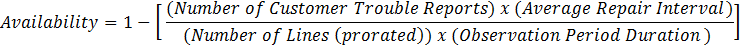 For the purpose of this calculation, the following definitions apply:A “customer trouble report” is any report regarding trouble with service made by a customer to a carrier’s service department in which the customer reports either:  (1) a total loss of connectivity, or (2) an inability to make and/or receive any voice calls using the carrier’s voice replacement service while other services provided over the customer’s connection may continue to function.  A “repair interval” is the elapsed time, as on a running clock, from when a customer reports a trouble to the carrier’s service department until the carrier’s repair of the trouble is complete and the customer’s service is restored.  “Number of lines (prorated)” is the number of replacement network lines being served by the provider during the 30-day observation period.  The “observation period duration” should be expressed in the same units as the average repair interval.We believe that the metrics used for this test are sufficiently well-defined to ensure accuracy.  Moreover, we expect that service providers will continue to track this sort of information as part of managing their businesses, regardless of technology.  And, as with the network performance testing, we believe that a 30-day observation period should ensure network stability and allow for long-term projection of network reliability.  In reporting the results of the availability calculation to the Commission as part of an application seeking streamlined treatment for a technology transition discontinuance, the applicant must report:  (1) the number of customer trouble reports; (2) the average repair interval; (3) the number of lines (prorated); and (4) the calculated availability.   Congestion-Based Voice Call Failure.  Certain non-packet wireless access technologies providing fixed services can experience the failure of voice calls because of network congestion.  To address this potential issue, we establish a metric that applies solely to these technologies for determining the frequency of congestion-based voice call failure, meaning the probability that a customer trying to make a call will be unable to do so due to network congestion.  We conclude that probability must be less than one percent during each daily peak busy hour, for at least 95 percent of the 30 days in the measurement period, to serve as an adequate replacement for a legacy voice service.  Congestion-based voice call failure occurs when inadequate network resources prevent a call from being successfully completed.  Non-packet wireless access technologies used to provide fixed services are of particular concern here because, unlike service over copper loops which is dedicated to one subscriber, the radio access network is shared by multiple subscribers.  The network could thus conceivably lack adequate capacity and result in an unacceptable level of failed calls.  VoiceLink is one type of non-packet wireless access technology providing fixed services.  At least as it was offered in 2013, potential issues with congestion-based call failure came to prominence when the service was initially proposed to replace permanently copper loops that were destroyed on Fire Island during Superstorm Sandy.  Indeed, Verizon disclosed in its then-existing terms regarding VoiceLink service that 911 service could be subject to blocking due to network congestion.  To calculate this benchmark for purposes of remaining eligible for automatic grant, the provider must calculate the probability of congestion-based voice call failure for every hour.  For each of the 30 days measured, the provider must then determine the hour that had the highest probability of congestion-based voice call failure that day.  The probability of congestion-based voice call failure each hour should be determined by dividing the number of failed calls during the hour by the total number of call attempts during the hour.  For 95 percent of the total days, the failure probability during the hour with the highest failure probability must be less than one percent, i.e., for at least 95 percent of the total days, less than one percent of all calls may be blocked in the worst hour due to unavailability of a radio access channel.  These measurements would not be taken on a sample basis, but would be collected at each cell tower over all call attempts to or from customers for a 30-day period.  In addition, if there are seasonal differences in traffic load—for example, if the area is a summer resort community—measurements to determine probability of call failure must be taken during the busy season.Network CoverageIn order to meet this aspect of the network performance prong, and be eligible for automatic grant, the applicant must demonstrate that either:  (i) a single replacement service reaches the entire geographic footprint of the service area subject to discontinuance; or (ii) there are multiple providers who collectively cover the entirety of the affected service area.  Simply put, in order to meet this prong and thus be eligible for streamlined processing, a replacement service must be available to all affected customers covering the entire geographic scope of the service area subject to the application and actually function as intended for affected customers, or else it cannot be certified as a replacement service for those customers.  We thus promote the core values established by the Act, including that of ensuring universal access.  Allowing a carrier to discontinue service when there are no other service options available would run contrary to that mission.  If the applicant is relying on a single replacement service, whether its own or that of a third party, eligibility for automatic grant will depend on whether it demonstrates that the replacement service reaches the entire geographic footprint of the area served by the legacy voice service.  However, in service areas where the applicant relies on multiple providers’ services, the applicant must demonstrate that other providers cumulatively reach all customers in the affected coverage area.  In order to be eligible for automatic grant, the application must:  (i) describe with sufficient particularity the geographic scope of the replacement service(s) available from the other provider(s), or (ii) otherwise demonstrate that each of these services satisfies the criteria we adopt today.  We find that this requirement, as a part of our overarching determination of the public interest implications of a discontinuance application, sufficiently addresses any concerns regarding potential disparate impacts on minority communities, as raised by Greenlining Institute.  We also find that this requirement does not implicate Verizon’s concern that the Commission not require “identical overlapping footprints for coverage to be acceptable.”  Finally, it should obviate AT&T’s expressed concern that we might prohibit reliance on one or more third-party services as the replacement(s) for the service being discontinued.Based on our consideration of the full record, we decline to adopt a de minimis threshold for judging whether a replacement service offers the same coverage.  We do not see a basis for drawing such a line.  As noted by NASUCA, “[t]he Commission has an obligation to ensure that all customers in a service territory where the legacy voice service is offered continue to have the ability to obtain service.”  Access to Critical Applications and FunctionalitiesThe second prong of the adequate replacement test that we adopt today requires applicants to demonstrate that the replacement service offers access to critical applications and functionalities.  Under this second prong, to remain eligible for automatic grant for a technology transition discontinuance application, an applicant must certify or show that at least one replacement service complies with regulations regarding availability and functionality of 911 service for consumers and public safety answering points (PSAPs), industry standards regarding communications security, and regulations governing compatibility with assistive technologies.  Incorporating these certifications into our Section 214 process benefits consumers, public safety entities, and industry participants alike by providing clear, consistent, and certain guidance regarding the importance of ensuring that critical applications will continue to function following a technology transition.  911 and Emergency ServicesTo satisfy the second prong of the adequate replacement test and remain eligible for automatic grant, applicants must certify or show that a replacement service complies with Commission requirements pertaining to accessible, accurate, and reliable 911 service.  In particular, applicants seeking streamlined treatment must certify compliance with: (i) 911 accessibility and location accuracy requirements; (ii) reliability and continuity of 911 service requirements with respect to backup power; and (iii) any other applicable emergency service requirements. Our action today ensures that as our nation transitions to new telecommunications technologies, consumer access to 911 remains strong and PSAP operations are not impacted by changes in service providers’ underlying network technologies.911 Accessibility and Location Accuracy Requirements.  The applicant must demonstrate that the replacement service complies with applicable regulations regarding the availability and required functionality of 911 service.  Those regulations include the rules governing:  (i) 911 call delivery, service, and location; (ii) the capabilities and routing necessary for consumers’ continued access to 911 emergency service; and (iii) 911 calls to PSAPs or other appropriate local emergency authorities.  We agree with public interest groups and state entities who conclude that consumers have an expectation that current levels of 911 service must be maintained when a replacement service is deployed.  Similarly, public safety entities agree that an adequate replacement must comply with regulations regarding the availability, reliability, and required functionality of 911 service.  We further conclude that, in order to satisfy this prong of the adequate replacement test and thus remain eligible for automatic grant, the replacement service must offer a dispatchable address capability.  Traditional landline service generally guarantees the provision of Master Street Address Guide (MSAG)-validated address information to ensure proper call routing, location determination, and dispatch of emergency responders.  We agree with commenters who contend that provision of other types of location information, such as wireless 911 ALI coordinates, would not ensure that the service provides an adequate replacement for a legacy voice service.  If the rules applicable to the replacement service require provision of an MSAG-validated address, the applicant may meet this requirement by certifying that its replacement service meets the 911 registered location requirements applicable to that service.  However, if the 911 requirements for the replacement service do not require provision of a validated address, the applicant must further certify that it will register a validated dispatchable address for each subscriber and provide the address to the appropriate PSAP for all 911 calls.  If the applicant is relying on a third party service, it must make an appropriate showing that the third party service provide meets this requirement.  These requirements will ensure that PSAPs continue to receive accurate location information to dispatch emergency first responders directly to the correct location of the 911 call, thereby serving to minimize the response time critical for saving lives and safeguarding the public.  Backup Power.  To ensure that consumers continue to receive the benefit of continued access to 911, applicants seeking to discontinue a legacy line-powered service in favor of a newer service that lacks line-powering must certify or make a showing that at least one replacement service in the area complies with our residential backup power requirements.  Alternatively, an applicant may show that another provider in the affected area offers line-powering or complies with Section 12.5.  We find little disagreement about the importance of backup power in the record, and ample support to conclude that the technology transition discontinuance applicants seeking streamlined treatment must confirm their commitments to public safety.  We emphasize that we are not adding to the Rule 12.5 requirements, but ensuring that a service provider’s compliance with those requirements is a key consideration in whether that service represents an adequate replacement for a legacy line-powered service.   In order to ensure that consumers are aware of technology transitions with sufficient time to take action, we also require applicants to provide to consumers the initial notice containing the information elements of Section 12.5 pursuant to Section 63.71.  Although Section 12.5 requires disclosures be made at the point of sale, we anticipate that, in the context of the Section 214 discontinuance process, it will not be the individual sale of a non-line powered service to a consumer that will trigger the need for notification of the backup power requirements of Section 12.5, but rather the transition to a newer technology that may have different backup power capabilities.  The underlying principle remains the same:  prior to initiation of a new service (whether at the point of sale or at the time of a technology transition), consumers should have the benefit of understanding how to ensure continuity of 911 service through backup power.  We continue to require annual disclosures to be made as described in Section 12.5, by any means reasonably calculated to reach the individual consumer.  We include these residential backup power certification requirements as part of the Section 214 discontinuance process because “it is essential for all consumers to be able to access 911 emergency services during commercial power outages, including outages caused by catastrophic storms or other unpredictable events, and to understand how to do so.”  Although the Emerging Wireline Further Notice tentatively concluded that we should not include operability during emergencies as a criteria as part of the adequate replacement test, we are persuaded by commenters that these requirements are an appropriate part of the critical applications certification requirements.  Commenters contend that the Section 214 process is an inappropriate time and place to create new rules regarding residential backup power requirements.  We emphasize that we are not adding to the existing backup power requirements.  Instead, we are making clear that in order for a service to qualify as an adequate replacement, it must abide by our existing backup power rules so that consumers receive information on backup power in advance of being transitioned to a replacement service that lacks line-power.  Otherwise, the consumer could become aware of the limitations of the replacement service only when his or her 911 call does not go through during a commercial power outage.Protecting PSAP Operations.  To successfully meet this second prong, an applicant also must certify or show that at least one replacement service complies with 911 network reliability requirements.  Our adoption of this requirement will help ensure that the transition to the replacement service neither impairs the continuity of 911 service to PSAPs, nor disrupts the configurations and connectivity necessary for their 911 operations.  As public safety groups observe, 911 services are specialized and require advance notice and coordination prior to discontinuance of service or replacement of service.  Including this criteria will address those concerns by providing covered 911 service providers additional incentive to provide the advance notice and thorough coordination necessary for PSAPs to maintain their level of 911 service and emergency responsiveness.  We find that the concerns of industry commenters that these issues are either already covered by certain Commission rules requiring 911 service providers to certify to measures associated with ensuring adequate service to PSAPs, or are being addressed in other Commission proceedings, are misplaced.   This certification or showing imposes no new requirements and will not affect our policy work in other Commission proceedings.  We believe the course we take today protects the American public, while at the same time allowing applicants seeking to provide a replacement or alternative service with sufficient time and information to understand our expectations before seeking discontinuance approval. Communications SecurityTo satisfy the second prong of the adequate replacement test and remain eligible for automatic grant, an applicant must certify or show that the replacement service offers comparably effective protection from network security risks.  We stress that satisfaction of this criterion is part of the adequate replacement test required for streamlined processing and is not mandatory to discontinue service generally.  We further note that the approach we adopt today allows an applicant relying on a third party service to satisfy the adequate replacement test without requiring direct knowledge of that third party’s security posture.We recognize that, unlike the other criteria that form the three prongs of the adequate replacement test, this criterion does not have a direct linkage to specific requirements that apply to a legacy service.  We adopt this criterion nonetheless because unique potential network vulnerabilities associated with new technologies requires some assurance that these new technologies will provide comparable network security in order to protect our core public interest values of consumer protection and public safety throughout the transition.  Cyber risk management is vital in combatting potential threats faced by services based on new technologies and the potential harms to consumers from these threats.  Compliance with industry best practices can ensure consumers receive comparably effective protection from security risks as the previous legacy service.  We adopt different approaches for satisfying this criterion depending on whether the applicant relies on its own or a third party replacement service.  Our overarching objective is to preserve the availability, integrity, and confidentiality (AIC) of the network.  Availability refers to the accessibility and usability of a network upon demand.  Integrity refers to the protection against the unauthorized modification or destruction of information.  Confidentiality refers to the protection of data from unauthorized access and disclosure, both while at rest and in transit. In making the certification or showing necessary to demonstrate comparably effective protection from network security risks, the applicant must evaluate:  (i) relevant cybersecurity standards and practices—whether industry-recognized or related to some other identifiable approach—the replacement service employs at the time of certification; (ii) what plans (if any) the replacement service has to incorporate cybersecurity threat information sharing as a part of the replacement service’s security operations; and (iii) roles and responsibilities for the replacement service’s cybersecurity, both with respect to the provider but also any third parties (e.g., the applicant’s vendors or contractors), to promote effective accountability for privacy and security.If relying on its own service, the applicant must demonstrate that the replacement service offers comparably effective protection from network security risks to remain eligible for automatic grant.  That demonstration can be made in one of two ways.  If the applicant’s network security management practices are enterprise-wide, i.e., the enterprise safeguards AIC without differentiation between services, geographic areas, or service-providing affiliates, a certification to that effect will be sufficient to demonstrate that the replacement service offers comparably effective protection from network security risks.  Alternatively, the applicant must show that:  (i) it has evaluated any known risks and vulnerabilities of the replacement service; (ii) it has taken measures to address and mitigate the enumerated risks and vulnerabilities; (iii) it will inform consumers as part of the discontinuance notice required pursuant to Section 63.71 what security measure(s) the consumers should take vis-à-vis the replacement service (e.g., downloading and maintaining up-to-date anti-virus software) and other steps consumers may take to ensure safe use of the replacement service; and (iv) it will undertake best efforts to identify any vulnerable facilities (e.g., fire, EMS, law enforcement and other critical infrastructure facilities) and users, and work to address and mitigate the enumerated risks and vulnerabilities (e.g., the use of diverse IP paths for critical infrastructure).  Where an applicant provides written guidance or Public Service Announcements to consumers (whether those consumers are individuals or organizations) in accordance with (iii) and (iv) above, the applicant should provide a generic copy of such guidance to the Commission.  This certification is not a directive on how to address network security.  Applicants retain flexibility regarding how to address such risks.  By this approach, we seek to ensure reasonable diligence and verifiability for certifications made in connection with applications where the applicant is providing the replacement service. In those situations where the applicant is relying on a third party service, we take a different approach.  We recognize the challenges for an applicant to gain access to information about a third party replacement service generally, and understand that the challenges of gaining access to the third party service’s cyber risk management process would be particularly acute.  Therefore, an applicant relying on a third party service instead must exercise reasonable diligence to identify the security profile of the technology of the replacement service, based on the replacement technology’s ability to provide availability, integrity, and confidentiality.  Focusing on the established key considerations of confidentiality, integrity, and availability provides a frame of reference for identifying the risks associated with the replacement technology.  We note that a security profile is not intended to identify any specific cyber risk management process or specific vulnerabilities associated with a particular third party’s replacement service, but instead serves to identify the general cyber risks, from a consumer’s perspective, associated with the replacement service’s technology.  This is a particularly effective solution for applicants relying on third party services because a security profile may be gleaned from open source information and does not require specific knowledge of the inherent security of the replacement service.  While a security profile can be identified using publicly available information, it should be arrived at after the applicant undertakes an analysis centered on the availability, integrity, and confidentiality model described above under the certification approach.  In this regard, the security profile can adjust to new threats and vectors as they emerge.Because we will allow an applicant relying on a third party service to base its showing on publicly available information, we have addressed the concerns of commenters who question the feasibility of requiring an applicant to know the security posture of a third party.  We reiterate that reliance on the security profile of the third party service allows the applicant to remain eligible for streamlined processing without requiring direct knowledge of a third party’s security posture, or potentially confidential or sensitive details of the third party entity’s cyber risk management plans.  We recognize the concerns of commenters that comparing networks may not result in an “apples to apples” equivalency, particularly when a third party service is involved, and for that reason we adopt this  alternative certification approach when an applicant intends to rely on a third party service.  By this approach, we seek to ensure that an applicant has established a sound basis for its representations about the comparable effectiveness of the protections from network security risks employed by a third-party replacement service, by exercising a reasonable degree of diligence in making those representations in light of all the facts and circumstances.We disagree with industry commenters that contend that a communications security criterion is an attempt to impose new requirements on industry.  As an initial matter, no carrier is required to comply with any specific network security standards.  We do not dictate what measures a company must take, nor do we require that they submit potentially sensitive information to the Commission as part of their Section 214 application.  Rather, meeting this criterion is only necessary to satisfy the adequate replacement test, and that in turn is only required if they wish to remain eligible for automatic grant.  Beyond that, the Commission has always recognized the importance of network security and agrees with commenters that it is a crucial consideration in determining whether an adequate replacement service exists.  Transitioning from legacy-based services to new technologies presents new network vulnerability issues that did not exist with legacy technologies.  As we have noted above, comparing legacy services to new technologies is in part an apples-to-oranges comparison.  Thus, in order to demonstrate that a replacement service is offering comparable security, we find that a security benchmark that measures the unique risks associated with new technologies is necessary.  To maintain our core values of consumer protection and public safety throughout the transition, it is appropriate for an applicant seeking to retain eligibility for automatic grant to certify or make a showing that the replacement service provides comparably effective protection from network security risks.  We conclude the flexible, individualized approach we take to network security addresses concerns that applying a rigid standard would be counter-productive.  Additionally, while we recognize that there is no universal cybersecurity standard to apply,  we believe that there are generally accepted guidelines and best practices that carriers should consider when evaluating their own cybersecurity posture or the security profile of the replacement technology.  Several commenters note that the Commission is utilizing alternate forums to evaluate cyber risk management best practices, and question whether the Commission’s Section 214 discontinuance authority is the appropriate vehicle to address the issue.  The approach we adopt today allows for all interested parties to continue to develop and refine best practices in dealing with cyber security risks.  Finally, while AT&T and USTelecom note that providers have market based incentives to protect their networks from attacks,  we believe that it would be inconsistent with our values of ensuring consumer protection and public safety to ignore network security as part of the adequate replacement analysis.  Services for Individuals with DisabilitiesUnder the critical applications prong, applicants will certify that at least one replacement service complies with the Commission’s applicable accessibility, usability, and compatibility requirements governing services benefiting individuals with disabilities as a means to ensure that the replacement service offers accessibility levels at least as effective as those offered by the legacy voice service.We tentatively concluded in the Emerging Wireline Further Notice that we should consider compatibility with assistive technologies as a criterion for whether a new service represents an adequate replacement for a legacy voice service.  As noted above, both industry and public interest groups generally support ensuring that applications serving individuals with disabilities, notably assistive technologies, are compatible with any replacement service.  However, there is limited consensus in the record as to the appropriate scope or implementation of such a requirement.  The Commission’s rules governing three sets of telecommunications-related accessibility requirements function similarly in practice.  The rules govern standards for accessibility, usability, and compatibility for:  (i) telecommunications services and functionalities; (ii) voicemail and interactive menu functionalities; and (iii) advanced communications services (ACS), defined by statute to include both interconnected and non-interconnected VoIP service.  The rules obligate service providers to ensure that a service is accessible to and usable by individuals with disabilities “if readily achievable” for services subject to Part 6 or 7 of the rules, and “unless not achievable” for services subject to Part 14 of the rules.  When a standard of accessibility or usability is not achievable, service providers are required to ensure the relevant service, functionality, or application is compatible with existing peripheral devices or specialized customer premises equipment commonly used by individuals with disabilities.  To remain eligible for automatic grant, providers also must comply with rules regarding:  (i) product design, development and evaluation; (ii) accessible information pass through; and (iii) customer access to information, documentation, and training.The existing rules thus establish a standard cabined by its technological achievability.  Thus, in order to meet this factor under the critical applications prong, any new service must provide levels of accessibility, usability, and compatibility as effective as the legacy voice service to be deemed an adequate replacement utilizing a new technology.  For certain new technologies, the rules of the road have already been established through our rules regarding access to advanced communication services, which cover the VoIP technologies that could make up a significant portion of the technology transition discontinuance applications.  We also expect that, due to reduced costs and heightened capabilities of next-generation services, more accessibility features and functionalities will be achievable within the meaning of our rules.  Thus, we encourage carriers to proffer replacement services that have the potential to provide new accessibility features and functionalities and to make newly achievable features and functionalities available to their customers with disabilities.We also remind carriers and interconnected VoIP service providers of their obligation under the existing telecommunications relay service rules to provide access to TRS, including 711 dialing access.  The proposed replacement service or the alternative services available from other providers must provide such access, where required under the Commission’s rules.  We conclude that the approach described above strikes an appropriate balance between providing clarity and objectivity in the standards developed across the Commission and limiting substantive burdens on applicants which might place them at a competitive disadvantage or hinder the deployment of broadband and new technologies.  We acknowledge the perspective of consumer advocacy groups and state and local governments that argue that when the transition to a replacement service requires upgrade of assistive technologies, the applicant should not only inform affected users of the associated costs, but help subsidize them.  We disagree, however, and continue to believe that this proceeding is not the appropriate forum in which to impose any new financial obligations upon providers that are not necessary to ensure service comparable to the legacy voice service.  To the extent persons with disabilities need to transition to new equipment in order to maintain the same functionality or make use of improved functionality such as described above, we encourage service providers to make that transition as simple and inexpensive as possible, particularly for those who do not qualify for existing state and federal equipment distribution programs, and for those who are replacing devices not covered by equipment distribution programs.  For example, the transitioning provider could offer the eligible subscriber, at no additional cost, new equipment that is compatible with the provider’s services, or financial assistance and information to eligible subscribers to alleviate the burden of purchasing new equipment.  Interfaces between the network and user equipment and applications should facilitate interconnection of low-cost devices and software applications that provide accessibility.  We find misplaced the concerns of industry commenters contending that standards regarding service for individuals with disabilities should only be imposed in proceedings that would be universally applicable.  As noted above, carriers have always faced a unique set of public interest obligations under the Act, and the rules we announce today provide meaning and structure to an existing framework.  Here, we are simply making compliance with existing requirements one factor we consider as part of our Section 214 process.  Because we impose no new requirements here, we reject the contention of commenters like Rural Associations that assert that the Commission wants to impose a “superior service” standard.  Relatedly, we decline to impose an independent requirement with respect to real-time text (RTT) technology in this proceeding, but note that any requirements adopted in the RTT docket would become part of our analysis under this factor.  The RTT Notice proposed rules defining the obligations of wireless service providers and equipment manufacturers to support RTT over IP-based wireless voice services, and establishing technical standards for minimum required functionalities, the support providers must offer for those functionalities, and timelines for implementation of this transition.  The RTT NPRM further sought comment on whether to amend the Commission’s rules to place comparable responsibilities to support RTT on providers and manufacturers of wireline IP services and equipment that enable consumers to initiate and receive communications by voice.  Applicants would be required to adhere to whatever applicable RTT implementation obligations and timetables are established by any final rules adopted in the RTT Notice proceeding.In the Emerging Wireline Further Notice, we also asked whether our rules should include requirements that any adequate replacement service would develop certain specific applications—such as HD Voice and multi-party video calling—that would benefit persons with disabilities.  We acknowledge the importance of implementing improved accessibility features that are made possible by emerging technologies, which can greatly enhance accessibility and are often uniquely feasible on IP services.  However, as explained above, we conclude this is not the appropriate forum in which to impose new substantive requirements on these issues.  The active proceedings examining such issues will develop appropriate rules, which then would become part of the overarching analysis in a Section 214 discontinuance.Interoperability with Key Applications and Functionalities.Using this third prong of the adequate replacement test, we recognize the importance of specified key applications and functionalities that today are associated with legacy voice services, while at the same time recognizing that consumer preferences will evolve as part of technology transitions.  Requiring applicants to demonstrate that a replacement service offers compatibility with an enumerated set of applications and functionalities ensures consumers will have continued access to them for a period of time.  At the same time, we make clear that carriers are not required to provide access to these capabilities in perpetuity.  This approach will provide clarity to service providers, manufacturers and end users alike.We first identify a list of applications and functionalities we have concluded are key and thus must be interoperable with any replacement service to satisfy the test and remain eligible for automatic grant.  We adopt AT&T’s proposal to require replacement services to be compatible with a defined list of devices, subject to sunset in 2025.  We then describe a framework for identifying whether other applications and functionalities not specifically identified in this order should receive a similar status and adopt a Commission process for modifying this list.  We also conclude it would be appropriate to assess regularly whether items should be removed from the list as the marketplace evolves.  Finally, we explain how applicants will appropriately demonstrate that a replacement service offers interoperability with the identified list of key applications.  Identifying Key ApplicationsWe adopt AT&T’s proposal that widely adopted low-speed modem devices—in particular, fax machines, home security alarms, medical monitoring devices, analog-only caption telephone sets, and point-of-sale terminals—should make up the initial list of key applications for which applicants seeking automatic grant must demonstrate that any replacement service offers interoperability.  We conclude that it is appropriate to expect that replacement services offer compatibility with these devices until 2025, to provide time for the marketplace to migrate to new services and applications that will provide similar functions.  We recognize that there may be other applications and functionalities for which interoperability is critical.  We recognize the challenges, as raised in the record, to identify these applications and functionalities and the costs of making them available.  Because the list we adopt today may not be fully inclusive of all applications and functionalities that are significantly valued by stakeholders, we also adopt a process to supplement this list.  We direct the Office of Engineering and Technology, working in consultation with the Wireline Competition Bureau (Bureaus) and subject to the guidelines below, to seek comment and, based on the record developed, propose additions to the list of key applications and functionalities adopted above for Commission review and approval.  Within three months of the effective date of the order, the Bureaus will release a public notice inviting consumers and industry stakeholders to indicate whether additional functionalities and applications should be added to the list.  The Bureaus will also engage in outreach to solicit input from consumer and industry groups.  We outline here our views on relevant considerations in determining whether an application or functionality retains value to consumers in the marketplace such that it should be made interoperable with any replacement service.  These considerations include whether:  (i) customers rely on the application or functionality for health or safety reasons; (ii) the application or functionality is used as a wholesale input by other providers; (iii) the application or functionality relies on vendor equipment or inputs that have been discontinued; and (iv) the service provider, as opposed to the end-user customer, is the least-cost avoider.These guidelines reflect our goal of ensuring that the technology transitions broadly benefit consumers, including those who still value certain applications and functionalities associated with legacy voice services.  Applying certain market-based considerations and adopting a sunset for this requirement is intended to address incumbent LECs’ concerns about being placed at a potential competitive disadvantage by requiring them indefinitely to retain applications and functionalities that are no longer important to consumers.  The first “health and safety” factor will determine whether consumers are using or ordering an application or functionality based on a TDM service and their relative significance in those consumers’ lives.  Indeed, we identified medical monitoring devices and home security alarms as the type of “health and safety” applications that remain key in the marketplace.The second factor focuses on the consumers who subscribe to an application or functionality from a provider who relies on the TDM-based service being discontinued.  The third factor focuses on whether an application or functionality is outdated or operating on equipment that is obsolete.  The fourth and final factor will look at whether the applicant or the end-user customer is able to address the interoperability concerns at the least cost.  We conclude these factors represent a reasonable framework for identifying key applications and functionalities that should be maintained during the technology transitions.We recognize that interoperability considerations will likely change over time, as new applications and functionalities are developed for new services, and consumers increasingly are no longer relying on applications and functionalities associated with legacy voice services.  For that reason, we also conclude it important to review regularly the list of key applications to determine whether elements of that list no longer are key.  We direct staff to examine this list as part of each internal biennial review of agency regulations.  We also direct the Bureaus to propose changes or updates, in particular to remove any applications or functionalities that may become obsolete, to the Commission.  The Bureaus will continue their biennial review of the key applications and functionalities list and certification requirements through the year 2025, at the end of which the Bureaus will advise the Commission whether the list remains necessary given the status of technology transitions.Satisfying the Interoperability Standard for Key ApplicationsTo maintain eligibility for potential automatic grant status, covered applicants must certify or make an appropriate showing that a replacement service offers interoperability and compatibility of the replacement service with the list of key applications and functionalities.  Conversely, applicants will not be required to demonstrate interoperability with applications and functionalities that are not on the list adopted today or as modified in the future.  We find this approach protects consumers’ access to applications and functionalities they deem valuable while also supporting the technology transitions and promoting applications and functionalities designed for newer technologies and platforms. When seeking a Section 214 discontinuance, applicants should only certify compliance with this prong if the replacement service allows the key application to function or perform in a substantially similar manner as it did on the legacy voice service.  We note that demonstrating applications’ adherence to established technical standards would be influential in demonstrating achievement of the compliance criteria discussed above.  Although we decline to adopt any specific standards, such as the as the ITU T.38 standard, or the Managed Facilities-Based Voice Network (MFVN) standards proposed by ADT, adherence to these standards would be persuasive evidence of compliance with this prong should the underlying certification be challenged.  We also note that 64-kbps encoding in accordance with ITU G.711 standard would allow a replacement service, such as a wireless replacement, to carry any signal that a customer can use today with a legacy TDM service.  This would also be persuasive evidence of compliance.  The Commission also supports any further industry standard testing efforts. We disagree with incumbent LEC arguments that including interoperability as part of our adequate replacement analysis will “unreasonably shift” the costs of the technology transitions to incumbent LECs, or that interoperability undermines the forward-looking principles underlying tech transitions.  We consider costs to users and providers, as well as other market-based factors, as part of our key application analysis, and thus we are mindful of such considerations in establishing a framework that balances consumer needs with seamless transitions.We acknowledge that incumbents LECs are concerned that we may require interoperability with TDM-based applications and functionalities in perpetuity.  We reiterate that the approach we announce today will sunset in 2025, as AT&T recommended, at which point the interoperability requirement will no longer be part of our Section 214 analysis.  By that time, consumers will have had ample time to transition to newer functionalities and applications.  Until then, of course, parties are always free to request changes by petition or submissions in the biennial review process.Other Issues Regarding the Adequate Replacement TestWe also sought comment on whether to include:  (i) a partial or full exemption from the adequate replacement test for rural LECs, and (ii) affordability as a separate criteria under the test.  For the reasons stated below, we decline to adopt an exemption.  Because affordability already plays an important role in our pre-existing evaluation process and for the additional reasons stated below, we also decline to include an exemption or to consider affordability within the adequate replacement test.No Rural LEC Exemption.In the Emerging Wireline Further Notice, the Commission sought comment on whether rural LECs should be exempt from any criteria adopted for the adequate replacement test.  Specifically, the Commission sought comment on whether all or some rural LECs should be exempt from some or all of the proposed criteria, and what the standard should be to qualify for such an exemption.   Based on the record in this proceeding, we decline to provide any rural LEC exemption.  We find that rural LECs have offered no compelling justification as to why these criteria would not be just as beneficial to their customers as they would be to the customers of other 214 discontinuance applicants in demonstrating the adequacy of replacement services.  However, as discussed above, we are exempting small businesses, including rural LECs that satisfy the standard for this designation, from the network testing requirements we adopt today to remain eligible for automatic grant.We recognize that rural LECs such as members of the Alaska Rural Coalition, the Rural Broadband Coalition, and others serve many of the highest cost areas in the country, and we appreciate their concerns about overly burdensome regulatory obligations.  However, the broad exemption proposed by certain commenters, i.e., that rural LECs should not be subject to Section 214 discontinuance requirements for transitioning their networks from TDM to IP, is not appropriate.  Moreover, these commenters have presented no compelling arguments why they should not be subject to the proposed adequate replacement criteria.  We emphasize that the Commission is committed to supporting quick and efficient transitions to IP in rural areas, and we do not burden rural LECs uniquely or excessively.  Nevertheless, we find that rural consumers, with often limited choice in service providers, should equally benefit from full consideration of the adequacy of any replacement service to ensure continued network performance and service quality, as well as access to critical applications, and interoperability with valued services.Affordability The evaluation of how potential price increases for alternative services could impact consumers is a critical part of the traditional five-factor test for evaluating discontinuance applications.  When applying the traditional five-factor test to determine whether a discontinuance would adversely affect the public convenience and necessity, the Commission can fully evaluate issues involving price and assess the needs of consumers who may only have access to a more expensive replacement service as part of a technology transition.  When called upon to apply this standard in the context of technology transitions, the Commission’s focus will be on the price to consumers before and after a discontinuance resulting from transition to a newer technology.  Numerous carriers have touted the reduced costs and improved capabilities of their next-generation services and networks, and we anticipate that we will see those benefits accrue to consumers.  We nonetheless acknowledge the concerns expressed in the record about the potential for increased prices to customers for replacement services due to technology transitions, and emphasize that the Commission is committed to ensuring that technology transitions do not unduly impact our most vulnerable citizens.  Congress expressed its intent in the Act to make available communications service to “all the people of the United States,” and more recently, in the Telecommunications Act of 1996, Congress asserted the principle that rates should be “affordable,” and that access should be provided to low-income consumers in all regions of the nation.  More broadly, we are taking actions to promote affordability of next-generation services in a variety of proceedings.  Under the Commission’s rules, recipients of high-cost universal service support are required to offer voice and broadband services at rates that are reasonably comparable to offerings of comparable services in urban areas. Consistent with these statutory objectives, affordability has always been—and will continue to be—a critical component of the Commission’s determination as to whether a particular discontinuance request is consistent the Commission’s obligation to ensure the public interest is protected.  Nothing we adopt today limits that obligation.  While we do not include affordability as a separate criterion under the adequate replacement test we adopt today, affordability remains a critical part of the Commission’s underlying evaluation of discontinuance requests.  Therefore, the cost of replacement services will be considered both before issuing the Public Notice and during the comment period.  As noted above, Bureau staff review applications for completeness, accuracy, and fulfillment of all predicate requirements, including providing notice to affected customers, before issuing the Public Notice.  In order to be considered for streamlined processing, applicants must include information about the price of replacement services compared to the legacy service in their application.  The Bureau will not place an application on streamlined processing if there is a material increase in price for the replacement service compared to the service to be discontinued.  Moreover, consumers affected by potential discontinuances and their advocates will continue to have the opportunity to offer comments and objections in the streamlined process.  Should we receive evidence of material price increases for comparable services, particularly those with a disproportionate impact on vulnerable populations, we would remove that application from consideration for automatic grant. Certain commenters also contend that the adequate replacement test should include a requirement that the discontinuance will not result in the loss of Lifeline service.  We emphasize that the test we announce today does not change or disturb in any way the eligible telecommunications carrier (ETC) obligations of any incumbent carrier to offer Lifeline service.  In the recent Lifeline Reform Order, the Commission concluded that if an incumbent LEC is the only Lifeline provider in a given census block, it retains the ETC obligation to offer voice service.  That requirement exists independent of the Section 214 discontinuance process.  Thus, if there is no other Lifeline provider in the community for which discontinuance is sought, the incumbent LEC cannot terminate voice service to Lifeline subscribers, and it must continue to offer Lifeline voice service to any qualifying Lifeline household.Other Issues Related to the Discontinuance ProcessIn the Emerging Wireline Further Notice, we sought comment on several additional issues relating to the Section 214 discontinuance process, including whether to require consumer education materials and issues relating to the timing of notice, the form of notice, and providing notice to Tribal governments.  We will establish a requirement that an applicant offer an adequate customer outreach plan accompanied by adequate consumer education materials when discontinuing legacy retail services.  We further conclude that we should revise our rules to permit carriers to provide customers notice of discontinuances via email where those customers have previously agreed to receive notice from the carrier that way, or by any other means to which a customer has previously agreed.  We additionally will require all carriers to provide notice of discontinuance applications to Tribal governments in the state in which the discontinuance is proposed, in addition to the notice already required to state PUCs, state Governors, and the Department of Defense, thus aligning our discontinuance notice rules with our recently revised copper retirement rules.  Finally, we conclude that the record does not indicate that a change to the timing of notice provisions of Section 63.71 is necessary at this time.  Consumer EducationIn this section, we adopt the proposal set forth in the Emerging Wireline Further Notice that an applicant must offer an adequate outreach plan and accompanying consumer education materials when discontinuing legacy retail services.  The establishment of clear guidance on education outreach materials will help promote seamless technology transitions, consumer choice, and the fulfillment of consumer information needs.  We also find that the plan’s additional protections for vulnerable consumers, as well as the required hotline, further promote these values. We explained in the Emerging Wireline Further Notice that discontinuance of an existing service on which customers rely creates a need for customer education and thus proposed that discontinuance applications involving a technology transition must include an adequate consumer outreach plan.  The Commission sought comment on what specific requirements should be imposed and how best to work with state commissions and Tribal governments on such education and outreach plans. To help ensure seamless transitions, we conclude that an applicant must offer adequate customer education materials and outreach plans when discontinuing a service as part of a technology transition.  We wish to establish guidelines, not impose an unduly rigid mandate that forecloses flexibility.  Nonetheless, those guidelines need to be clear enough to allow applicants to understand how to achieve compliance.  To be clear, this consumer education requirement applies to the same universe of discontinuance applications as the new adequate replacement test, and the procedures governing all other discontinuance applications are undisturbed.  Specifically, an adequate customer outreach plan must, at a minimum, involve:  (i) the development and dissemination of educational materials provided to all customers affected containing specific information pertinent to the transition, as specified in detail below; (ii) the creation of a telephone hotline and the option to create an additional interactive and accessible service to answer questions regarding the transition; and (iii) appropriate training of staff to field and answer consumer questions about the transition.  All aspects of the consumer outreach plan, including the educational materials, the telephone hotline, and a carrier’s contact information must be provided in accessible and usable formats. Moreover, to ensure that customers understand the notice that they receive, any applicant who in the ordinary course of business regularly uses a language other than English in its communications with customers must provide the education materials to customers in both English and that regularly used language.  The Commission will consider a carrier’s certification of its compliance with these requirements as part of its overall analysis of whether granting the application would be in the public interest.First, similar to the DTV transition outreach requirements, the required educational materials to customers may be provided as a “bill stuffer,” an information section on the bill itself, or as a discrete communication sent in the manner most commonly used to communicate with the customer.  The materials must be delivered in accessible and usable formats and include, at minimum:  (i) a general description of the changes to the service, written in a non-technical manner that can be readily understood by the average consumer; (ii) the impact on existing applications and functionalities that are liked to be purchased by individual customers, including whether such applications, and functionalities will be available following the transition; (iii) any change in the price of the service and impact on applications and functionalities which run on the service to be discontinued; and (iv) points of contact who will address technology transitions issues, as much as is practicable.  If the applicant is relying on a third party service, we will further require the applicant to provide:  (i) contact information for that third party and (ii) upon inquiry from a consumer, information regarding the interoperability and compatibility of applications benefiting individuals with disabilities that run on the applicant legacy voice service.We also encourage, but do not require, applicants to submit their consumer education materials to the relevant state commission(s) and/or Tribal government.  We emphasize that there is an important role for state commissions and Tribal governments in promoting consumer education around the discontinuance of legacy voice services.  As we noted in the Emerging Wireline Order in the context of copper retirement, states traditionally have played a critical role in consumer protection, and we strongly encourage carriers seeking to discontinue legacy voice services to partner with state public service commissions, Tribal entities, and other state and local entities to ensure consumers understand and are prepared for the transition.  We will not, however, impose a mandate regarding outreach to state commissions and Tribal entities because we believe it would unduly burden both industry and state and Tribal entities.Second, the applicant is required to provide an accessible telephone hotline staffed at least 12 hours per day, including between the hours of 9 a.m. and 5 p.m., to answer questions regarding the discontinuance, as some individuals with disabilities cannot afford Internet access, or may lack a reliable means of Internet access in their area.  The applicant also has the option additionally to provide other interactive and accessible services (e.g., an online chat with a customer service representative) to answer questions regarding the discontinuance.  We expect applicants already have strong business incentives to answer customers’ questions in a competent and timely manner.Third, an applicant must designate staff trained to assist consumers with disabilities with the complex disability access issues related to the transition.  The method for contacting these staff must be posted on an applicant’s website.  To accommodate consumers who may not be able to access the Internet, such contact information should be also publicized via alternate means that are up to the applicant’s discretion, such as in the required education materials included with billing statements, promotional materials, or publications disseminated by national consumer organizations.  The establishment of clear guidance on education outreach materials promotes the smoothest possible technology transitions, consumer choice, and the fulfillment of consumer information needs.  Additional protections for vulnerable consumers, as well as the required hotline that will ensure that questions will be answered in a competent and timely manner, further promote these values.  Moreover, we do not find these requirements to be overly burdensome as much of the information we are requiring is similar to the information required through copper retirement notices under the rules adopted in the Emerging Wireline Order. Email NoticeBased on the record in this proceeding, we conclude that we should revise our rules to explicitly permit carriers to provide customers notice of discontinuances via email where those customers have previously agreed to receive notice from the carrier by that method.  The Commission’s rules currently require a carrier planning to discontinue, impair, or reduce service as defined under Section 214 of the Act to notify all affected customers, the governor of the state affected, that state’s public utility commission, and the Secretary of Defense.  In the Emerging Wireline Further Notice, the Commission sought comment on whether to revise these rules to allow email-based or other forms of electronic notice of discontinuance to customers, including whether alternative forms of notice should be permissible only with customer consent and, if so, what methods to obtain consent should be permissible.The record confirms our belief that email is the preferred method of notice for many carriers seeking discontinuance, as well as for consumers.  We also explicitly permit carriers to provide notice by any other alternative method to which the customer has previously agreed.  In both instances, the same provisos adopted in connection with the recently-adopted copper retirement rules shall apply.  For example, notice must be made in a clear and conspicuous manner; and may not contradict or be inconsistent with any other information with which it is presented.  In addition, (a) the incumbent LEC must have previously obtained express, verifiable, prior approval from retail customers to send notices via e-mail regarding their service in general, or planned network changes in particular; (b) an incumbent LEC must ensure that the subject line of the message clearly and accurately identifies the subject matter of the e-mail; and (c) any email notice returned to the carrier as undeliverable will not constitute the provision of notice to the customer.  As in the copper retirement context, this requirement should be sufficient to ensure that customers receive notice, without imposing unnecessary additional burdens on incumbent LECs.  This outcome affords carriers greater flexibility in providing notice of discontinuances and establishes a measure of symmetry between the email notice requirements for discontinuances and the copper retirement rules.  Notice to Tribal GovernmentsWe conclude that we should revise our rules to require all carriers to provide notice of discontinuance applications to any federally-recognized Tribal Nations with authority over the Tribal lands in which the discontinuance, reduction, or impairment of service is proposed, in addition to the notice already required to state PUCs, state Governors, and the Department of Defense.  Commenters who addressed this issue support requiring carriers to provide such notice to Tribal governments.  In the Emerging Wireline Order, the Commission extended notice of copper retirements to include notice to the public utility commission and the governor of the state in which the retirement will occur and to the Secretary of Defense, consistent with the current Section 214 discontinuance rules.  It also extended notice of copper retirements to include notice to affected Tribal governments so they may prepare for network changes affecting their communities.  The Further Notice sought comment on requiring notice to Tribal governments in the state in which a Section 214 discontinuance is proposed, regardless of the reason for the discontinuance, as part of the application process. We will adopt the proposed extension of our notice requirements.  This outcome aligns the notice requirements for Section 214 discontinuance applications and copper retirement network changes, imposes the same requirement on all carriers serving Tribal lands, and places Tribal governments in all states in a position to prepare and address any concerns from consumers in their Tribal communities.  We decline to adopt the Alaska Rural Coalition’s request for flexibility in Alaska.  The coalition has provided no persuasive reason why such flexibility is in the public interest and offered no alternative to our proposed rule.  We therefore reject its request. Timing of NoticeIn the Emerging Wireline Further Notice, the Commission sought further comment on whether it should require advance notice of discontinuance, whether it should update the earliest date on which the Commission may grant automatic approval, and whether to align timing for notices of discontinuance with that of the newly revised copper retirement notices.  Based on the record in this proceeding, we conclude that there is no evidence of actual harm.  We therefore decline to revise Section 63.71 to require advance notice of a planned discontinuance or to lengthen the discontinuance process by changing the existing timeline for filing objections and/or allowing automatic grant.  Despite two opportunities to do so, parties advocating for a longer notice period have not provided specific examples of harms posed by the present notice timelines.  We nonetheless recognize that large-scale technology transition-related discontinuances have not yet occurred.  Thus, while we do not take action today to revise Section 63.71, we emphasize that the Commission may revisit this issue if presented with evidence of such a need in the future.  Non-Substantive Change to Code of Federal Regulations We also make a technical correction to our codified network change notification rules.  Our current rules require that public notices of network changes, which include copper retirement notices, be labeled with one of a variety of enumerated titles, “as appropriate.”  In the Emerging Wireline Order, we adopted a unique set of network notification requirements specific to incumbent LEC retirement of copper facilities.  However, none of the titles enumerated in Section 51.329(c) relate specifically to copper retirement notices.  To alleviate this potential confusion and to allow the public to readily differentiate copper retirement notices from all other types of network change disclosures, we adopt two new titles to those already included in Section 51.329(c):  “Public Notice of Copper Retirement Under Rule 51.332” and “Certification of Public Notice of Copper Retirement Under Rule 51.332.”  This action is consistent with our desire to ensure that everyone potentially affected by a planned copper retirement “has the information they need to adapt to an evolving communications environment.”  Clarification of Copper Retirement Notice RulesWe also clarify the intersection between the requirements of our general network change disclosure rules and our specific copper retirement rules.  Under the recently adopted revised copper retirement rules, copper retirement notices to retail customers must include “[t]he name and telephone number of a contact person who can supply additional information regarding the planned changes.”  Those same notices must also include “a toll-free number for a customer service help line” in the requisite neutral statement of the services available to the incumbent LEC’s retail customers.  To alleviate potential confusion regarding whether an incumbent LEC must include the name and phone number of a specific individual in copper retirement notices in addition to a toll-free number for a customer service center, we clarify that copper retirement notices to enterprise customers must include the name and address of a contact person who can provide additional information regarding the planned change, as required by Section 51.327(a)(2).  For copper retirement notices to mass market customers, however, inclusion of the toll free number for a customer service help line required by Section 51.332(c)(2)(i)(C) will be sufficient to satisfy the requirements of Section 51.327(a)(2).  We find this distinction appropriate because enterprise customers, other than those that are very small, have more specialized telecommunications needs than mass market customers.Order On ReconsiderationIn response to a Petition for Reconsideration filed by TelePacific, we revise the Commission’s rules to make a competitive LEC’s application for discontinuance deemed granted on the effective date of any copper retirement that made the discontinuance unavoidable, so as long as the discontinuance application is filed at least 40 days prior to the retirement effective date.  This will address a gap in our rules that left competitive LECs potentially vulnerable to violating our discontinuance rules for reasons entirely outside of their control.  We thus grant in part TelePacific’s Petition for Reconsideration, but deny it to the extent it seeks more extensive relief, as discussed below.BackgroundThe Commission addresses changes in carriers’ facilities and changes to their services through separate rules.  Changes to a carriers’ facilities are subject to the Commission’s network change disclosure rules, which are notice-based.  Changes to a carrier’s service, however, are subject to the Commission’s service discontinuance rules, which require Commission approval.  In the Emerging Wireline Order, the Commission revised its copper retirement notice rules to require 180 days’ advance notice to interconnecting entities and non-residential retail customers and 90 days’ advance notice to residential retail customers.  The Commission also eliminated the existing objection procedure and instead adopted a requirement that incumbent LECs communicate in good faith with interconnecting entities seeking additional information to assist them in accommodating the planned copper retirement.  On November 18, 2015, U.S. TelePacific Corp. (TelePacific) filed a Petition for Reconsideration of the Emerging Wireline Order to address what it perceives to be a gap between the Commission’s copper retirement and discontinuance processes that could require a competitive LEC to seek Commission authorization to discontinue broadband service to its end user customers when a planned retirement would cause the loss of access to copper facilities over which it provides broadband service.  TelePacific provides high-speed broadband service to small- and medium-sized businesses, schools, health care clinics, and community anchor institutions.  It does so using last-mile access purchased from incumbent LECs.  According to TelePacific, an incumbent LEC retirement of any portion of the copper loops on which TelePacific relies to provide its Ethernet over Copper (EoC) service will likely render TelePacific unable to continue to provide that service.  Among other problems, TelePacific could unavoidably find itself out of compliance with the Commission’s rules if the copper retirement becomes effective, and the incumbent LEC cuts off access to its copper before the Commission approves TelePacific’s discontinuance application.  The Commission’s rules require that a carrier file its Section 214 discontinuance application “on or after the date on which notice has been given to all affected customers.”  The rules provide for automatic grant of applications on the 31st day after filing for non-dominant carriers and the 60th day after filing for dominant carriers, unless the Commission removes the application from streamlined processing.    The Commission may in its discretion remove the discontinuance application from streamlined processing.  Thus, the application could remain pending at the time the copper retirement becomes effective.  These potential outcomes, TelePacific contends, arise from an unintended defect in the competitive safety net the Commission created in the Emerging Wireline Order by the combination of the 180-day copper retirement notice period and the interim reasonably comparable wholesale access rule, “work[ing] to the benefit of ILECs and to the detriment of customer choice and competition.”To address potential harm to its competitors and consumers, TelePacific asserts that the Commission should clarify and harmonize the copper retirement and discontinuance processes.  It recommends either:  (i) automatically granting a Section 214 application on the date of a copper retirement as long as the application is submitted at least 60 days before implementation of a copper retirement; or (ii) ”requir[ing] a delay in the copper retirement until the competitive LEC’s discontinuance no longer creates ‘an unreasonable degree of customer hardship.’”  Competitive LEC commenters support the Petition, in whole or in part.  Incumbent LEC commenters oppose TelePacific’s request to delay a copper retirement.  Discussion  For the reasons discussed below, we conclude that we should revise the Commission’s rules to harmonize the discontinuance and newly-revised copper retirement processes.  Accordingly, if a competitive LEC files a Section 214(a) discontinuance application based on an incumbent LEC’s copper retirement notice in situations where the incumbent is not discontinuing TDM-based service, the competitive LEC’s application will be automatically granted on the effective date of the copper retirement as long as it satisfies two conditions.  First, the competitive LEC’s discontinuance application must be submitted to the Commission at least 40 days before the incumbent LEC’s copper retirement effective date.  Second, the competitive LEC’s discontinuance application must contain a certification that the basis for the application is the incumbent LEC’s planned copper retirement.  Under this new requirement, competitive LECs will have more than four months to consider the implications of the planned copper retirement and weigh their alternatives.  As discussed above, the copper retirement and discontinuance processes are distinct, the former based on notice and the latter on approval.  We conclude this approach strikes the right balance and harmonizes the two processes.  A competitive LEC will not be faced with a pending discontinuance application after it loses access to copper following a copper retirement, and, as discussed more below, incumbent LECs maintain certainty in the timing of their copper retirements.  We therefore grant in part TelePacific’s petition, an outcome supported by Verizon.However, we deny the portion of the Petition that seeks broader relief.  Indefinitely delaying a planned copper retirement is an untenable option.  In the Emerging Wireline Order, we noted that “retaining a time-limited notice-based process ensures that our rules strike a sensible and fair balance between meeting the needs of interconnecting carriers and allowing incumbent LECs to manage their networks.”  Thus, in extending the copper retirement notice period, we rejected the opportunity to provide for a notice period longer than six months.  We agree with Verizon, AT&T, and ADTRAN that creating the potential for an indeterminate period of time before an incumbent LEC can proceed with a planned copper retirement would insert delay and uncertainty into the process and might deter deployment of next-generation technologies, thus undermining the balance we sought to attain when adopting the 180-day copper retirement notice period.  Indeed, delaying copper retirements until any unreasonable degree of hardship to a competitive LEC’s customers is eliminated would transform the copper retirement process from notice-based to approval-based.  Because the Act requires only that incumbent LECs “provide reasonable public notice” of network changes such as copper retirements, we rejected such a result in the Emerging Wireline Order.  We reaffirm that conclusion here.  Although delaying a copper retirement would provide carrier-customers and end user customers with the additional time they need to consider their options and take steps to minimize disruption of service and might even prevent the need for a competitive LEC to file a preemptive Section 214 application, this also would create a subjective standard with resulting uncertainty in timing for the incumbent LEC such that it would not be able to plan the specific timeframe of its network changes with confidence.  This in itself might discourage or delay certain technology transitions, contrary to the Commission’s commitment to support and encourage the deployment of innovative and improved communications networks.Procedural MattersPaperwork Reduction Act Analysis The Report and Order contains new and modified information collection requirements subject to the Paperwork Reduction Act of 1995 (PRA), Public Law 104-13.  It will be submitted to the Office of Management and Budget (OMB) for review under Section 3507(d) of the PRA.  OMB, the general public, and other Federal agencies are invited to comment on the new or modified information collection requirements contained in this proceeding.  In addition, we note that pursuant to the Small Business Paperwork Relief Act of 2002, Public Law 107-198, see 44 U.S.C. § 3506(c)(4), we previously sought specific comment on how the Commission might further reduce the information collection burden for small business concerns with fewer than 25 employees.  In this present document, we:  (1) require carriers to demonstrate that a service is an adequate replacement for a legacy voice service by certifying or showing that one or more replacement service(s) offers each of the following:  (i) substantially similar levels of network infrastructure and service quality as the applicant service; (ii) compliance with existing federal and/or industry standards required to ensure that critical applications such as 911, network security, and applications for individuals with disabilities remain effective; and (iii) interoperability and compatibility with an enumerated list of applications and functionalities determined to be key to consumers and competitors; (2) explicitly permit carriers to provide customers notice of discontinuances via email where those customers have previously agreed to receive notice from the carrier by that method; (3) require carriers to provide notice of planned discontinuances to Tribal governments in the state in which the discontinuance is proposed; (4) require carriers to provide pricing information about the applicant service subject to discontinuance and the proposed replacement service; and (5) require carriers to offer an adequate outreach plan and accompanying consumer education materials when discontinuing legacy retail services. .  We also revise Section 51.329(c) of the Commission’s rules to include two new titles that may be used to label public notices of network changes.  And in the Order on Reconsideration, we revise the Commission’s rules to provide that if a competitive LEC files a Section 214(a) discontinuance application based on an incumbent LEC’s copper retirement notice without an accompanying discontinuance of TDM-based service, the competitive LEC’s application will be automatically granted on the effective date of the copper retirement as long as (1) the competitive LEC submits its discontinuance application to the Commission at least 40 days before the incumbent LEC’s copper retirement effective date, and (2) the competitive LEC’s discontinuance application contains a certification that the basis for the application is the incumbent LEC’s planned copper retirement.  We have assessed the effects of these requirements and find that any burden on small businesses will be minimal because:  (1) we do not require carriers to conduct testing or otherwise meet the criteria we adopt today; (2) carriers already conduct testing when developing their networks; (3)  once a carrier completes testing of a next-generation service and successfully obtains automatic grant, it need not provide testing results again if it files an application involving a substantially similar replacement service; (4) we include a small business exemption from the testing requirements; (5) we are not imposing new standards of service on carriers seeking to discontinue existing services; (6) we are permitting carriers to provide notice to customers by means through which the customer has already agreed to receive communications from the carrier; (7) the notice that carriers must provide to Tribal governments is the very same notice they must already provide to the public utility commission and to the governor of the state in which the discontinuance, reduction, or impairment of service is proposed, and to the Secretary of Defense; (8) carriers must already appropriately label their network change disclosures; and (9) we address a gap in our rules such that now a competitive LEC will not be faced with a pending discontinuance application after it loses access to copper following a copper retirement and incumbent LECs maintain certainty in the timing of their copper retirements.The Declaratory Ruling does not contain new or modified information collection requirements subject to the Paperwork Reduction Act of 1995 (PRA), Public Law 104-13.  Therefore, it does not contain any new or modified information collection burden for small business concerns with fewer than 25 employees, pursuant to the Small Business Paperwork Relief Act of 2002, Public Law 107-198, see 44 U.S.C. § 3506(c)(4).Congressional Review ActThe Commission will send a copy of this Report and Order and Order on Reconsideration to Congress and the Government Accountability Office pursuant to the Congressional Review Act.Final Regulatory Flexibility AnalysisAs required by the Regulatory Flexibility Act of 1980 (RFA), an Initial Regulatory Flexibility Analysis (IRFA) was incorporated into the Emerging Wireline Further Notice.  The Commission sought written public comment on the possible significant economic impact on small entities regarding the proposals addressed in the Emerging Wireline Further Notice, including comments on the IRFA.  Pursuant to the RFA, a Final Regulatory Flexibility Analysis is set forth in Appendix D.Ordering ClausesAccordingly, IT IS ORDERED that, pursuant to Sections 1-4, 201, 214, 251, and 303(r), of the Communications Act of 1934, as amended, 47 U.S.C. §§ 151-154, 201, 214, 251, 303(r), this Declaratory Ruling, Second Report and Order, and Order on Reconsideration ARE ADOPTED.IT IS FURTHER ORDERED that the Petition for Declaratory Ruling filed by the United States Telecom Association on December 19, 2012, WC Docket No. 13-3, is GRANTED.  IT IS FURTHER ORDERED that this Declaratory Ruling is ADOPTED and SHALL BE EFFECTIVE upon release.IT IS FURTHER ORDERED that parts 51 and 63 of the Commission’s rules ARE AMENDED as set forth in Appendix A, and that any such rule amendments that contain new or modified information collection requirements that require approval by the Office of Management and Budget under the Paperwork Reduction Act SHALL BE EFFECTIVE after announcement in the Federal Register of Office of Management and Budget approval of the rules, and on the effective date announced therein.  IT IS FURTHER ORDERED that this Report and Order, and Order on Reconsideration SHALL BE effective 30 days after publication in the Federal Register, except for 47 CFR §§ 51.329(c), 63.19(a), 63.60, 63.71, 63.602, and the outreach plan and consumer education requirements set forth in this Second Report and Order, which contain information collection requirements that have not been approved by OMB.  The Federal Communications Commission will publish a document in the Federal Register announcing the effective date.  IT IS FURTHER ORDERED that the Petition for Reconsideration filed by TelePacific IS GRANTED IN PART AND DENIED IN PART.IT IS FURTHER ORDERED that the Commission’s Consumer & Governmental Affairs Bureau, Reference Information Center, SHALL SEND a copy of this Report and Order and Order on Reconsideration to Congress and the Government Accountability Office pursuant to the Congressional Review Act, see 5 U.S.C. § 801(a)(1)(A).IT IS FURTHER ORDERED that the Commission’s Consumer & Governmental Affairs Bureau, Reference Information Center, SHALL SEND a copy of this Report and Order and Order on Reconsideration, including the Final Regulatory Flexibility Analysis, and this Declaratory Ruling to the Chief Counsel for Advocacy of the Small Business Administration.						FEDERAL COMMUNICATIONS COMMISSION						Marlene H. Dortch						SecretaryAPPENDIX AFinal RulesFor the reasons set forth above, Parts 51 and 63 of Title 47 of the Code of Federal Regulations are amended as follows: PART 51 – INTERCONNECTION1.	The authority citation for part 51 continues to read as follows:  Authority:  47 U.S.C. 151-55, 201-05, 207-09, 218, 220, 225-27, 251-54, 256, 271, 303(r), 332, 1302.2.	Section 51.329 is amended by revising paragraph (c)(1) to read as follows:§ 51.329 Notice of network changes:  Methods for providing notice.* * * * *(c) Specific filing requirements.  Commission filings under this section must be made as follows:(1) The public notice or certification must be labeled with one of the following titles, as appropriate: “Public Notice of Network Change Under Rule 51.329(a),” “Certification of Public Notice of Network Change Under Rule 51.329(a),” “Short Term Public Notice Under Rule 51.333(a),” “Certification of Short Term Public Notice Under Rule 51.333(a),” “Public Notice of Copper Retirement Under Rule 51.332,” or “Certification of Public Notice of Copper Retirement Under Rule 51.332.”* * * * *PART 63 – EXTENSION OF LINES, NEW LINES, AND DISCONTINUANCE, REDUCTION, OUTAGE AND IMPAIRMENT OF SERVICE BY COMMON CARRIERS; AND GRANTS OF RECOGNIZED PRIVATE OPERATING AGENCY STATUS3.	Section 63.19 is amended by revising paragraph (a) introductory text to read as follows:§ 63.19 Special procedures for discontinuances of international services.(a)	With the exception of those international carriers described in paragraphs (b) and (c) of this section, any international carrier that seeks to discontinue, reduce, or impair service, including the retiring of international facilities, dismantling or removing of international trunk lines, shall be subject to the following procedures in lieu of those specified in §§ 63.61 through 63.602:* * * * *4.	Section 63.60 is amended by adding paragraph (h) to read as follows:§ 63.60 Definitions.* * * * *(h)	The term “technology transition” means any change in service that would result in the replacement of a wireline TDM-based voice service with a service using a different technology or medium for transmission to the end user, whether Internet Protocol (IP), wireless, or another type; except that retirement of copper, as defined in § 51.332(a) of this chapter, that does not result in a discontinuance, reduction, or impairment of service requiring Commission authorization pursuant to this part shall not constitute a “technology transition” for purposes of this part.5.	Section 63.71 is amended by revising paragraph (a) introductory text, adding paragraphs (a)(6) and (7), redesignating paragraphs (b) through (e) as (c) through (f), adding new paragraph (b), adding a sentence to the end of newly-designated paragraph (f), adding paragraphs (g), (h), and (i), and redesignating paragraph (f) as (j), to read as follows::§ 63.71 Procedures for discontinuance, reduction or impairment of service by domestic carriers.Any domestic carrier that seeks to discontinue, reduce, or impair service shall be subject to the following procedures:(a) The carrier shall notify all affected customers of the planned discontinuance, reduction, or impairment of service and shall notify and submit a copy of its application to the public utility commission and to the Governor of the State in which the discontinuance, reduction, or impairment of service is proposed; to any federally-recognized Tribal Nations with authority over the Tribal lands in which the discontinuance, reduction, or impairment of service is proposed; and also to the Secretary of Defense, Attn. Special Assistant for Telecommunications, Pentagon, Washington, DC 20301.  Notice shall be in writing to each affected customer unless the Commission authorizes in advance, for good cause shown, another form of notice.  For purposes of this section, notice by e-mail constitutes notice in writing.  Notice shall include the following:* * * * *(6)	For applications to discontinue, reduce, or impair an existing retail service as part of a technology transition, as defined in § 63.60(h) of this part, in order to be eligible for automatic grant under § 63.71(f) of this part, (i) a statement that any service offered in place of the service being discontinued, reduced, or impaired may not provide line power and (ii) the information required by § 12.5(d)(1) of this chapter. (7)	For applications to discontinue, reduce, or impair an existing retail service as part of a technology transition, as defined in § 63.60(h) of this part, in order to be eligible for automatic grant under § 63.71(f) of this part, (i) a description of any security responsibilities the customer will have regarding the replacement service, and (ii) a list of the steps the customer may take to ensure safe use of the replacement service.(b)	If a carrier uses e-mail to provide notice to affected customers, it must comply with the following requirements in addition to the requirements generally applicable to the notice:(1)	The carrier must have previously obtained express, verifiable, prior approval from retail customers to send notices via e-mail regarding their service in general, or planned discontinuance, reduction, or impairment in particular;(2)	A carrier must ensure that the subject line of the message clearly and accurately identifies the subject matter of the e-mail; and (3)	Any email notice returned to the carrier as undeliverable will not constitute the provision of notice to the customer.* * * * *(f) * * * An application to discontinue, reduce, or impair an existing retail service as part of a technology transition, as defined in § 63.60(h) of this part, may be automatically granted only if the applicant provides affected customers with the notice required under § 63.71(a)(6) and (a)(7) of this part, and the application contains the showing or certification described in § 63.602(b) of this part. (g)	An application to discontinue, reduce, or impair a service for which the requesting carrier has had no customers or reasonable requests for service during the 180-day period immediately preceding submission of the application shall be automatically granted on the 31st day after its filing with the Commission without any Commission notification to the applicant, unless the Commission has notified the applicant that the grant will not be automatically effective(h)	An application to discontinue, reduce, or impair an existing retail service as part of a technology transition, as defined in § 63.60(h) of this part, shall contain the information required by § 63.602 of this part.  The certification or showing described in § 63.602(b) of this part is only required if the applicant seeks eligibility for automatic grant under § 63.71(f) of this part.(i)	An application to discontinue, reduce, or impair a service filed by a competitive local exchange carrier in response to a copper retirement notice filed pursuant to § 51.332 of this chapter shall be automatically granted on the effective date of the copper retirement; provided that (1) the competitive local exchange carrier submits the application to the Commission for filing at least 40 days prior to the copper retirement effective date, and (2) the application includes a certification, executed by an officer or other authorized representative of the applicant and meeting the requirements of § 1.16 of this chapter, that the copper retirement is the basis for the application.  6.  Section 63.602 is added to read as follows:§ 63.602 Additional contents of applications to discontinue, reduce, or impair an existing retail service as part of a technology transition.The application shall include: (1)	The contents specified in § 63.505 of this part;  (2)	A statement identifying the application as involving a technology transition, as defined in § 63.60(h) of this part; (3)  Information regarding the price of the service for which discontinuance authority is sought and the price of the proposed replacement service; and(4)	A certification, executed by an officer or other authorized representative of the applicant and meeting the requirements of § 1.16 of this chapter, that the information required by this section is true and accurate.In order to be eligible for automatic grant under § 63.71(f) of this part, an applicant must demonstrate that a service(s) identified pursuant to § 63.505(k)(2) of this part is an adequate replacement for the voice service identified pursuant to § 63.505(k)(1) of this part by either certifying or showing, based on the totality of the circumstances, that one or more replacement service(s) satisfies all of the following criteria:Offers substantially similar levels of network infrastructure and service quality as the service being discontinued;  (i) complies with regulations regarding the availability and functionality of 911 service for consumers and public safety answering points (PSAPs), specifically §§ 1.7001-.7002, 9.5, 12.4, 12.5, 20.18, 20.3, 64.3001 of this chapter; (ii) offers comparably effective protection from network security risks as the service being discontinued; and (iii) complies with regulations governing accessibility, usability, and compatibility requirements for:  (A) telecommunications services and functionalities; (B) voicemail and interactive menu functionalities; and (C) advanced communications services, specifically 47 CFR §§ 6.1-6.11, 7.1-7.11, 14.1-14.21, 14.60-14.61; and(3)	Offers interoperability with key applications and functionalities.Note to paragraph (b)(1):  For purposes of this section, “substantially similar” means that the network operates at a sufficient level such that it will allow the network platform to ensure adequate service quality for interactive and highly-interactive applications or services, in particular voice service quality, and support applications and functionalities that run on those services.APPENDIX BTechnical AppendixThis Appendix provides additional discussion regarding how applicants seeking automatic grant of a discontinuance application can satisfy the first prong of the adequate replacement test by meeting benchmarks showing that a replacement service provides substantially similar performance to a legacy TDM-based service.  It also sets forth the parameters that will govern testing to measure the network performance and service quality of any service identified in a Section 214 discontinuance application as a potential adequate replacement for a legacy voice service as part of a technology transition.  We note that these requirements would not apply to Applicants subject to the small business exemption described in the Second Report and Order (Order).As discussed in the Order above, one aspect of determining whether a service is an adequate replacement for a legacy voice service is network performance.  The Order thus adopts benchmarks for measuring network performance, specifically, latency and data loss.  And, as noted in the Order, the Office of Engineering and Technology (OET), working in consultation with the Wireline Competition Bureau (WCB) and the Wireless Telecommunications Bureau (WTB), will issue more specific testing requirements as necessary.  The Applicant must submit the test plan to OET 30 days prior to the start of performance testing, describing:  (1) the network architecture; (2) the testing infrastructure; (3) the technical details of the individual tests; (4) the geographic dispersion of the test locations; (5) the period, frequency, and temporary delay criteria; and (6) all other technical and process information the Applicant determines is applicable.  The network performance measurements must adhere to all the conditions provided in this Appendix and Section III.C.1.a of the Order.  In addition, measurement techniques and instrumentation must conform to best engineering practices.The Applicant must also make its performance test plan available to all applicable state and Tribal authorities to remain eligible for automatic grant.The test plan and other supporting documents also are to be submitted to the Commission through its Electronic Comment Filing System (ECFS), and the test plan and other supporting documents should be made publicly available to retain eligibility for streamlined processing.  As discussed in the Order, the testing necessarily takes place prior to submission of a given discontinuance application related to a technology transition, as the testing results must accompany the application.  OET, WCB, and WTB may provide additional guidance on the proper filing methods.  This Appendix specifically examines:  (1) testing duration and sample size; (2) testing conditions; and (3) result reporting requirements.  To remain eligible for automatic grant, the testing employed in applications must meet all specifications set forth in this Appendix.Testing Duration and Sample SizeFor Applicants subject to and seeking to rely on the network performance testing benchmark for streamlined processing, tests must be conducted continuously—i.e., 24 hours per day, seven days per week, for a consecutive 30-day period—as established by the Appendix and Order.  Tests must be completed using randomly selected sample sizes for a minimum of a total of 50 residential and 50 enterprise locations per potential replacement service, if there are 10,000 or more existing customers for the replacement service.  If the proposed replacement service has fewer than 10,000 customers, including both residential and enterprise customers, then a randomly-selected sample size of not fewer than 30 customers may be used for that service.  To the extent an Applicant subject to this requirement has fewer than 30 customers for a replacement service, it must undertake efforts in good faith to provide testing results for all customers using the service.Generally, the testing must strive for a geographic dispersion of the customer locations throughout the areas where the replacement service is offered over the new network.  A description of the methodology and/or formula used to determine the split between residential and enterprise customer premises to be tested must be made publicly available to remain eligible for automatic grant.Testing ConditionsThe Applicant may conduct the performance testing with a software, hardware, or hybrid-based system and follow best engineering practices.  The Applicant must also determine the implementation method, which could be a custom Applicant-designed system, existing Applicant systems, systems from other vendors, or a hybrid approach including elements of any or all of these systems or other systems.All tests must be measured from customer premises to nodes (servers) in Internet Exchange Point (IXP) cities, at or generally near a major IXP.  Off-Net Test Servers.  To ensure that the testing reflects actual customer experience with the Internet, consistent with the MBA program, the test node (servers) must be located outside of the Applicant’s network and at the edge of the Internet backbone.  This placement is referred to as off-net because the servers are not within the Applicant’s network. The Applicant is responsible for delivering suitable quality of service for its residential and enterprise customers.  To accomplish this in the case of an IP-based replacement service, the Applicant must ensure an IP infrastructure is capable of meeting performance requirements from the customer premises to the Internet cloud.  In some cases, the Applicant’s network may not extend to the edge of the Internet cloud, as diagrammed in the figure below.  In these cases, the Applicant typically obtains backhaul services from a transit provider to connect to major IXPs and the core of the Internet.  Although the Applicant may not have ownership or direct control of this backhaul infrastructure to a Commission-designated IXP city, the Applicant is presumed to have contractual arrangements in place regarding the level of service that it receives from its transit provider.  The Applicant thus can influence the quality of the service it receives from the transit provider through the terms of the contract and a Service Level Agreement it negotiates with the transit provider.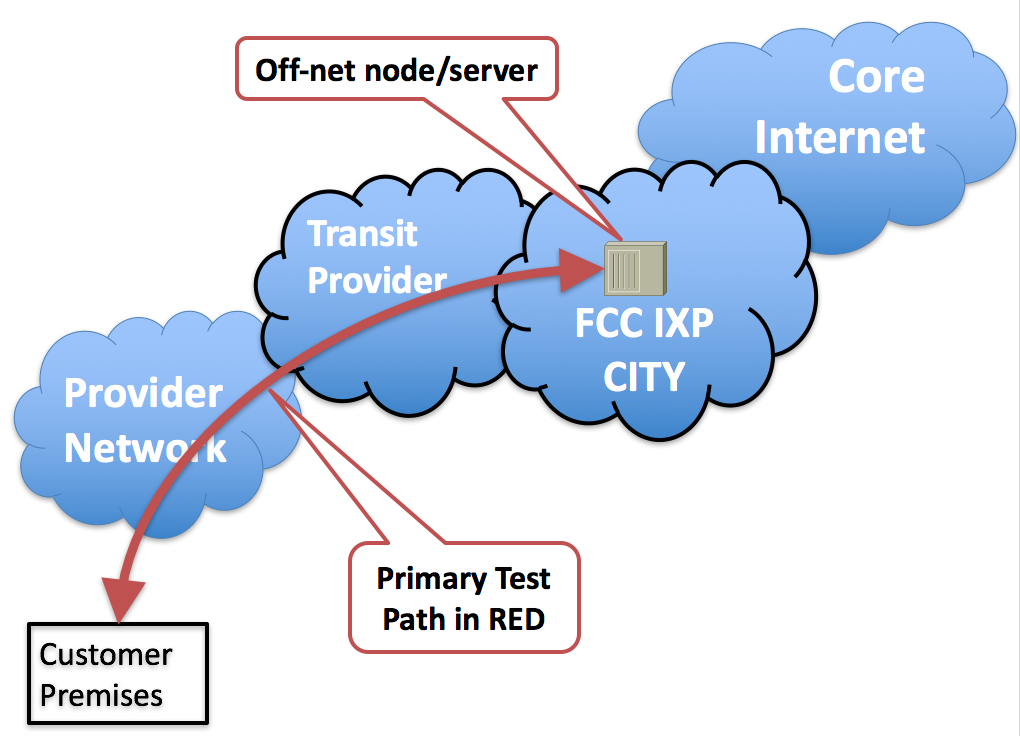 The Applicant must measure latency and data loss to satisfy this prong and remain eligible for automatic grant.  Latency.  The Order adopts a benchmark for latency of 100 milliseconds or less for 95 percent of all peak period round trip measurements.  This benchmark is consistent with previous Commission decisions in the universal service context, informed by ITU-T standards, and comparable to demonstrated performance under the Commission’s Measuring Broadband America program.  Latency test measurements must be based upon Round Trip Time from client premises to node/servers in the designated IXP cities.  This test can also be used as the data loss test when the number of successes and failures is tracked and reported.  The Applicant can substitute alternative tests such as ICMP-based PING tests, keeping in mind it must be a very short interval, i.e. very frequent tests per hour.  Measurements are to be run regardless of customer load.Data Loss.  The Order adopts a benchmark for data loss of less than 1 percent over all peak period round trip measurements for packet-based networks, which is informed by ITU-T standards.  This metric measures the ratio of total lost IP packet outcomes to total transmitted IP packets in the environment under review.  Regardless of the technology used, controlling data loss is essential to any successful data transmission network for telecommunications.  Measurements are to be run regardless of customer load.Peak period is defined as weekdays 7 p.m. to 11 p.m. local time.Applicants must not trim data observations—i.e., they must not drop test observations if they exceed a certain limit if they intend to retain eligibility for automatic grant.  For example, in some latency testing systems, a latency test that takes longer than three seconds is dropped.  Applicants are not to do that with the data to be collected for this testing.  All test data must be provided.  If the test never completes, then that fact shall be reported as part of that test observation as a failure. Additional detailed technical specifications may be made available by OET, WCB, and WTB at a later date as needed.ReportingThe Applicant must meet the reporting requirements set forth in this Appendix to remain eligible for automatic grant.  The requirements for the Applicant performance testing reporting are as follows:Results of all peak period testing for latency and data loss will be reported through an overall summary of the network testing results and the percentage of customer locations satisfying each performance requirement.The Applicant will submit official copies of the results of its performance testing to the Commission.  Additionally, the raw test data will be made available upon request, subject to the requirements set forth below regarding protection of Consumer Personally Identifiable Information.  The Applicant must host a website or websites where the publicly available performance test results and test plan are available.  The Applicant will include a sufficiently detailed description, and any documentation, analysis, data, or other supporting information of their testing methodology for measuring latency and data loss.  The description should include a statement regarding how this methodology meets the requirements set forth in the Order and this Appendix.  Raw data measurements should be time-stamped and should uniquely identify the test device(s) or software clients that generated the test results.  Identification of devices/clients should be done in a manner compliant with requirements regarding protection of Consumer Personally Identifiable Information (PII).Consumer Personally Identifiable Information Protection.  To retain access to streamlined processing by satisfying this benchmark, the Applicant must use processes similar to the MBA program to protect PII, and ensure compliance with Section 222 of the Communications Act of 1934, as amended, and the Commission’s implementing rules.  For purposes of these testing and reporting requirements, that information includes but is not limited to detailed location, name, and IP address information.  Specifically, all customers must be volunteers who knowingly and explicitly opt into the Applicant’s testing program.  The Applicant must prepare materials to be used both to inform the participants regarding the details of the program and to gain the explicit consent of each participant for the provider to share the information with the Commission.  The Applicant, to retain the opportunity for automatic grant, must submit drafts of these documents to the Commission’s Office of General Counsel for review prior to their use.  All documentation confirming that participation is voluntary and that all necessary disclosures were made and consent was received will be maintained by the Applicant for a period of five years.  Detailed location information, such as street address and longitude/latitude, will be protected by the Applicant and not released to anyone unless required by a federal or state department or agency.  However, census block group location will be included in the test data information sent to the Commission and published publicly.  In cases where the census block group does not provide sufficient anonymity, then the census tract will be reported for the individual customer(s).All personal data will be processed by the Applicant in conformity with relevant U.S. law(s), including but not limited to Section 222 of the Act, and in accordance with policies developed to govern the conduct of the parties handling the data.  Any performance measurement data reported as required above will be with all PII removed.APPENDIX CComments, Oppositions, & RepliesList of Comments on USTelecom Petition for Declaratory Ruling(WC Docket No. 13-3)Comments (2013 Public Notice)	AbbreviationAd Hoc Telecommunications Users Committee		Ad HocAT&T	AT&TCbeyond, EarthLink, Integra, Level 3 and tw telecom	Cbeyond et al.Competitive Carriers Association	CCACOMPTEL 	COMPTELCox Communications, Inc.	CoxDigital Policy Institute and Kleinhenz and Associates	DPIFree State Foundation	Free State FoundationGranite Telecommunications, LLC	GraniteInternet Innovation Alliance	IIAITTA – The Voice of Mid-Size Communications Companies	ITTAMassachusetts Department of Telecom and Cable	Mass. DTCNational Cable & Telecommunications Association 	NCTASprint Nextel Corporation	SprintVerizon and Verizon Wireless	Verizon and Verizon WirelessViaSat, Inc.	ViaSatReplies (2013 Public Notice)	AbbreviationCOMPTEL 	COMPTELCox Communications, Inc.	CoxPennsylvania Public Utility Commission	Pa. PUCUnited States Telecom Association	USTelecomXO Communications, LLC	XOComments (2016 Public Notice)					AbbreviationCenturyLink	CenturyLinkGeneral Communication, Inc.	GCIMichigan Public Service Commission	Mich. PSCSprint Corp. 	SprintUnited States Telecom Association	USTelecomVerizon	VerizonReplies (2016 Public Notice)						AbbreviationAlaska Communications	Alaska CommunicationsAT&T	AT&TINCOMPAS	INCOMPASNew Networks Institute	New Networks InstituteMassachusetts Department of Telecom and Cable	Mass. DTCPennsylvania Public Utility Commission	Pa. PUCSouth Dakota Telecommunications Association	SD Telecom Ass’n.United States Telecom Association	USTelecomList of Comments and Replies to Emerging Wireline Networks and Services Further Notice(GN Docket No. 13-5 et al.)Comments	AbbreviationAARP	AARPAccess Point, Inc., Birch Communications Inc.,				Wholesale Voice Line CoalitionMatrix Telecom, Inc., Manhattan TelecommunicationsCorporation d/b/a Metropolitan Communications, NewHorizon Communications Corp., and Xchange Telecom LLC – The Wholesale Voice Line CoalitionADT									ADTAlarm Industry Communications Committee				AICCAlaska Communications Systems					ACSAlaska Rural Coalition							Alaska Rural CoalitionAppalachian Regional Commission					Appalachian RCAT&T Services Inc.							AT&TCalifornia Public Utilities Commission					Cal. PUCCenturyLink								CenturyLinkCommunications Workers of America					CWADisability Coalition for Technology Transition				Disability CoalitionEdison Electric Institute							Edison Granite Telecommunications						GraniteINCOMPAS								INCOMPASITTA - The Voice of Mid-Size Communications Companies		ITTAMichigan Public Service Commission					Mich. PSCNational Association of State Utility Consumer Advocates	and the Maryland Office of People’s Counsel			NASUCA et al.National Association of Regulatory Utility Commissioners		NARUCNebraska Public Service Commission					Neb. PSCNENA: The 9-1-1 Association						NENANational Rural Electric Cooperative Association				NRECANTCA – The Rural Broadband Association, WTA – Advocates		Rural Associationsfor Rural Broadband, Eastern Rural Telecom Association, andthe National Exchange Carrier Association, Inc.Pennsylvania Public Utility Commission					Pa. PUCPreferred Long Distance, Inc.						Preferred Long DistancePublic Knowledge, Virginia Rural Health Association,			Public KnowledgeNational Consumer Law Center, Center for RuralStrategies, TURN, and the Benton FoundationTelecommunications for the Deaf and Hard of Hearing, Inc.,		TDI et al.Association of Late Deafened Adults, Cerebral Palsy and DeafOrganization, Deaf Seniors of America, Hearing Loss AssociationOf America, National Association of the Deaf, and the Rehabilitation Engineering Research Center on Telecommunications AccessTelecommunications Industry Association				TIAThe Greenlining Institute						GreenliningThe Texas 9-1-1 Alliance, Texas Commission on State			Texas 9-1-1 Alliance et al.Emergency Communications, and the Municipal EmergencyCommunication Districts AssociationUnited States Telecom Association					USTelecomUtilities Telecommunications Council					Utilities Telecom Council	Verizon									VerizonWorldNet Telecommunications, Inc.					WorldNetXO Communications, LLC						XOReplies	AbbreviationAARP									AARPAccess Point, Inc., Birch Communications Inc.,				Wholesale Voice Line CoalitionMatrix Telecom, Inc., Manhattan TelecommunicationsCorporation d/b/a Metropolitan Communications, NewHorizon Communications Corp., and Xchange Telecom LLC – The Wholesale Voice Line CoalitionAlarm Industry Communications Committee				AICCAlaska Rural Coalition							Alaska Rural CoalitionAT&T Services Inc.							AT&TBlueGreen Alliance							BlueGreen AllianceCenturyLink								CenturyLinkCommunications Workers of America					CWAEdison Electric Institute							Edison Electric Inst.Frontier Communications						FrontierGranite Telecommunications						GraniteGVNW Consulting, Inc.							GVNW ConsultingIndustry Council for Emergency Response Technologies (iCERT)	iCERTMichigan Public Service Commission, Idaho Public Utilities		Joint StatesCommission, Michigan Public Service Commission, Minnesota Department of Commerce, Minnesota Public Utilities Commission, Nebraska Public Service Commission, Pennsylvania Public Utility Commission, and the WashingtonUtilities and Transportation CommissionNational Association of State Utility Consumer Advocates		NASUCANational Cable & Telecommunications Association			NCTANTCA – The Rural Broadband Association, WTA – Advocates		Rural Associationsfor Rural Broadband, Eastern Rural Telecom Association, andthe National Exchange Carrier Association, Inc.Public Knowledge, Access Humboldt, Appalshop,			Public KnowledgeThe Benton Foundation, The Broadband Alliance ofMendocino County, Center for Rural Strategies, CommonCause, Rural Broadband Policy Group, Institute for LocalSelf-Reliance, National Consumer Law Center, on behalf ofIts Low-Income Clients, and the Virginia Rural HealthAssociationUtilities Telecommunications Council					Utilities Telecom CouncilVerizon									VerizonWindstream								WindstreamXO Communications, LLC						XOList of Oppositions and Replies to U.S. TelePacific Corporation Petition for Reconsideration(GN Docket No. 13-5 et al.)Comments/Oppositions	AbbreviationADTRAN, Inc.	ADTRANSonic Telecom, LLC							SonicTEXALTEL								TEXALTELVerizon									VerizonXO Communications, LLC						XO				Replies									AbbreviationAT&T Services Inc.							AT&TAssociation of Competitive Telecommunications Companies		CALTELINCOMPAS								INCOMPASU.S. TelePacific Corp.							TelePacificXO Communications, LLC						XO			APPENDIX DFinal Regulatory Flexibility Analysis As required by the Regulatory Flexibility Act of 1980, as amended (RFA), the Federal Communications Commission (Commission) included an Initial Regulatory Flexibility Analysis (IRFA) of the possible significant economic impact on a substantial number of small entities of the policies and rules proposed in the Emerging Wireline Order and Further Notice in GN Docket No. 13-5.  The Commission sought written public comment on the proposals in the Emerging Wireline Further Notice, including comment on the IRFA.  This Final Regulatory Flexibility Analysis (FRFA) conforms to the RFA.   Need for, and Objectives of, the Final RulesIn the Emerging Wireline Order and Further Notice, the Commission emphasized the importance of speeding market-driven technological transitions and innovations while preserving the core statutory values as codified by Congress: competition, consumer protection, universal service, and public safety.  In this Second Report and Order (Order), we further those values by updating our review and notice procedures governing the filing and review of technology transitions discontinuance applications filed pursuant to Section 214 of the Act.  Furthering these core values will accelerate customer adoption of technology transitions.  The Order adopts rules that will appropriately manage the technology transitions, and develop the right framework for new technologies.  To fulfill the Commission’s goal of stripping away the outdated and unnecessary, we have provided common sense solutions in the interim until this as yet not fully formed new technology regime emerges.  In this Order, we define our expectations for what the public interest will require before a carrier can take a legacy voice service off the market and refine our Section 214 discontinuance notice requirements to ensure that the public is aware of and prepared for such transitions.  The action we take is in the public interest as we are providing certainty to carriers, thereby advancing technology transitions.Technology Transitions Discontinuance Applications.  In the context of discontinuance applications related to technology transitions, the public interest requires that applicants filing to discontinue a legacy TDM-based voice service as part of a transition to a new technology, whether IP, wireless, or another type (technology transition discontinuance applicants) must identify in the application that a technology transition is implicated.  Unlike traditional discontinuance applications, in order to retain eligibility for streamlined processing and potential automatic grant, the Order requires that technology transition discontinuance applicants submit with their application either a certification or a showing as to whether an adequate replacement exists in the service area.  Applicants also must submit price information about the service subject to discontinuance and the proposed replacement service.Specifically, the Order requires that an applicant for a 214 discontinuance demonstrates that a service is an adequate replacement for a legacy voice service by certifying or showing that one or more replacement service(s) offers each of the following:  (i) substantially similar levels of network infrastructure and service quality as the applicant service; (ii) compliance with existing federal and/or industry standards required to ensure that critical applications such as 911, network security, and applications for individuals with disabilities remain available; and (iii) interoperability and compatibility with an enumerated list of applications and functionalities determined to be key to consumers and competitors.  Technology transition applicants can either demonstrate compliance with these objective criteria or make a demonstration that, despite not being able to meet the criteria, the totality of the circumstances demonstrates that an adequate replacement nonetheless exists.  Applicants either (i) certifying or (ii) demonstrating successfully through their showing that an adequate replacement exists remain eligible for automatic grant pursuant to Section 63.71(d) of the Commission’s rules as long as the existing requirements for automatic grant are satisfied.  To ensure that consumers receive the integrated service experience they need and deserve, the Order requires that a single service (whether first- or third-party) satisfy all three prongs of the adequate replacement test in order to be eligible for automatic grant.  The Order explains that if an applicant cannot certify or make that showing, or declines to pursue the voluntary path of streamlined treatment, it must include in its application an explanation of how their proposed discontinuance will not harm the public interest with specific reference to the five factors the Commission traditionally considers.  The Wireline Competition Bureau, acting on delegated authority, will then weigh that information as part of the traditional multi-factor evaluation, but with the adequate replacement factor subject to increased scrutiny under the newly enhanced test.  The Order rejects calls from incumbent LECs to presume that particular technologies, by their nature, represent an adequate replacement for legacy voice services in all instances.  Our public interest analysis demands that applicants provide objective evidence showing a replacement service will provide quality service and access to needed applications and functionalities.  At the same time, we recognize the importance of promoting speedy transitions   Therefore, the Order allows a for a more streamlined approach for discontinuances involving services that are substantially similar to those for which Section 214 discontinuance has previously been approved.  Commenters will have the opportunity to rebut an applicant’s planned reliance on a previous application if they can offer substantial evidence that the technology or network infrastructure are not in fact substantially similar to the service subject to the certifications in the previous application or the certifications have been proven unreliable, based on significant consumer complaints or new independent data.  The practical effect of this rule is to allow the applicant to bypass the performance testing requirements.  This streamlined approach benefits applicants, while protecting the interests of all stakeholders, industry and consumers.The Order further streamlines the Section 214 process in instances where consumers no longer subscribe to legacy voice services.  Although this rulemaking is focused primarily on technology transitions, the Commission emphasizes the market is constantly evolving, even outside the context of these crucial transitions.  For that reason, the Commission adopts AT&T’s commonsense proposal that a Section 214 discontinuance application be eligible for automatic grant without any further showing if the applicant can demonstrate that the service has zero customers in the relevant service area and no requests for service in the last six months.The Order also rejects incumbent LECs’ contention that we should establish timelines for reviewing applications that are not eligible for automatic grant.  The Order rejects this request because the public interest demands that we provide appropriate scrutiny and careful review to discontinuance applications related to technology transitions given their novelty and complexity, and we cannot guarantee at this time how long that process will take.  Such timelines could force the Commission to shortchange its responsibility to ensure that technology transitions result in high service quality and successful customer experiences.   The Order finds that both first and third party services should be eligible as potential adequate replacement services.  The Order concludes that applicants relying on a third party service should be allowed to make a prima facie showing based on publicly available information as to whether the third party service meets our test as an adequate replacement.  The Order emphasizes that the adequate replacement test is only part of the public interest analysis, and the Commission will take into account an applicant’s faultless inability to access necessary data and information from a third party when reviewing any application that relies on the existence of third party services to meet the adequate replacement test.  An objector to a Section 214 application relying on a third party service must rebut the prima facie showing made by the applicant.  Should the objector raise legitimate concerns, the Commission will remove the application from consideration for automatic grant.  In attempting to rebut such a showing, members of the public who use the third party service can agree to participate in tests necessary to measure network performance, as required under the criteria.The Order declines to provide any rural LEC exemption.  The order concludes that rural consumers, with often limited choice in service providers, should equally benefit from full consideration of the adequacy of any replacement service to ensure continued network performance and service quality, as well as access to critical applications, and interoperability with valued services.  Moreover, the Order concludes that rural LECs have offered no compelling justification as to why the adequate replacement criteria would not be just as beneficial to their customers as they would be to the customers of other 214 discontinuance applicants in demonstrating the adequacy of replacement services.  However, as discussed below, we are exempting small businesses, including rural LECs that satisfy the standard for this designation from the network testing requirements we adopt today to remain eligible for automatic grant.The Order does not include affordability as a separate criterion under the adequate replacement test but states that the cost of replacement services will be considered during the application review process.  The Order concludes that if there is a material increase in the price for the replacement service compared to the service to be discontinued, the Bureau will not place the application on streamlined processing.Adequate Replacement Test  After adopting the general framework, the Order details a three-prong adequate replacement test that enables potential automatic grant of a discontinuance application.  We emphasize that no carrier must meet these criteria or conduct testing.  Also, the adequate replacement factor is merely one part of a multifactor balancing test, and the benchmarks associated with the criteria provide guidance to carriers and a path toward automatic grant of their technology transitions discontinuance applications.  We also emphasize that once a carrier completes testing of a next-generation service and successfully obtains automatic grant, it need not conduct testing again if it files an application involving a substantially similar replacement service.Prong One:  Network Infrastructure and Service Quality.  First, consumers expect and deserve a replacement for an applicant service that will provide comparable network quality and service performance.  Therefore, the Order requires that to satisfy the first prong of the adequate replacement test and thus remain eligible for automatic grant, an applicant must demonstrate that a service or combination of services provides:  (a) substantially similar network performance as the service being discontinued, which involves satisfying benchmarks for latency and data-loss; (b) substantially similar service availability as the service being discontinued, which involves satisfying a benchmark of 99.99 percent availability calculated by using data regarding customer trouble reports, the average repair interval in responding to those reports, the number of lines in the service area, and the duration of the observation period; and (c) coverage to the entire affected geographic service area, which involves demonstrating that either:  (i) a single replacement service reaches the entire geographic footprint of the service area subject to discontinuance, or (ii) there are multiple providers who collectively cover the entirety of the affected service area.  The Order interprets “substantially similar” in this context to mean that the network operates at a sufficient level with respect to the metrics identified in the Order, such that the network platform will ensure adequate service quality for time-sensitive applications, and support applications and functionalities that are associated with these services.  Network Performance.  The Order finds that 30 days of network performance testing is necessary, at least initially, to ensure that applicants actually meet the benchmarks we have established to be eligible for automatic grant and to ensure that the network is in a stable state and to allow for long-term projection of network infrastructure performance.  The Order emphasizes that network performance has long been a hallmark of this country’s communications networks and that must continue during the technology transitions.  The Order specifies the testing methodology to be used in measuring network performance in order to avoid confusion and argument over the merits of particular results reported by carriers in their discontinuance applications.  Moreover, established testing parameters will ensure that the Commission analyzes similar data sets from applicants in the technology transitions.  While the Order provides some flexibility in the testing parameters an applicant will use, the Commission will include in its evaluation of the discontinuance application whether the testing conditions used were appropriate to measure performance.  Thus, in addition to testing results, the Commission will consider the testing parameters as a factor in determining whether it needs to remove the application from streamlined processing.  If the testing parameters raise sufficient concerns such that the Commission removes the application from streamlined processing, the Commission will then consider those testing parameters in any totality of the circumstances analysis of the adequacy of the replacement network.  The Order provides smaller carriers more flexibility in how they demonstrate network performance under this prong of the three-prong test.  We recognize that network testing under the parameters established in Appendix B could be more difficult for smaller carriers and relatively speaking burdensome, given the more limited number of customers.  Thus, the Order concludes that carriers with 100,000 or fewer subscriber lines, aggregated across all affiliates, may remain eligible for automatic grant without compliance with the specific testing requirements of the network performance criterion we articulate today.  The Order does not extend this exemption to any other components of the adequate replacement test we adopt today, including both of the other aspects of the network infrastructure prong (service quality and network coverage) or the other two prongs of the test.Service Availability.  The Order concludes that a 99.99 percent service availability standard, calculated according to the formula and parameters established in the Order, is a reasonable approach to ensure that a replacement service presumptively provides substantially similar service as the service being discontinued.  The Order adopts a test that consists of a standard formula traditionally used by industry to measure telephone service availability for which the Order defined the variables to ensure accuracy and that all discontinuing carriers are measuring the same information.  The replacement service’s availability will be calculated using data regarding customer trouble reports, the average repair interval in responding to those reports, the number of lines in the service area, and the duration of the observation period to reach a representative measurement of a “four 9s” benchmark used to measure service availability.  The Order concludes these variables will provide the best measure of customers’ ability to access their provider’s network.   And, as with the network performance testing, the Order requires a 30-day observation period to ensure network stability and allow for long-term projection of network reliability.Certain non-packet wireless access technologies providing fixed services can experience the failure of voice calls because of network congestion.  To address this potential issue, we establish a metric that applies solely to these technologies for determining the frequency of congestion-based voice call failure, meaning the probability that a customer trying to make a call will be unable to do due to network congestion.  We conclude that, to satisfy this benchmark and remain eligible for automatic grant, the probability must be less than one percent during the daily peak busy hour for at least 95 percent of the 30 days in the measurement period, for this type of network to serve as an adequate replacement for a legacy voice service.  Non-packet wireless access technologies used to provide fixed services are of particular concern here because, unlike service over copper loops which is dedicated to one subscriber, the radio access network is shared by multiple subscribers.  The network could thus conceivably lack adequate capacity and result in an unacceptable level of failed calls due to congestion.  Establishing a benchmark for service availability protects consumers, schools, libraries, healthcare facilities, utilities, and small- and medium-sized businesses, all of which depend on a service to be available when needed for everyday or emergency use.  Past experiences, including what occurred on Fire Island after Superstorm Sandy, demonstrate the importance of reliability as we undergo technology transitions.  We now find that a service availability benchmark will help provide interested stakeholders with clear, objective “criteria that will eliminate uncertainty that could potentially impede the industry from actuating a rapid and prompt transition to IP and wireless technology.”Network Coverage.  The Order requires that to meet this prong and thus be eligible for streamlined processing, a replacement service must be available to all affected customers covering the entire geographic scope of the service area subject to the application and actually function as intended for affected customers, or else it cannot be certified as a replacement service for those customers.  Specifically, in order to be eligible for automatic grant, the application must describe with sufficient particularity the geographic scope of the replacement service(s) available from the other provider(s) and must otherwise demonstrate that each of these services satisfies the criteria we adopt today.  This requirement promotes the core values established by the Act, including that of ensuring universal access.  Allowing a carrier to discontinue service when there are no other service options available would run contrary to that mission.  Additionally, this requirement, as a part of our overarching determination of the public interest implications of a discontinuance application, sufficiently addresses any concerns regarding potential disparate impacts on minority communities.  The Order declined to adopt a de minimis threshold for judging whether a replacement service offers the same coverage as to ensure that all customers in a service territory where the legacy voice service is offered continue to have the ability to obtain service.  Prong Two:  Critical Applications.  Second, the public relies on assurances that critical applications related to public safety and protecting those most vulnerable remain accessible and operational through any transition.  Therefore, to satisfy the second prong of the adequate replacement test and remain eligible for automatic grant, applicants must demonstrate that access to critical applications and functionalities as required under our rules remains available.  Under this second prong, an applicant for discontinuance of service must certify that at least one replacement service complies with Commission regulations regarding availability and functionality of 911 service for consumers and public safety answering points (PSAPs), provides comparably effective network security, and complies with Commission regulations regarding compatibility with assistive technologies.  Incorporating these certifications into our Section 214 process benefits consumers, public safety entities, and industry participants alike by providing clear, consistent, and certain guidance regarding the importance of ensuring that critical applications will continue to function following a technology transition and are free from network vulnerabilities.  The Order specifically concludes that, in order to satisfy the consumer access to 911 requirement and remain eligible for automatic grant, the replacement service must offer a dispatchable address capability.  If the rules applicable to the replacement service require provision of an MSAG-validated address, the applicant may meet this requirement by certifying that its replacement service meets the 911 registered location requirements applicable to that service in the Commission’s rules.  However, if the 911 requirements for the replacement service do not require provision of a validated address, the applicant must further certify that it will register a validated dispatchable address for each subscriber and provide the address to the appropriate PSAP for all 911 calls.  If relying on a third party service, the applicant must show that the third party service provide meets this requirement to allow the applicant to remain eligible for streamlined processing.   These requirements will ensure that PSAPs continue to receive accurate location information to dispatch emergency first responders directly to the correct location of the 911 call, thereby serving to minimize the response time critical for saving lives and safeguarding the public.The Commission declined to impose any new financial obligations on carriers under this prong.  For example, while we acknowledge the perspective of consumer advocacy groups and state and local governments that argue that when the transition to a replacement service requires upgrade of assistive technologies, the applicant should not only inform affected users of the associated costs but help subsidize them, we emphasize that that this is not the appropriate forum in which to impose any new financial obligations upon providers.  Prong Three:  Interoperability.  Third, we also emphasize in the Order that consumers should have access to the applications and functionalities they have come to associate as—and which currently remain—key components of the applicant service.  Therefore, to satisfy the third prong of the adequate replacement test and retain eligibility for streamlined processing, the Order requires that an applicant must demonstrate that a replacement service offers compatibility with an enumerated set of applications and functionalities.  The Order adopts AT&T’s proposal that widely adopted low-speed modem devices such as fax machines, home security alarms, medical monitoring devices, analog-only caption telephone sets, and point-of-sale terminals should make up the initial list of key applications for which interoperability is required.  The Order directs the Office of Engineering and Technology, working in consultation with the Wireline Competition Bureau and the Wireless Telecommunications Bureau (Bureaus) and subject to the guidelines below, to seek comment and, based on the record developed, propose additions to the list of key applications and functionalities adopted above for Commission review and approval   These guidelines are:  (i) whether customers rely on the application or functionality for health or safety reasons; (ii) whether the application or functionality is used as a wholesale input by other providers; (iii) whether the application or functionality relies on vendor equipment or inputs that have been discontinued; and (iv) whether the service provider, as opposed to the end-user customer, is the least-cost avoider.  The Order concludes that it is appropriate to expect that replacement services offer compatibility with these devices until 2025.  These guidelines reflect our goal of ensuring that the technology transitions broadly benefit consumers, including those who still value certain applications and functionalities associated with legacy voice services.  Applying certain market-based considerations and adopting a sunset for this requirement is intended to address incumbent LECs’ concerns about being placed at a potential competitive disadvantage by requiring them indefinitely to retain applications and functionalities that are no longer important to consumers.  Again, whether by certification or appropriate showing, applicants meeting this adequate replacement test will still have the opportunity for automatic grant, allowing for speedy review where an applicant complies with all relevant standards.  Our mission here is to ensure a customer experience with the replacement service that is substantially similar to the customer experience with the service being discontinued, not to create new obligations.Other IssuesCustomer Education & Outreach Plan.  The Order requires that an applicant offer an adequate customer education and outreach plan in accessible and usable formats.  An adequate customer outreach plan includes:  (i) the development and dissemination of educational materials, provided to all customers affected, containing specific information pertinent to the transition; (ii) the creation of a telephone hotline and the option to create an additional interactive and accessible service to answer questions regarding the transition; and (iii) appropriate training of staff to field and answer consumer questions about the transition.   The educational materials must include, at minimum:  (i) a general description of the changes to the service, written in a non-technical manner that can be readily understood by the average consumer; (ii) the impact on existing applications and functionalities that are likely to be purchased by individual customers, including whether such applications and functionalities will be available following the transition; (iii) any change in the price of the service and impact on applications and functionalities which run on the service to be discontinued; and (iv) points of contact who will address technology transitions issues, as much as is practicable.  If the applicant is relying on a third party service, we require the applicant to provide:  (i) contact information for that third party; and (ii) upon inquiry from a consumer, information regarding the interoperability and compatibility of applications and functionalities benefiting individuals with disabilities that run on the applicant’s legacy voice service.  Moreover, to ensure that customers understand the notice that they receive, any applicant who in the ordinary course of business regularly uses a language other than English in its communications with customers must provide the education materials to customers in both English and that regularly used language.  We find that the establishment of clear guidance on education outreach materials will help promote the smoothest possible technology transition, consumer choice, and the fulfillment of consumer information needs.  We also find that the plan’s additional protections for vulnerable consumers, as well as the required hotline, further promote these values.  Moreover, we do not find these requirements to be overly burdensome, as much of the information we are requiring is similar to the information required through copper retirement notices under the rules adopted in the Emerging Wireline Order.  The Commission will consider a carrier’s certification to these requirements as part of its overall analysis of whether granting the application would be in the public interest.Email Notice.  The rules adopted in the Order allow carriers to provide email notice to customers of a planned discontinuance where those customers have previously agreed to receive notice from the carrier by that method.  The Order allows carriers to provide notice by any other alternative method to which the customer has previously agreed.  In both instances, the same provisos adopted in connection with the recently-adopted copper retirement rules shall apply (e.g., notice must be made in a clear and conspicuous manner; and may not contradict or be inconsistent with any other information with which it is presented).  In addition, (a) the incumbent LEC must have previously obtained express, verifiable, prior approval from retail customers to send notices via e-mail regarding their service in general, or planned network changes in particular; (b) an incumbent LEC must ensure that the subject line of the message clearly and accurately identifies the subject matter of the e-mail; and (c) any email notice returned to the carrier as undeliverable will not constitute the provision of notice to the customer.  As in the copper retirement context, this requirement should be sufficient to ensure that customers receive notice, without imposing unnecessary additional burdens on incumbent LECs.  This outcome affords carriers greater flexibility in providing notice of discontinuances and establishes a measure of symmetry between the email notice requirements for discontinuances and the copper retirement rules.Notice to Tribal Governments.  Further, the rules adopted in the Order require all carriers to provide notice of discontinuance applications to Tribal governments in the state in which the discontinuance is proposed, in addition to the notice already required to state PUCs, state governors, and the Department of Defense.   This outcome aligns the notice requirements for Section 214 discontinuance applications and copper retirement network changes, imposes the same requirement on all carriers serving Tribal lands, and places Tribal governments in all states in a position to prepare and address any concerns from consumers in their Tribal communities.  The Order also rejected proposals to revise the discontinuance timing of notice rules in Section 63.71. Timing of Notice.  The Order rejects revising Section 63.71 to require advance notice of a planned discontinuance or to lengthen the discontinuance process by changing the existing timeline for filing objections and/or allowing automatic grant.  Based on the record, we conclude that there is no evidence of actual harm; however, we recognize that large-scale technology transition-related discontinuances have not yet occurred.   Thus, while we do not revise Section 63.71 in this Order, we emphasize that the Commission may revisit this issue if presented with evidence of such a need in the future.Order On Reconsideration.  The Order on Reconsideration revises the Commission’s rules to make a competitive LEC’s application for discontinuance deemed granted on the effective date of any copper retirement that made the discontinuance unavoidable as long as the discontinuance application is filed at least 40 days prior to the retirement effective date and the competitive LEC certifies that the copper retirement was the basis for the discontinuance.  This is intended to address a gap in the Commission’s rules that left competitive LECs potentially without recourse to avoid violating the discontinuance rules.  Under this new requirement, competitive LECs will have more than four months to consider the implications of the planned copper retirement and weigh their alternativeSummary of Significant Issues Raised by Public Comments to the IRFAThere were no comments raised that specifically addressed the proposed rules and policies presented in the Emerging Wireline Further Notice IRFA.  Nonetheless, the Commission considered the potential impact of the rules proposed in the IRFA on small entities and reduced the compliance burden for all small entities in order to reduce the economic impact of the rules enacted herein on such entities.Response to Comments by the Chief Counsel for Advocacy of the Small Business AdministrationPursuant to the Small Business Jobs Act of 2010, which amended the RFA, the Commission is required to respond to any comments filed by the Chief Counsel of the Small Business Administration (SBA), and to provide a detailed statement of any change made to the proposed rule(s) as a result of those comments.The Chief Counsel did not file any comments in response to the proposed rule(s) in this proceeding.  Description and Estimate of the Number of Small Entities to Which Rules May ApplyThe RFA directs agencies to provide a description of and, where feasible, an estimate of the number of small entities that may be affected by the proposed rules, if adopted.  The RFA generally defines the term “small entity” as having the same meaning as the terms “small business,” “small organization,” and “small governmental jurisdiction.”  In addition, the term “small business” has the same meaning as the term “small business concern” under the Small Business Act.  A small business concern is one that:  (1) is independently owned and operated; (2) is not dominant in its field of operation; and (3) satisfies any additional criteria established by the Small Business Administration (SBA).  A small business is an independent business having less than 500 employees.  Nationwide, there are a total of approximately 28.2 million small businesses, according to the SBA.  The majority of the rules and policies adopted in the Order will affect obligations on incumbent LECs and, in some cases, competitive LECs.  Our actions, over time, may affect small entities that are not easily categorized at present.  We therefore describe here, at the outset, the comprehensive small entity size standards that could be directly affected herein.  Wireline ProvidersWired Telecommunications Carriers.  The SBA has developed a small business size standard for Wired Telecommunications Carriers, which consists of all such companies having 1,500 or fewer employees.  According to Census Bureau data for 2007, there were 3,188 firms in this category, total, that operated for the entire year.  Of this total, 3,144 firms had employment of 999 or fewer employees, and 44 firms had employment of 1000 employees or more.  Thus, under this size standard, the majority of firms can be considered small.Local Exchange Carriers (LECs).  Neither the Commission nor the SBA has developed a size standard for small businesses specifically applicable to local exchange services.  The closest applicable size standard under SBA rules is for Wired Telecommunications Carriers.  Under that size standard, such a business is small if it has 1,500 or fewer employees.  According to Commission data, 1,307 carriers reported that they were incumbent local exchange service providers.  Of these 1,307 carriers, an estimated 1,006 have 1,500 or fewer employees and 301 have more than 1,500 employees.  Consequently, the Commission estimates that most providers of local exchange service are small entities that may be affected by rules adopted pursuant to the Further Notice.Incumbent Local Exchange Carriers (Incumbent LECs).  Neither the Commission nor the SBA has developed a small business size standard specifically for incumbent local exchange services.  The closest applicable size standard under SBA rules is for the category Wired Telecommunications Carriers.  Under that size standard, such a business is small if it has 1,500 or fewer employees.  According to Commission data, 1,307 carriers reported that they were incumbent local exchange service providers.  Of these 1,307 carriers, an estimated 1,006 have 1,500 or fewer employees and 301 have more than 1,500 employees.  Consequently, the Commission estimates that most providers of incumbent local exchange service are small businesses that may be affected by rules adopted pursuant to the Further Notice.We have included small incumbent LECs in this present RFA analysis.  As noted above, a “small business” under the RFA is one that, inter alia, meets the pertinent small business size standard (e.g., a telephone communications business having 1,500 or fewer employees), and “is not dominant in its field of operation.”  The SBA’s Office of Advocacy contends that, for RFA purposes, small incumbent LECs are not dominant in their field of operation because any such dominance is not “national” in scope.  We have therefore included small incumbent LECs in this RFA analysis, although we emphasize that this RFA action has no effect on Commission analyses and determinations in other, non-RFA contexts.Competitive Local Exchange Carriers (Competitive LECs), Competitive Access Providers (CAPs), Shared-Tenant Service Providers, and Other Local Service Providers.  Neither the Commission nor the SBA has developed a small business size standard specifically for these service providers.  The appropriate size standard under SBA rules is for the category Wired Telecommunications Carriers.  Under that size standard, such a business is small if it has 1,500 or fewer employees.  According to Commission data, 1,442 carriers reported that they were engaged in the provision of either competitive local exchange services or competitive access provider services.  Of these 1,442 carriers, an estimated 1,256 have 1,500 or fewer employees and 186 have more than 1,500 employees.  In addition, 17 carriers have reported that they are Shared-Tenant Service Providers, and all 17 are estimated to have 1,500 or fewer employees.  In addition, 72 carriers have reported that they are Other Local Service Providers.  Of the 72, seventy have 1,500 or fewer employees and two have more than 1,500 employees.  Consequently, the Commission estimates that most providers of competitive local exchange service, competitive access providers, Shared-Tenant Service Providers, and other local service providers are small entities that may be affected by rules adopted pursuant to the Further Notice.Interexchange Carriers.  Neither the Commission nor the SBA has developed a small business size standard specifically for providers of interexchange services.  The appropriate size standard under SBA rules is for the category Wired Telecommunications Carriers.  Under that size standard, such a business is small if it has 1,500 or fewer employees.  According to Commission data, 359 carriers have reported that they are engaged in the provision of interexchange service.  Of these, an estimated 317 have 1,500 or fewer employees and 42 have more than 1,500 employees.  Consequently, the Commission estimates that the majority of IXCs are small entities that may be affected by rules adopted pursuant to the Further Notice.Other Toll Carriers.  Neither the Commission nor the SBA has developed a size standard for small businesses specifically applicable to Other Toll Carriers.  This category includes toll carriers that do not fall within the categories of interexchange carriers, operator service providers, prepaid calling card providers, satellite service carriers, or toll resellers.  The closest applicable size standard under SBA rules is for Wired Telecommunications Carriers.  Under that size standard, such a business is small if it has 1,500 or fewer employees.  According to Commission data, 284 companies reported that their primary telecommunications service activity was the provision of other toll carriage.  Of these, an estimated 279 have 1,500 or fewer employees and five have more than 1,500 employees.  Consequently, the Commission estimates that most Other Toll Carriers are small entities that may be affected by rules adopted pursuant to the Further Notice.Wireless ProvidersWireless Telecommunications Carriers (except Satellite).  Since 2007, the Census Bureau has placed wireless firms within this new, broad, economic census category.  Under the present and prior categories, the SBA has deemed a wireless business to be small if it has 1,500 or fewer employees.  For the category of Wireless Telecommunications Carriers (except Satellite), census data for 2007 show that there were 1,383 firms that operated for the entire year.  Of this total, 1,368 firms had employment of 999 or fewer employees and 15 had employment of 1000 employees or more.  Since all firms with fewer than 1,500 employees are considered small, given the total employment in the sector, we estimate that the vast majority of wireless firms are small. Wireless Telephony.  Wireless telephony includes cellular, personal communications services, and specialized mobile radio telephony carriers.  The SBA has developed a small business size standard for Wireless Telecommunications Carriers (except Satellite).  Under the SBA small business size standard, a business is small if it has 1,500 or fewer employees.  According to Commission data, 413 carriers reported that they were engaged in wireless telephony.  Of these, an estimated 261 have 1,500 or fewer employees and 152 have more than 1,500 employees.  Consequently, the Commission estimates that approximately half or more of these firms can be considered small.  Thus, using available data, we estimate that the majority of wireless firms can be considered small.Cable Service Providers Cable and Other Program Distributors.  Since 2007, these services have been defined within the broad economic census category of Wired Telecommunications Carriers; that category is defined as follows:  “This industry comprises establishments primarily engaged in operating and/or providing access to transmission facilities and infrastructure that they own and/or lease for the transmission of voice, data, text, sound, and video using wired telecommunications networks.  Transmission facilities may be based on a single technology or a combination of technologies.”  The SBA has developed a small business size standard for this category, which is:  all such firms having 1,500 or fewer employees.  To gauge small business prevalence for these cable services we must, however, use current census data that are based on the previous category of Cable and Other Program Distribution and its associated size standard; that size standard was all such firms having $13.5 million or less in annual receipts.  According to Census Bureau data for 2007, there were a total of 3,188 firms in this category that operated for the entire year.  Of this total, 2,684 firms had annual receipts of under $10 million, and 504 firms had receipts of $10 million or more.  Thus, the majority of these firms can be considered small and may be affected by rules adopted pursuant to the Order.Cable Companies and Systems.  The Commission has also developed its own small business size standards, for the purpose of cable rate regulation.  Under the Commission’s rules, a “small cable company” is one serving 400,000 or fewer subscribers, nationwide.  Industry data shows that there are 660 cable operators in the country.  Of this total, all but eleven cable operators nationwide are small under this size standard.  In addition, under the Commission’s rules, a “small system” is a cable system serving 15,000 or fewer subscribers.  Current Commission records show 4,945 cable systems nationwide.  Of this total, 4,380 cable systems have less than 20,000 subscribers, and 565 systems have 20,000 or more subscribers, based on the same records.  Thus, under this standard, we estimate that most cable systems are small entities.All Other TelecommunicationsThe Census Bureau defines this industry as including “establishments primarily engaged in providing specialized telecommunications services, such as satellite tracking, communications telemetry, and radar station operation.  This industry also includes establishments primarily engaged in providing satellite terminal stations and associated facilities connected with one or more terrestrial systems and capable of transmitting telecommunications to, and receiving telecommunications from, satellite systems.  Establishments providing Internet services or Voice over Internet Protocol (VoIP) services via client-supplied telecommunications connections are also included in this industry.”  The SBA has developed a small business size standard for this category; that size standard is $32.5 million or less in average annual receipts.  According to Census Bureau data for 2007, there were 2,383 firms in this category that operated for the entire year.  Of these, 2,346 firms had annual receipts of under $25 million and 37 firms had annual receipts of $25 million or more.  Consequently, we estimate that the majority of these firms are small entities that may be affected by our action.Description of Projected Reporting, Recordkeeping, and Other Compliance Requirements for Small EntitiesA number of our rule changes will result in additional reporting, recordkeeping, or compliance requirements for small entities.  All of the rules we implement impose some compliance burdens on small entities by requiring them to become familiar with the new rules to comply with them.  In certain cases, the burden of becoming familiar with the new rule in order to comply with it is the only additional burden the rule imposes.  For all of the rule changes, we have determined that the benefit the rule change will bring for consumers, competition, and innovation outweighs the burden of the increased requirement/s.  Other rule changes decrease reporting, recordkeeping, or compliance requirements for small entities.  We have noted the applicable rule changes below impacting small entities.  Adequate Replacement Test.  Any carrier that wants the potential for automatic grant of a technology transition discontinuance application must comply with the new adequate replacement test explained above.  Although this will increase reporting, recordkeeping, and compliance requirements for small businesses these certification and compliance requirements are minimally necessary to enable us to evaluate these types of discontinuance applications more briskly to the benefit of applicants, consumers, and public safety entities.  We specifically balance these burdens against the need to ensure that next-generation services meet the needs of consumers.  These standards will create certainty regarding technology transitions discontinuances, and will benefit consumers, public safety entities, and industry participants by clarifying the importance of ensuring that network performance will be sufficient, that critical applications will continue to function, and that consumers will have access to the applications they associate as key components of the applicant service following a technology transition.  Allowing transition applicants to either demonstrate compliance with objective criteria or make a demonstration that, despite not being able to meet the criteria, the totality of the circumstances demonstrates that an adequate replacement nonetheless exists, while remaining eligible for automatic grant gives applicants flexibility and decreases the burdens associated with strict compliance rules.  Additionally, the Commission evaluating first and third party services equally and allowing applicants relying on a third party service to make a prima facie showing based on publicly available information as to whether the third party service meets our test as an adequate replacement gives applicants flexibility and decreases compliance burdens.  The Order further promotes speedy transitions and decreases compliance burdens by allowing for a more streamlined approach for discontinuances involving services that are substantially similar to those for which Section 214 discontinuance has previously been approved and streamlining the Section 214 process in instances where consumers no longer subscribe to legacy voice service.  These rules allow the applicant to bypass the performance testing requirements.  Thus, the streamlined approach benefits applicants by reducing the reporting, recordkeeping and compliance burdens resulting from performance testing requirements, while protecting the interests of all stakeholders, industry and consumers.  It also ensures a customer experience with the replacement service that is substantially similar to the customer experience with the service being discontinued, without creating new overly burdensome obligations.   Moreover, as described above, established network performance testing parameters will avoid confusion over the merits of particular results and ensure that the Commission analyzes similar data sets from applicants in the technology transitions.  Although network testing increases compliance burdens, the Order provides some flexibility in the testing parameters an applicant will use.  If the testing parameters raise sufficient concerns such that the Commission removes the application from streamlined processing, the Commission will still consider those testing parameters in any totality of the circumstances analysis of the adequacy of the replacement network.  We conclude these metrics are appropriate for replacement networks in order to provide substantially similar performance as a legacy TDM service.Another rule that will decrease recording, recordkeeping and compliance burdens on small businesses is the performance test exemption for small carriers.  We recognize that in other contexts smaller carriers may require more tailored solutions and network testing under the parameters established in Appendix B could be more difficult for smaller carriers and relatively speaking burdensome, given the more limited number of customers.  Therefore, the Order provides smaller carriers more flexibility in how they demonstrate network performance under this prong of the three-prong test.  The Order concludes that carriers with 100,000 or fewer subscriber lines, aggregated across all affiliates, may remain eligible for automatic grant without compliance with the specific testing requirements of the network performance criterion we articulate today.  The Order’s established benchmarks for network performance, service availability, and network coverage protect consumers that depend on a network performing properly and service to be available when needed for everyday or emergency use.  Similarly, consumer access to 911 and the dispatchable address requirement are critical to ensuring public safety.  The Order also notes that transitioning from legacy-based services to new technologies presents new network vulnerability issues that did not exist with legacy technologies and comparing legacy voice services to new technologies is in part an apples-to-oranges comparison.  Thus, in order to demonstrate that a replacement service is offering comparable security, the Order finds that a security benchmark that measures the unique risks associated with new technologies is necessary.  The Order notes that satisfaction of this criterion is part of the adequate replacement test required for streamlined processing and is not mandatory to discontinue service generally.  Moreover, the Order’s interoperability guidelines reflect our goal of ensuring that technology transitions broadly benefit consumers of all types, including those who still value certain applications and functionalities associated with legacy voice services.  Therefore, the benefits of the adequate replacement test outweigh any additional reporting, recordkeeping, or compliance obligations upon small businesses.  Application Requirements.  Applicants filing technology transition discontinuance applications and seeking streamlined treatment are also required to provide pricing information about the applicant service subject to discontinuance and the proposed replacement service.  Although they are required to provide this information, it allows the Commission to evaluate the application in a streamlined manner without further information collections.  This also ensures that consumer interests are protected throughout technology transitions.Consumer Education & Outreach Plan.  While the Order’s establishment of consumer education and outreach materials requires a modest increase in a carrier’s compliance burden, an overwhelming majority of commenters support its inclusion as it will help promote the smoothest possible technology transition, consumer choice, and the fulfillment of consumer information needs.  The outreach plan’s additional protections for vulnerable consumers, as well as the required hotline, further promotes these values.  The Commission does not find these requirements to be overly burdensome as much of the information we are requiring is similar to the information required through copper retirement notices under the rules adopted in the Emerging Wireline Order.  It also enables providers to respond to any customers who need assistance during the technology transitions process.  The Commission will consider a carrier’s certification to these requirements as part of its overall analysis of whether granting the application would be in the public interest to minimize the burdens of strict compliance.  Email Notice and Notice to Tribal Governments.  Allowing providers to send email and alternative forms of notifications previously accepted by consumers decreases the burden of the discontinuance notification requirement for small businesses.  Thus, making the discontinuance process more manageable for small businesses.  Requiring carriers to provide notice of discontinuance applications to Tribal governments in the state in which the discontinuance is proposed may increase the burden on small entities, but it aligns the notice requirements for Section 214 discontinuance applications and copper retirement network changes, imposes the same requirement on all carriers serving Tribal lands, and places Tribal governments in all states in a position to prepare and address any concerns from consumers in their Tribal communities.Order On Reconsideration.  The Order on Reconsideration’s revisions to the Commission’s rules address a gap in the former rules that clarifies and harmonizes the copper retirement and discontinuance processes.  Allowing a competitive LEC’s application for discontinuance to be deemed granted on the effective date of any copper retirement that made the discontinuance unavoidable (if they meet certain requirements described above) reduces the compliance burdens on competitive LECs.  Additionally, permitting competitive LECs to have more than four months to consider the implications of the planned copper retirement and weigh their alternative further reduces their compliance burdens.  Steps Taken to Minimize the Significant Economic Impact on Small Entities, and Significant Alternatives ConsideredThe RFA requires an agency to describe any significant, specifically small business, alternatives that it has considered in reaching its proposed approach, which may include the following four alternatives (among others):  “(1) the establishment of differing compliance or reporting requirements or timetables that take into account the resources available to small entities; (2) the clarification, consolidation, or simplification of compliance and reporting requirements under the rule for such small entities; (3) the use of performance rather than design standards; and (4) an exemption from coverage of the rule, or any part thereof, for such small entities.”The Commission is aware that this rulemaking could impact small entities by imposing costs and administrative burdens.  For this reason, in reaching its final conclusions and taking action in this proceeding, the Commission has taken a number of measures to minimize or eliminate the costs and burdens generated by compliance with the adopted regulations.  As described in Section A of this FRFA, for example, we considered alternatives to the rulemaking changes that could have increased the burden of compliance for small businesses.  We conclude that the new and updated requirements are minimally necessary to ensure we meet our statutory responsibilities with respect to technology transitions while preserving the core values of consumer protection, competition, universal service, and public safety.  We believe that it is unlikely that small business will be impacted significantly by the final rules so as to outweigh the benefits of the rules.In fact, we anticipate that in many instances, small businesses will find their burden decreased by the new rules.  For example, permitting email-based notice of planned technology transitions discontinuances to customers or notice by any other alternative method to which the customer has previously agreed affords carriers greater flexibility in providing notice and establishes a measure of symmetry between the email notice requirements for discontinuances and the copper retirement rules.  The requirement is sufficient to provide customers notice of discontinuance without imposing additional burdens on carriers.  Requiring carriers to provide notice of discontinuance applications to Tribal governments in the state in which the discontinuance is proposed aligns the notice requirements for Section 214 discontinuance applications and copper retirement network changes, imposes the same requirement on all carriers serving Tribal lands, and places Tribal governments in all states in a position to prepare and address any concerns from consumers in their Tribal communities.   Specifically, allowing technology transition applicants to either demonstrate compliance with objective criteria or make a demonstration that, despite not being able to meet the criteria, the totality of the circumstances demonstrates that an adequate replacement nonetheless exists, while remaining eligible for automatic grant, gives applicants flexibility and decreases the economic burdens on small businesses associated with strict compliance rules.  Additionally, the criteria established in the three-prong test provides clarity that should enable us to evaluate these types of discontinuance applications more briskly, to the benefit of applicants and consumers, including small businesses.  Incorporating these certifications into our Section 214 process benefits consumers, public safety entities, and industry participants alike by providing clear, consistent, and certain guidance regarding the importance of ensuring that network performance will be sufficient, critical applications will continue to function, and that consumers will have access to the applications they associate as key components of the applicant service following a technology transition.  Similarly, the Commission evaluating first and third party services equally and allowing applicants relying on a third party service to make a prima facie showing based on publicly available information as to whether the third party service meets our test as an adequate replacement gives small business applicants flexibility and decreases the economic burdens associated with strict compliance rules.  Furthermore, requiring that a single service (whether first- or third-party) satisfy all three prongs of the adequate replacement test in order to be eligible for automatic grant ensures consumers receive the integrated service experience they need and deserve and also reduces the potential the economic impact of consumers having to find and employ multiple service providers to satisfy their needs. The Order recognizes the importance of promoting speedy transitions by allowing for a more streamlined approach for discontinuances involving services that are substantially similar to those for which Section 214 discontinuance has previously been approved and streamlining the Section 214 process in instances where consumers no longer subscribe to legacy voice service.  The practical effect of these rules is to allow the applicant to bypass the performance testing requirements.  The streamlined approach benefits applicants by reducing the economic burdens resulting from performance testing requirements, while protecting the interests of all stakeholders, industry and consumers.  As discussed above, this also ensures a customer experience with the replacement service that is substantially similar to the customer experience with the service being discontinued, without creating new overly burdensome obligations. Furthermore, the established benchmarks for network performance, service availability, and network coverage protect small businesses that depend on a network performing properly and service to be available when needed for everyday or emergency use.  Another rule that will decrease the economic burden on small businesses is the performance test exemption for small businesses or carriers. Network testing under the parameters established in Appendix B could be more difficult for smaller carriers and relatively speaking economically burdensome, given the more limited number of customers.  Therefore, the Order provides smaller carriers more flexibility in how they demonstrate network performance under this prong of the three-prong test.  The Order’s interoperability guidelines also reflect our goal of ensuring that the technology transitions broadly benefit consumers of all types, including those who still value certain applications and functionalities associated with legacy voice services.  The Order’s communications security criterion will ensure that consumers receive comparably effective protection from network security risks as they do with legacy networks.  Limiting this criterion to the context of streamlined processing and noting that compliance will be examined flexibly will reduce the impact on small businesses.The Order’s establishment of clear guidance on education outreach materials will help promote the smoothest possible technology transition, consumer choice, and the fulfillment of consumer information needs which effectively protects small businesses that depend on an applicant’s services by minimizing any negative economic impact due to lack of understanding about a technology transition.  The outreach plan’s additional protections for vulnerable consumers, as well as the required hotline, further promotes these values.  By declining to provide any rural LEC exemption, the Order also protects small businesses that depend on a network performing properly and service to be available when needed for everyday or emergency use.  The Order concludes that rural consumers or small businesses, with often limited choice in service providers, should equally benefit from full consideration of the adequacy of any replacement service to ensure continued network performance and service quality, as well as access to critical applications, and interoperability with valued services.  The Order on Reconsideration’s revisions to the Commission’s rules to make a competitive LEC’s application for discontinuance deemed granted on the effective date of any copper retirement that made the discontinuance unavoidable as long as the discontinuance application is filed at least 40 days prior to the retirement effective date and the competitive LEC certification that the copper retirement was the basis for the discontinuance are intended to address a gap in the Commission’s rules that left competitive LECs potentially without recourse to avoid violating the discontinuance rules.  Permitting competitive LECs to have more than four months to consider the implications of the planned copper retirement and weigh their alternative reduces burdens the former rules did not properly address.  These revisions reduce the economic impact on competitive LECs and therefore burdens on consumers by clarifying and harmonizing the copper retirement and discontinuance processes.  Federal Rules that Might Duplicate, Overlap, or Conflict with the RulesNone.Report to CongressThe Commission will send a copy of this Second Report and Order, Order on Reconsideration, and Declaratory Ruling, including the FRFA, in a report to be sent to Congress pursuant to the SBREFA.  In addition, the Commission will send a copy of this Second Report and Order, Order on Reconsideration, and Declaratory Ruling, including this FRFA, to the Chief Counsel for Advocacy of the SBA.  A copy of the Second Report and Order, Order on Reconsideration, and Declaratory Ruling, and the FRFA (or summaries thereof) will also be published in the Federal Register.STATEMENT OFCHAIRMAN TOM WHEELERRe: 	Technology Transitions, GN Docket No. 13-5; USTelecom Petition for Declaratory Ruling That Incumbent Local Exchange Carriers Are Non-Dominant in the Provision of Switched Access Services, WC Docket No. 13-3; Policies and Rules Governing Retirement Of Copper Loops by Incumbent Local Exchange Carriers, RM-11358.For the past several years, there has been much discussion at the Commission about the so-called “tech transitions.”  The move from traditional circuit-switched voice services running on copper loops to all-Internet Protocol (IP) multi-media networks offers the possibility of better performing and lower priced phone service for consumers.  In embracing such advances we must not, however, erase the historic responsibilities of network operators to the users of their services. The Commission has acted on numerous occasions to facilitate these analog-to-IP transitions.  Each time re-affirming enduring values that have long defined our networks: competition, consumer protection, universal service, and public safety.  Building on this progress, the Commission acts today to eliminate outdated legacy requirements that are no longer necessary, to develop the proper framework for the transition to new technologies, and to preserve basic network operator responsibilities.     First, we are removing the anachronistic designation of incumbent carriers as dominant in the legacy switched access marketplace.  In particular, we grant a petition from the United States Telecom Association seeking a declaratory ruling that incumbent local exchange carriers (LECs) are non-dominant in their provision of interstate switched access services.  Dominant carrier regulation was developed in the 1980s and has played a critical role in promoting competitive balance.  But, over the past 40 years, the role of legacy switched access service in the marketplace has changed dramatically.  Today’s ruling brings our requirements in line with those realities.Second, we are establishing a framework for evaluating requests to discontinue a legacy voice service as part of technology transitions.  Congress charged the Commission with ensuring the public interest would not be harmed through a service discontinuance.  We have determined that discontinuances that involve the promotion of technology transitions will benefit from a straightforward, streamlined review process that focuses on clarity, certainty, and efficiency.To that end, we announce a three-pronged test for determining whether an application to discontinue legacy voice service on which consumers have long-relied merits streamlined treatment.  The test will ensure that consumers can continue to expect strong service quality, access to critical applications such as 911, and that the applications that consumers value – such as security alarms – continue to function properly with the new service. 	This adequate replacement test is a gateway to streamlined treatment.  It is entirely voluntary for applicants, and small businesses are exempted from the network testing requirements associated with it.	This is a win for everyone.  Industry and the public alike benefit from these clear, technology neutral guideposts to next-generation services that preserve the core values of the longstanding Network Compact.   Third, we are requiring Section 214 discontinuance applicants seeking streamlined treatment to implement customer outreach plans and provide consumer education materials.  We will allow applicants to offer notice via email to increase industry and customer convenience, and require notice to Tribal governments in the state where a discontinuance is proposed. We are mindful of the critical importance of ensuring that services remain affordable for consumers, and we will rely on our public interest authority where appropriate to provide a careful review of any transition that could burden our most vulnerable citizens.  The broadband network revolution continues, and FCC policies must keep pace.  With today’s actions, the Commission renews its commitment to adapting to the changed communications landscape. STATEMENT OF COMMISSIONER MIGNON L. CLYBURN Re: 	Technology Transitions, GN Docket No. 13-5; USTelecom Petition for Declaratory Ruling That Incumbent Local Exchange Carriers Are Non-Dominant in the Provision of Switched Access Services, WC Docket No. 13-3; Policies and Rules Governing Retirement Of Copper Loops by Incumbent Local Exchange Carriers, RM-11358.During my travels across the country over the past four months, as part of my #ConnectingCommunities tour, I have seen powerful examples of how modern communications technology can make a positive impact in rural and urban communities. In May, I saw how Charleston County’s Consolidated 9-1-1 Center in North Charleston, South Carolina, is using the power of IP communications to improve service reliability for its community. And last month, as I witnessed how the administrators at Palo Alto’s Lucile Packard Children’s Hospital have embraced the use of telehealth and electronic medical records to improve patient care outcomes, I marveled at just how far we have come from when we adopted the Emerging Wireline Order. Now, I am thinking about how far we still need to go.For decades, consumers have come to expect, that when they pick up their telephone, whether it is to contact emergency personnel during a natural or man-made disaster, or simply reconnect with a loved one, that their call will be completed. However, the basic infrastructure delivering those telephone calls is changing. Copper lines are being replaced by optical fiber and sometimes wires are being replaced by wireless technology. Today’s Order is our means of ensuring that consumers will receive in the future what they expect now: reliable and secure, voice service.While a few providers have already undergone these technology transitions, much change is still ahead: change we need to evaluate carefully. I am pleased to say we will have a chance to do just that, thanks to the authority granted to the Commission under Section 214 of the Communications Act. The statute requires the Commission to determine whether it is in the public interest for a carrier to discontinue service, and it is our duty to ensure that consumers continue to receive critical service functionality, like calling 9-1-1, and having that operator know where they are located. That is why we need to carefully evaluate any proposed discontinuances, in the context of technology transitions, to ensure that there is an adequate substitute for services poised to be discontinued. This is particularly critical when it comes to the most vulnerable in our society, for we cannot have, nor can we afford to have, a disconnected community of low-income, elderly or disabled citizens, as a result of any technology transition.How do we best realize this? I have said this before, and will repeat it again: robust consumer education. It is unfortunate that this transition does not have the type of funding that enabled FCC staff to travel the country to ensure that consumers were notified, like during the DTV transition. Nonetheless, I am pleased that the item contains a requirement that carriers develop and disburse educational materials to all customers who will be affected by any transition. It also makes available trained staff to answer consumer questions about technology transitions. I am also grateful that the item contains my suggestion to expand the availability of the consumer hotline beyond normal business hours, and make consumer education materials available in other languages. Consumers who cannot get to a phone during what is referred to as “regular” business hours, which is not so regular if you work shift hours, or are not so proficient in “telecom English,” can get their transition questions answered in a way in which they can understand just what is going on with their vital communications service.We also must look out for those who are price sensitive – like the currently unemployed, or those on fixed incomes. A new fiber line that results in an unaffordable service is a technology that does not hold out much promise for those most in need. So we must make sure that the next great thing in voice is not actually a foreclosed opportunity for some, masquerading as progress for all. And while I am pleased that the item contains my suggestion that material changes in cost of a replacement service can be the basis for an application to not receive streamlined treatment, I believe a broader opportunity has been missed. We could have ensured that affordability was truly a lynchpin, of the discontinuance analysis, and that the particularly-price-sensitive receive special consideration, when service providers, are discontinuing service. However, I am comforted that this item has changed to improve consideration for a discontinuance’s impact on these vulnerable populations for whom voice service is particularly vital.I would like to thank the staff of the Wireline Competition Bureau for their hard work on this item, which seeks to ensure that consumers remain protected during these important technology transitions.STATEMENT OF
COMMISSIONER JESSICA ROSENWORCELRe:	Technology Transitions, GN Docket No. 13-5; USTelecom Petition for Declaratory Ruling That Incumbent Local Exchange Carriers Are Non-Dominant in the Provision of Switched Access Services, WC Docket No. 13-3; Policies and Rules Governing Retirement Of Copper Loops by Incumbent Local Exchange Carriers, RM-11358.	Today we are focused on the future because our networks are changing.  To understand how, take a look at the not-so-distant past.  A year ago, when we last visited the issues in this proceeding, there were 85 million traditional phone lines across the country—down from nearly 200 million at the turn of the millennium.  But now our most recent data show that the number of traditional phone lines has fallen again—to 73 million lines.  That’s a decrease of 14% in one year alone.  Meanwhile, Americans are increasingly choosing other ways to communicate—including a growing number of VoIP and wireless connections.  	This is what network change looks like—and our decision today recognizes this reality and embraces this change.  It has my full support.    	We acknowledge that our traditional distinction between certain dominant and non-dominant services is out of date and out of touch.  As a result, we change our policy framework for incumbent providers offering interstate switched access.  This means less red tape and a more competitive playing field.  	We also provide a clear path for providers to retire legacy service and move to next generation voice technologies, while ensuring key functions like access to 911 are available over what is new and next.    	Finally, our decision takes steps to make sure that consumers are informed about network change.  This is critical.  We require providers to develop outreach plans and keep users informed about how network updates can affect their service.  There are four values that have always informed our communications policy—public safety, universal access, competition, and consumer protection.  They have capably guided us in the past, they are supported in our decision today, and I believe they can continue to guide us as we navigate the network change in our future.    STATEMENT OF 
COMMISSIONER AJIT PAI
APPROVING IN PART AND CONCURRING IN PARTRe:	Technology Transitions, GN Docket No. 13-5; USTelecom Petition for Declaratory Ruling that Incumbent Local Exchange Carriers Are Non-Dominant in the Provision of Switched Access Services, WC Docket No. 13-5; Policies and Rules Governing Retirement of Copper Loops by Incumbent Local Exchange Carriers, RM-11358.There are some franchises that you just love.  James Bond thrills.  Terminator explodes with action.  And Rocky inspires.  But not every iteration of a franchise has the same magic.  Recall The Living Daylights, Terminator: Salvation, or Rocky Balboa—if you can.  It’s not that these are terrible films; there’s just not much going for them.This Order—the latest in our IP Transition franchise—carries forward the tradition.  The Order claims to advance that transition, something I certainly support.  Indeed, for four years, I’ve been calling on the FCC to expedite the IP Transition, to end the burdensome regulations that tie up carrier resources and slow the deployment of next-generation networks.  And the headlines accompanying today’s release are catchy:  It will “strip away the outdated and unnecessary,” “modernize our rules,” and “maximize opportunities for creative disruption.”But like many summer blockbusters, this film doesn’t live up to the trailer.  In a world where consumers are embracing the IP Transition in growing numbers each and every day, this agency shouldn’t be timid—and yet we are.  The highlights of this Order include letting incumbents file certain tariffs a few days later, correcting a technicality regarding copper retirement, and automatically granting petitions to discontinue services with no customers.  Not much action there.  And the bulk of the Order is devoted to laying out the various tests, numerous conditions, and multiple obligations of carriers that volunteer to undergo a “streamlined” discontinuance process for voice services—a framework sure to scare away most, if not all, volunteers and thus unlikely to have much practical impact.And so, much like the final season of Lost, that recent James Patterson novel, and every Super Bowl halftime show since Janet Jackson, there’s just not that much new being revealed.  That said, I do approve of the limited relief granted, and I concur on the remainder of the Order.STATEMENT OF COMMISSIONER MICHAEL O’RIELLYAPPROVING IN PART AND DISSENTING IN PARTRe:	Technology Transitions, GN Docket No. 13-5; USTelecom Petition for Declaratory Ruling That Incumbent Local Exchange Carriers Are Non-Dominant in the Provision of Switched Access Services, WC Docket No. 13-3; Policies and Rules Governing Retirement Of Copper Loops by Incumbent Local Exchange Carriers, RM-11358.	I agree wholeheartedly with the Commission’s assessment that “[t]here has been an indisputable ‘societal and technological shift’ away from switched telephone service as a fixture of American life.”  While switched access service “once dominated the landscape”, demand for the service has “plummet[ed]” as consumers have switched to wireless and VoIP platforms—to the extent they make calls at all.  Instead, consumers have voluntarily switched to a degree for some and to a considerable amount for others to text, email, video chat, and social networking applications to meet their communications needs.  	I am pleased that the Commission recognizes this and has finally issued a Declaratory Ruling granting USTelecom’s long-pending petition for relief from dominant carrier regulations with respect to switched access voice.  While I would have decided the petition on broader grounds, and provided even greater relief, any step to remove unnecessary regulation is a step in the right direction. However, I find it hard to reconcile the Commission’s findings in the Declaratory Ruling that consumers are “increasingly able and willing to abandon their landlines in favor of communications technologies that do not rely on local telephone switches” with the statement in the Second Report and Order that “the special and long-standing importance of voice service to consumers warrants developing … additional criteria for streamlined treatment during technology transitions.”  This particular technology transition is nearly over.  The item states that almost 75 percent of U.S. residential customers (approximately 88 million households) no longer receive telephone service over traditional copper facilities.  If it were so important to adopt criteria to ensure consumers receive an adequate replacement, that train left the station years ago.  The millions of consumers that have already abandoned legacy voice service seem to have their own criteria in mind, and there are a plethora of options that apparently meet those criteria.  To the extent legacy voice service remains “special” to some consumers, the Commission could continue to ensure that consumers receive adequate notice of discontinuances so that they can plan accordingly.  But in general, the proper role for the Commission, at this stage, is to remove obstacles to innovation and consumer choice, not create new ones.  When I think of a streamlined process for discontinuing legacy services, I envision fast tracking applications for services that are no longer widely used by consumers.  It would not entail things like three more prongs, network testing, cybersecurity certifications, promises to support fax machines for another nine years, or a “totality of the circumstances” review, whatever that means.  Only the FCC could create a process that imports all of the existing rules, adds some new ones, makes no assurances about timing, and call it “streamlined” with a straight face.  And let’s face facts that despite how it is portrayed, this new process is going to become the sole standard for getting Commission approval on such matters.  I am not surprised that the Commission goes to great length to stress how voluntary this process is because it does not actually comport with section 214 of the Act.  I do not begrudge any carrier that decides to take advantage of the new process.  However, I do not support the expansion of section 214 to implicitly regulate new services.  By effectively subjecting replacement offerings to rules originally adopted for legacy voice service, the Commission is further extending its regulatory overreach, and that is terrible precedent.  	Even worse, the Commission uses this optional process as an excuse to create cybersecurity requirements for replacement offerings that never applied to legacy voice services.  As I have said many times, the Commission has no authority to adopt cybersecurity requirements. While I certainly appreciate being lectured at our last meeting that somehow raising objections to illogical network protections was highly irresponsible, nothing changes the fact that cybersecurity is an important issue and Congress has assigned authority to oversee it to other agencies.  Therefore, I do not support its inclusion in this item, voluntary or not. Moreover, the cybersecurity section stands in stark contrast to other parts of the item, where the Commission concludes “this is not the appropriate forum in which to impose new substantive requirements”.  Of course, the Commission falls back on the familiar refrain that the new cybersecurity requirements are limited to the voluntary process.  But the Commission has consistently dispelled the notion that its foray into cybersecurity is either limited or voluntary.  Regarding the Order on Reconsideration, I support the common sense fix to ensure that competitive LECs are not potentially liable for violating our discontinuance rules for reasons entirely outside of their control.In sum, I thank the Chairman and staff for working with me to come to resolution on the Declaratory Ruling, but I had hoped to see more progress made to remove legacy rules and barriers to discontinue services that most consumers no longer use.  Two and a half years ago, when the Commission set up a voluntary process for technology transition trials, it was so laden with conditions that there were almost no participants.  I am skeptical that this latest voluntary process will be any different.  In the Matter ofTechnology TransitionsUSTelecom Petition for Declaratory Ruling That Incumbent Local Exchange Carriers Are Non-Dominant in the Provision of Switched Access ServicesPolicies and Rules Governing Retirement OfCopper Loops by Incumbent Local ExchangeCarriers))))))))))))GN Docket No. 13-5WC Docket No. 13-3RM-11358MetricBenchmarkLatency100 milliseconds or less for 95% of all peak period round trip measurements, a benchmark consistent with previous Commission decisions in the universal service context, informed by ITU-T standards, and comparable to demonstrated performance under the Commission’s Measuring Broadband America program.Data LossLess than or equal to 1 percent for packet based networks.